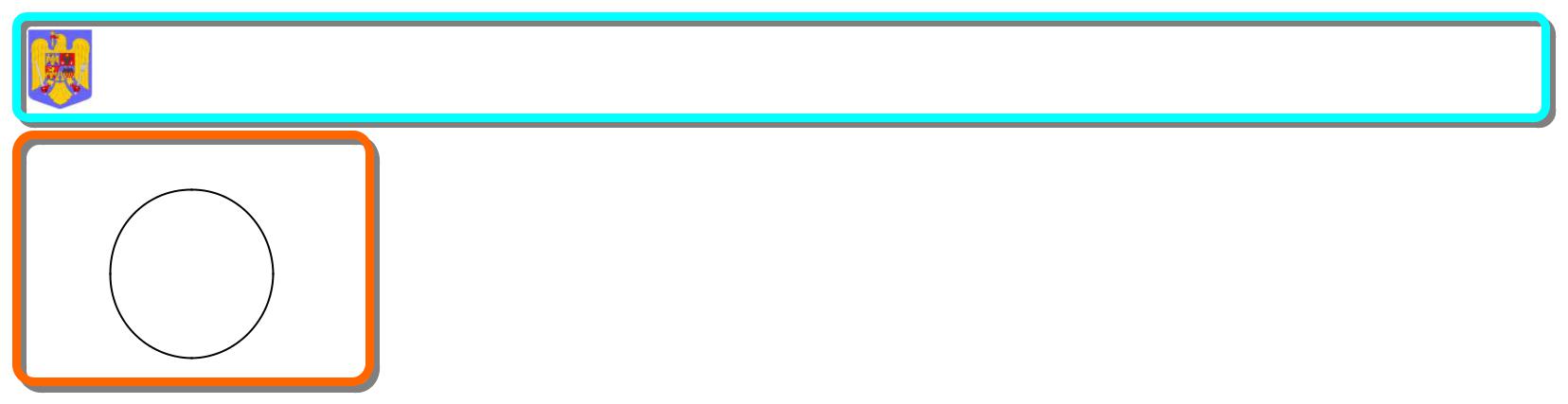 indemnizaţiei lunare /sprijinului lunar şi alocaţiei de stat pentru copiiDoamnă / Domnule director al A.J.P.I.S.Subsemnatul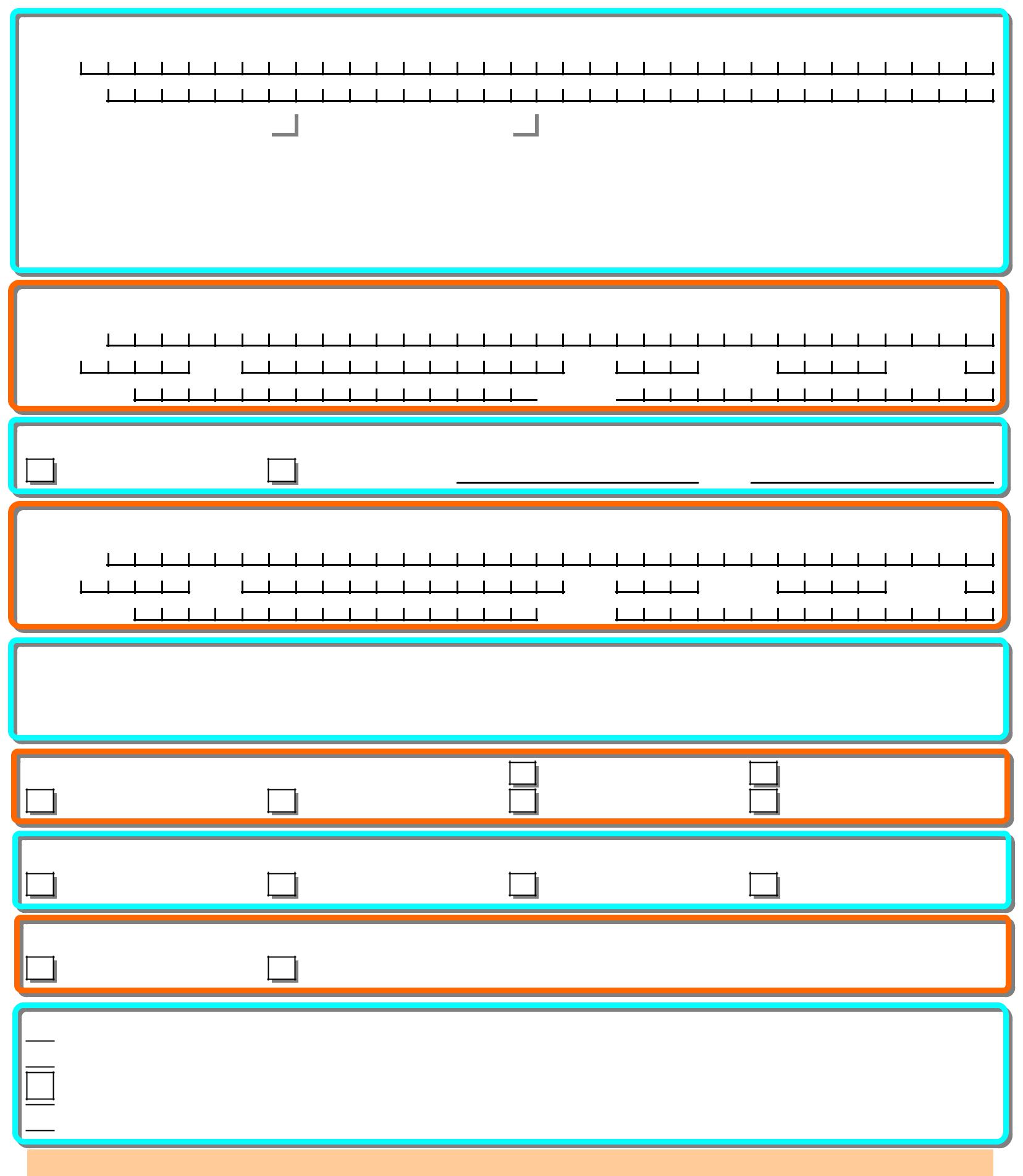 A1. DATE PERSONALE ALE SOLICITANTULUINumePrenumeA2. ADRESA DIN DOCUMENTUL DE IDENTITATE AL SOLICITANTULUI:StradaA3. SOLICITANTUL ARE REŞEDINŢA (locul de şedere obişnuită) ÎN AFARA ROMÂNIEI:A4. ADRESA DE REȘEDINȚĂ SAU CORESPONDENȚĂ A SOLICITANTULUI:StradaB. ÎN CONFORMITATE CU PREVEDERILE LEGALE, SOLICITANTUL POATE FI:Persoană îndreptăţităReprezentant legal al persoanei îndreptăţite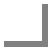 Mandatar al persoanei îndreptăţitePentruC1. DATE PERSONALE ALE PERSOANEI ÎNDREPTĂȚITE *: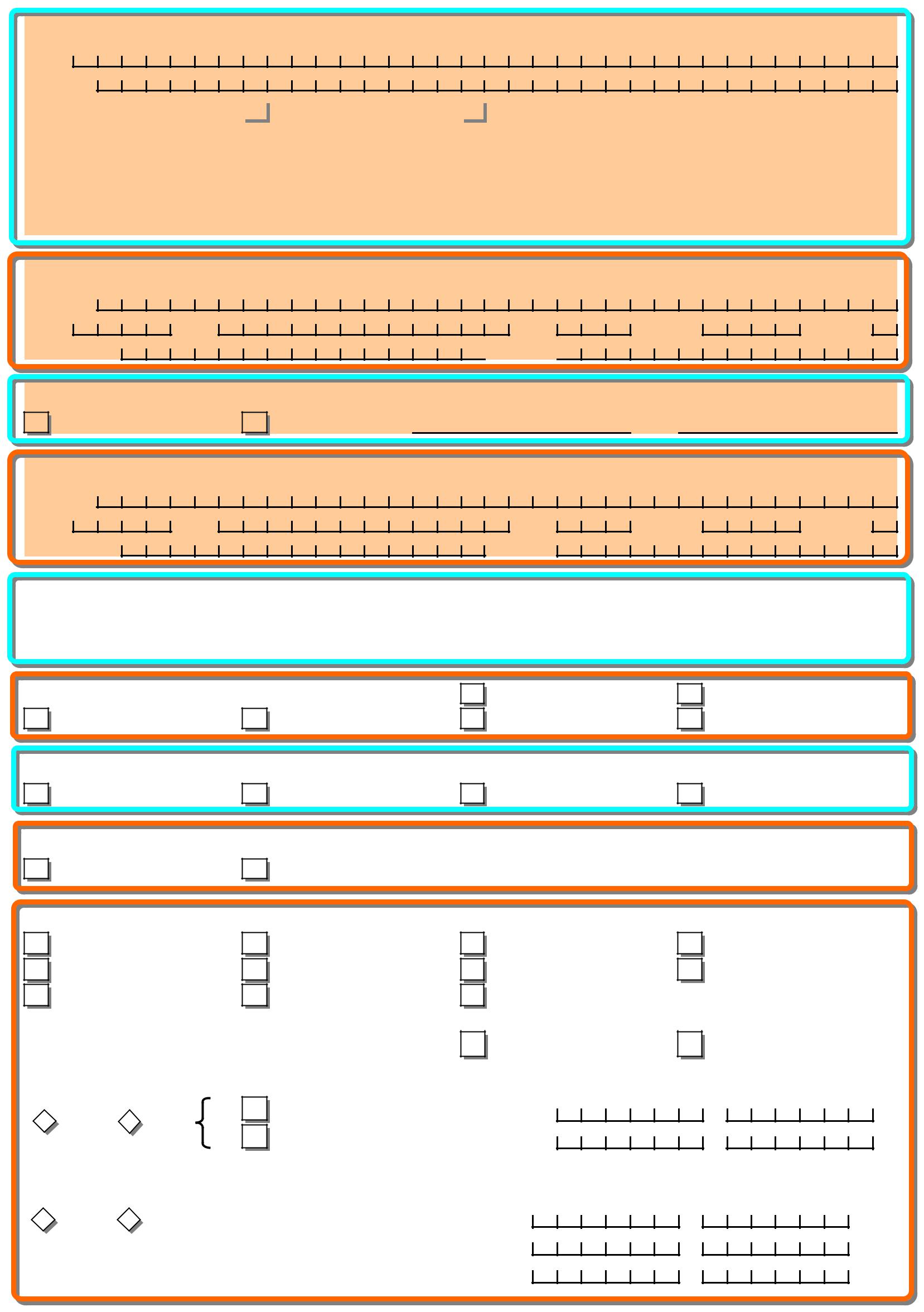 NumePrenumeC2. ADRESA DIN DOCUMENTUL DE IDENTITATE ALE PERSOANEI ÎNDREPTĂȚITE *:StradaC3. PERSOANA ÎNDREPTĂȚITĂ ARE REŞEDINŢA ÎN AFARA ROMÂNIEI *:C4. ADRESA DE REȘEDINȚĂ SAU CORESPONDENȚĂ ALE PERSOANEI ÎNDREPTĂȚITE *:StradaD3. DACĂ A LUCRAT ÎN ULTIMELE 12 LUNI, ANTERIOR DATEI NAŞTERII COPILULUI*?(*) se ataşează adeverinţă de la angajator (cu specificarea CUI pentru România)--D4. DACĂ A FOST ÎN ULTIMELE 12 LUNI ÎNTR-UNA DIN PERIOADELE ASIMILATE(z	z)	(l	l)	(a	a)	(z	z)	(l	l)	(a	a)(*) Se completează doar în situaţia în care solicitantul nu este persoana îndreptăţităVă rog să aprobaţi acordarea următoarelor drepturi:Indemnizaţia de creştere a copilului până la vârsta de: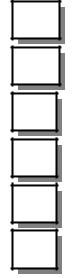 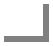 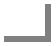 E. PENTRU COPII: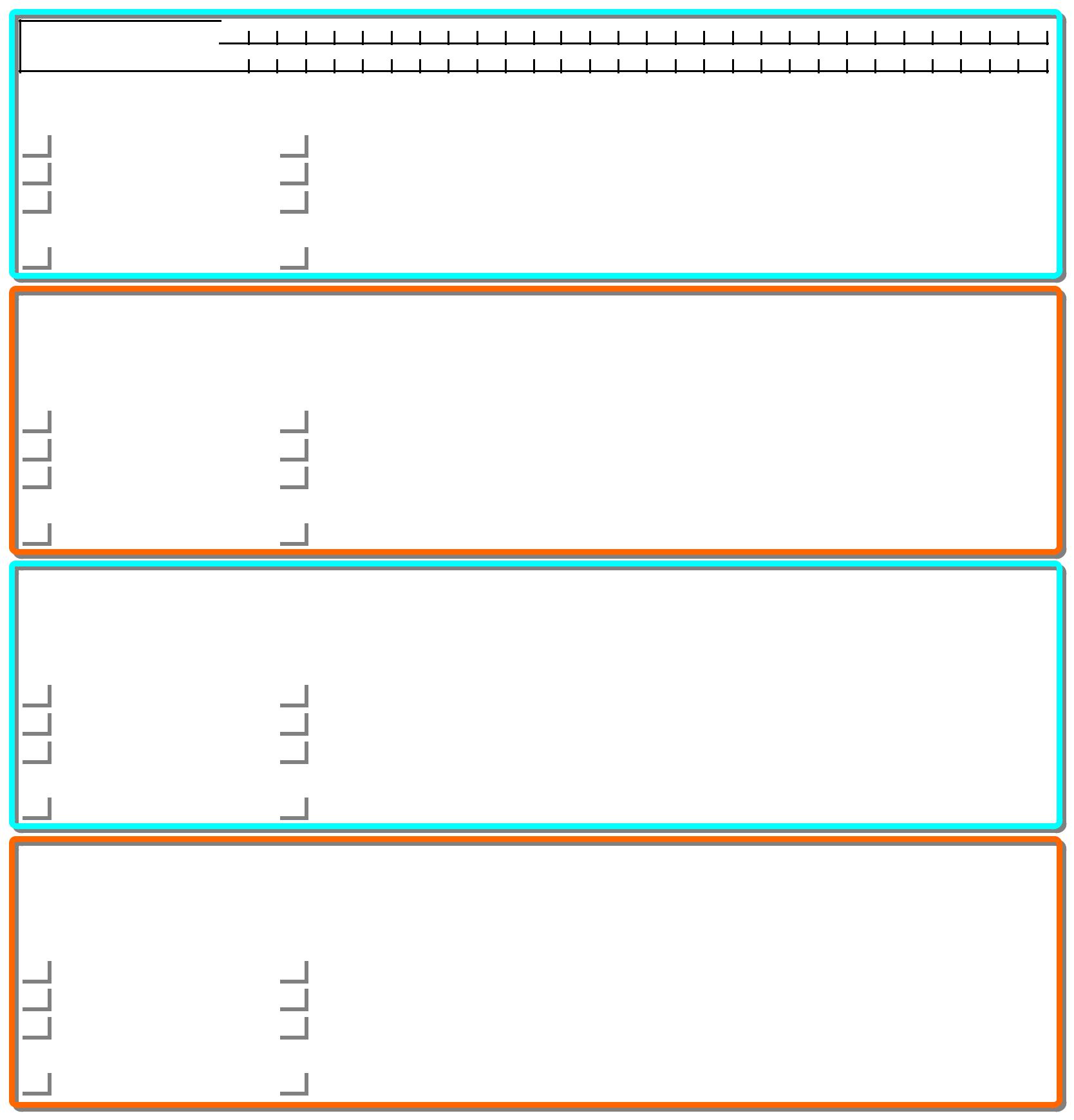 1. Nume şi prenumeF1. ALŢI COPII AFLAŢI ÎN ÎNTREŢINERE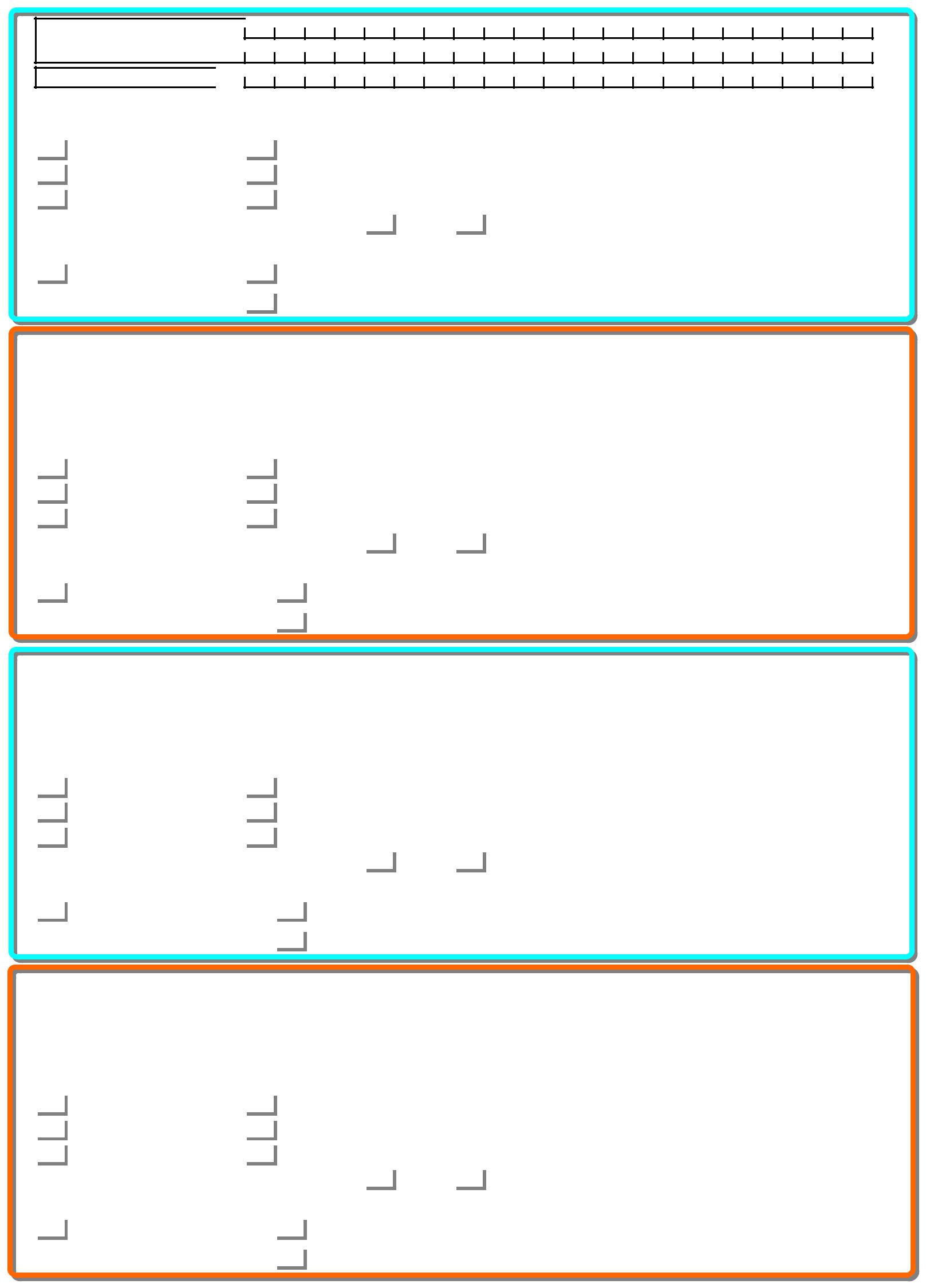 1. Numele şi prenumeleCod numeric personalPentru acest copil părinţii au beneficiat de drepturi prevăzute de OuG nr.148/2005 și OuG nr.111/2010:Pentru acest copil părinţii au beneficiat de drepturi prevăzute de OuG nr.148/2005 și OuG nr.111/2010:Pentru acest copil părinţii au beneficiat de drepturi prevăzute de OuG nr.148/2005 și OuG nr.111/2010:Pentru acest copil părinţii au beneficiat de drepturi prevăzute de OuG nr.148/2005 și OuG nr.111/2010:F2. ALŢI COPII AFLAŢI ÎN ÎNTREŢINERE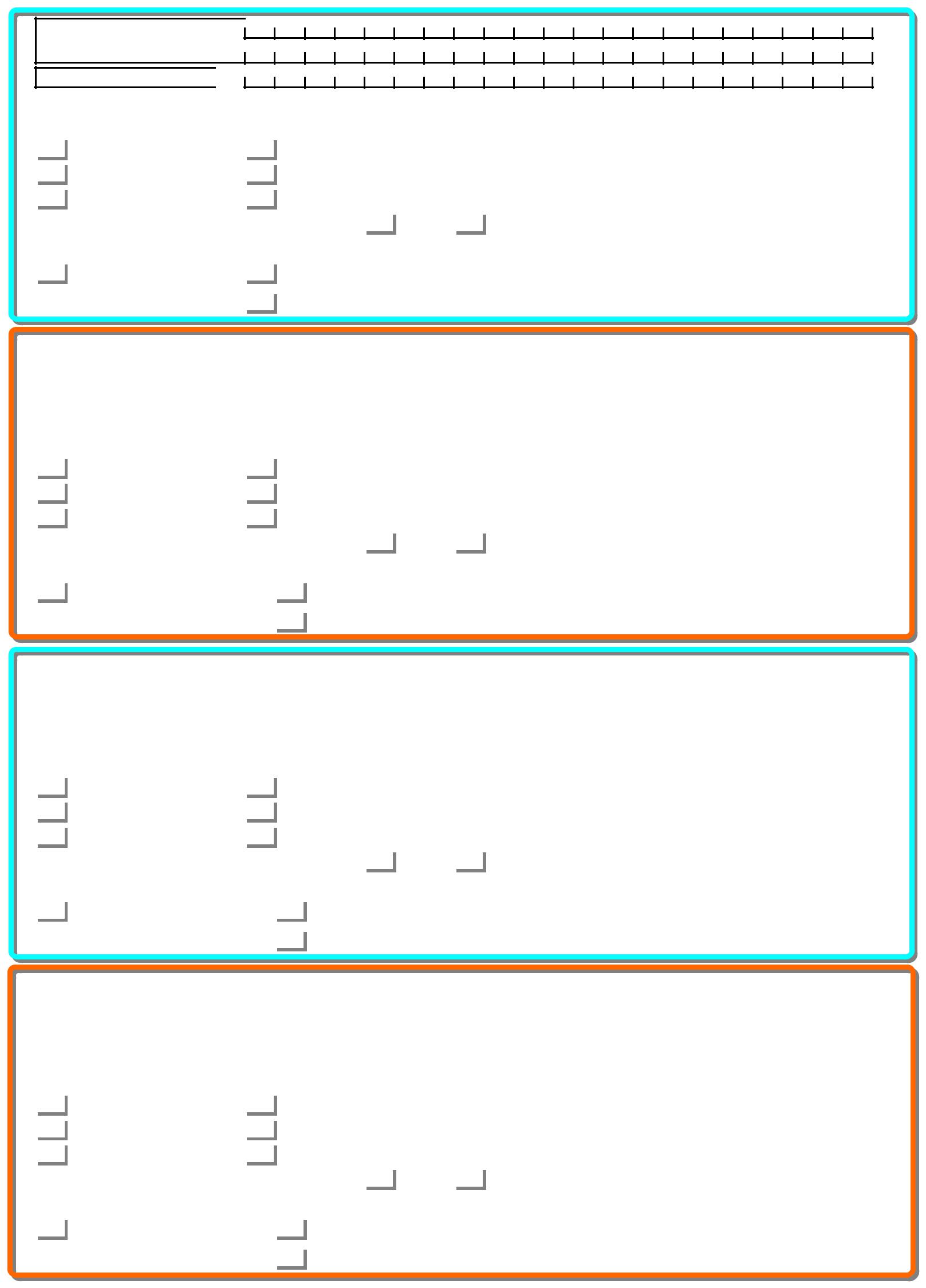 5. Numele şi prenumeleCod numeric personalPentru acest copil părinţii au beneficiat de drepturi prevăzute de OuG nr.148/2005 și OuG nr.111/2010:Pentru acest copil părinţii au beneficiat de drepturi prevăzute de OuG nr.148/2005 și OuG nr.111/2010:Pentru acest copil părinţii au beneficiat de drepturi prevăzute de OuG nr.148/2005 și OuG nr.111/2010:Pentru acest copil părinţii au beneficiat de drepturi prevăzute de OuG nr.148/2005 și OuG nr.111/2010:până laG. MODALITATEA DE PLATĂ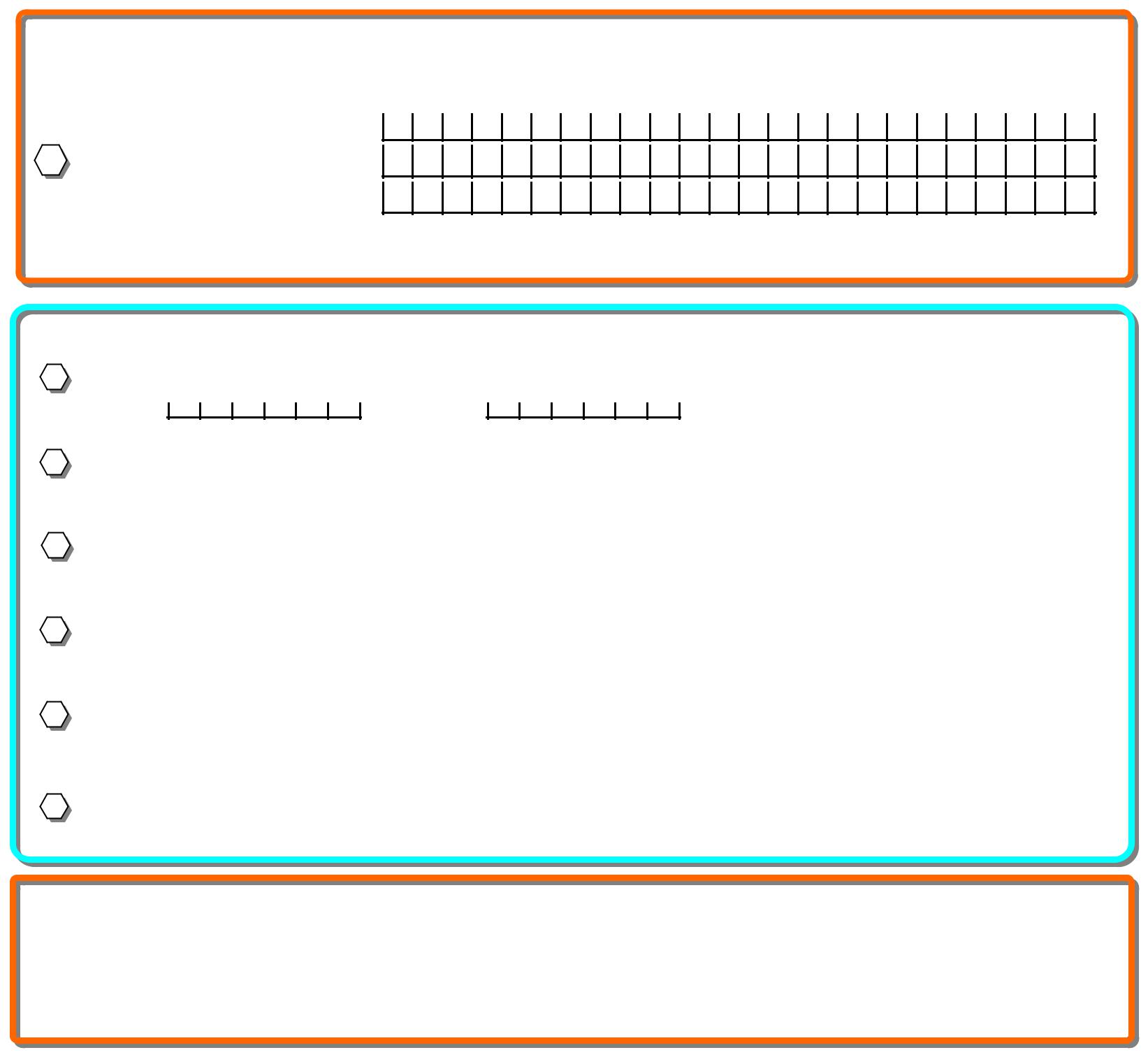 Mandat poştal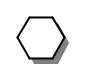  Altele ……………………………………………………………………………………………………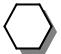 H. PERSOANA ÎNDREPTĂŢITĂA beneficiat de indemnizaţia de maternitate în perioadade la(z	z)	(l	l)	(a	a)	(z	z)	(l	l)	(a	a)A beneficiat de indemnizaţia de creștere a copilului în perioadaNu a beneficiat de indemnizaţia de maternitate/indemnizaţia de creştere a copilului/stimulent lunar/de inserţie/indemnizaţia lunară/sprijin lunarI. PERSOANA ÎNDREPTĂŢITĂ  Este asistent personal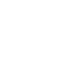 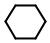  Nu este asistent personal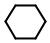 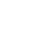 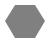  % H Q H I L F L D ]     G H   L Q G H P 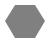   1 X   E H Q H I L F L D ]     G H   L Q G H P Q L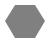 art. 42 din Legea nr.448/2006din Legea nr.448/2006J. Persoana îndreptăţită se ocupă de creşterea şi îngrijirea copilului și locuieşte împreună cu acesta,copilul nefiind încredinţat sau dat în plasament unei alte persoane ori unui organism privat autorizat sauserviciu public.K. Cunoscând prevederile Codului penal cu privire la falsul în declaraţii, respectiv faptul că declarareanecorespunzătoare a adevărului făcută unui organ sau unei instituţii de stat se pedepseşte cu închisoare,declar pe proprie răspundere că datele şi informaţiile prezentate corespund realităţii.Am luat la cunoștință că informațiile din cererea depusă și din actele anexate la aceasta, vor fi prelucrate de ANPIS/AJPIS Vrancea cu respectarea prevederilor Regulamentului (UE) 679/2016 privind protecţia persoanelor fizice în ceea ce priveşte prelucrarea datelor cu caracter personal, şi libera circulaţie a acestor date. Pentru informaţii suplimentare puteţi accesa www.mmanpis.ro sau www.vrancea.mmanpis.roDataSemnătura solicitantului______________________________________DECLARAŢIEA CELUILALT PĂRINTE (SOŢ/SOŢIE AL/A PERSOANEI ÎNDREPTĂŢITE)Subsemnatul (a)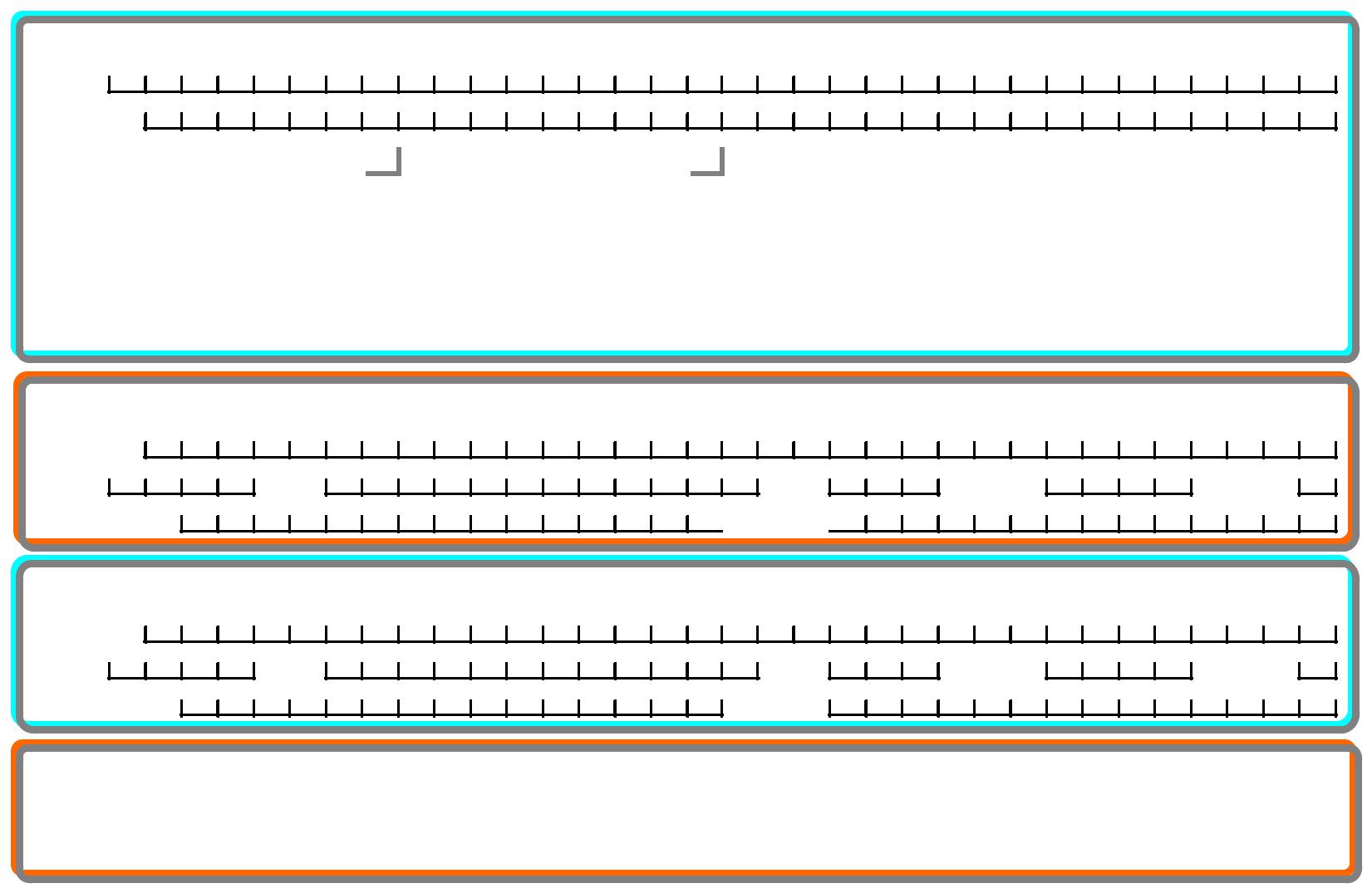 A1. DATE PERSONALE ALE SOLICITANTULUINumePrenumeA2. ADRESA DIN DOCUMENTUL DE IDENTITATE AL SOLICITANTULUI:StradaA3. ADRESA DE REȘEDINȚĂ SAU CORESPONDENȚĂ A SOLICITANTULUI:Strada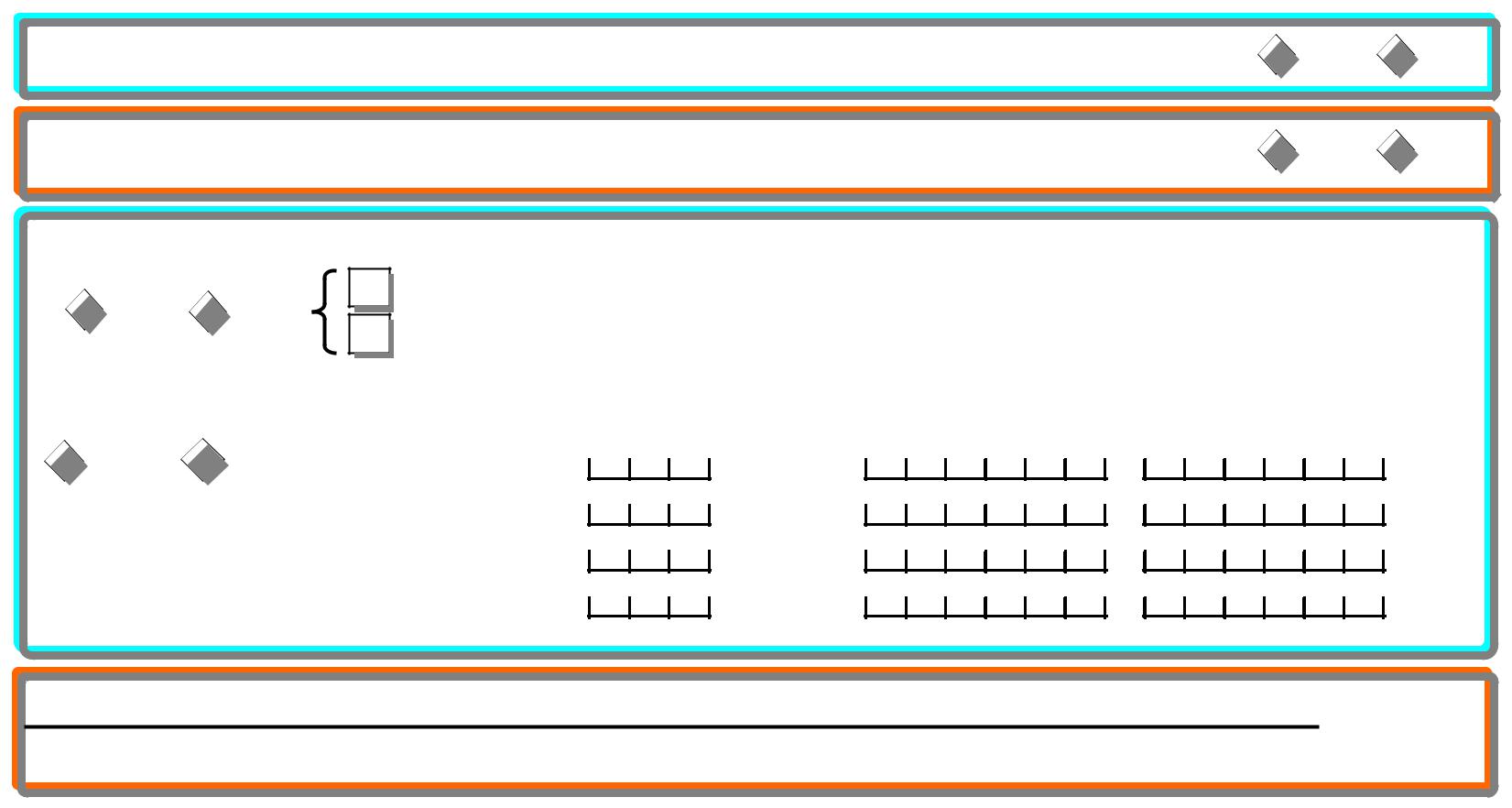 D. AM FOST ÎN ULTIMELE 12 LUNI ÎNTR-UNA DIN PERIOADELE ASIMILATENU	DA - se va menţiona CODULperioadei asimilate conf.Anexei 1în perioadaîn perioadaîn perioadaîn perioada(z	z)	(l	l)	(a	a)	(z	z)	(l	l)	(a	a)E. BENEFICIEZ DE INDEMNIZAŢIE PENTRU CREŞTEREA COPILULUI/STIMULENT(LUNAR/DE INSERŢIE)                                                              NU    DA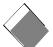 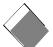 Cunoscând prevederile Codului penal cu privire la falsul în declaraţii, respectiv faptul că declararea necorespunzătoare a adevărului făcută unui organ sau unei instituţii de stat se pedepseşte cu închisoare, declar pe proprie răspundere că datele şi informaţiile prezentate corespund realităţii.Am luat la cunoștință că informațiile din cererea depusă și din actele anexate la aceasta, vor fi prelucrate de ANPIS/AJPIS Vrancea cu respectarea prevederilor Regulamentului (UE) 679/2016 privind protecţia persoanelor fizice în ceea ce priveşte prelucrarea datelor cu caracter personal, şi libera circulaţie a acestor date. Pentru informaţii suplimentare puteţi accesa www.mmanpis.ro sau www.vrancea.mmanpis.roANEXA – PERIOADE ASIMILATEAnexa nr. 3 (Anexa nr. 1 la Normele metodologice aprobate prin HG nr.52/2011)MINISTERUL MUNCII, FAMILIEI ŞIMINISTERUL MUNCII, FAMILIEI ŞIMINISTERUL MUNCII, FAMILIEI ŞIAGENŢIA NAŢIONALĂ PENTRUPROTECŢIEI SOCIALEPROTECŢIEI SOCIALEPLĂŢI ŞI INSPECŢIE SOCIALĂCERTIFICARE PRIMARCERTIFICARE PRIMARCERTIFICARE PRIMARCEREREpentruL.S.acordarea indemnizaţiei de creştere a copilului / stimulentului de inserţie /acordarea indemnizaţiei de creştere a copilului / stimulentului de inserţie /CetăţenieCetăţenieCetăţenieCetăţenieCetăţenieCetăţenieCetăţenieCetăţenieCetăţenieCetăţenieCetăţenieRomână  sauRomână  sauRomână  sauRomână  sauRomână  sau(ţara) ……………………………………………(ţara) ……………………………………………(ţara) ……………………………………………(ţara) ……………………………………………(ţara) ……………………………………………(ţara) ……………………………………………(ţara) ……………………………………………(ţara) ……………………………………………(ţara) ……………………………………………(ţara) ……………………………………………(ţara) ……………………………………………(ţara) ……………………………………………(ţara) ……………………………………………(ţara) ……………………………………………(ţara) ……………………………………………(ţara) ……………………………………………(ţara) ……………………………………………(ţara) ……………………………………………(ţara) ……………………………………………(ţara) ……………………………………………(ţara) ……………………………………………(ţara) ……………………………………………(ţara) ……………………………………………(ţara) ……………………………………………(ţara) ……………………………………………(ţara) ……………………………………………(ţara) ……………………………………………(ţara) ……………………………………………(ţara) ……………………………………………CNPAct identitate*Act identitate*Act identitate*Act identitate*Act identitate*Act identitate*SeriaSeriaNrNrCNPAct identitate*Act identitate*Act identitate*Act identitate*Act identitate*Act identitate*SeriaSeriaNrNreliberat deeliberat deeliberat deeliberat deeliberat dela data dela data dela data dela data dela data dela data dela data deeliberat deeliberat deeliberat deeliberat deeliberat dela data dela data dela data dela data dela data dela data dela data de(zz)(ll)(aa)(*) Pentrul cetăţenii români:(*) Pentrul cetăţenii români:(*) Pentrul cetăţenii români:(*) Pentrul cetăţenii români:(*) Pentrul cetăţenii români:(*) Pentrul cetăţenii români:(*) Pentrul cetăţenii români:(*) Pentrul cetăţenii români:(*) Pentrul cetăţenii români:(*) Pentrul cetăţenii români:(*) Pentrul cetăţenii români:(*)Pentru cetăţenii străini sau apatrizi:(*)Pentru cetăţenii străini sau apatrizi:(*)Pentru cetăţenii străini sau apatrizi:(*)Pentru cetăţenii străini sau apatrizi:(*)Pentru cetăţenii străini sau apatrizi:(*)Pentru cetăţenii străini sau apatrizi:(*)Pentru cetăţenii străini sau apatrizi:(*)Pentru cetăţenii străini sau apatrizi:(*)Pentru cetăţenii străini sau apatrizi:(*)Pentru cetăţenii străini sau apatrizi:(*)Pentru cetăţenii străini sau apatrizi:(*)Pentru cetăţenii străini sau apatrizi:(*)Pentru cetăţenii străini sau apatrizi:(*)Pentru cetăţenii străini sau apatrizi:(*)Pentru cetăţenii străini sau apatrizi:(*)Pentru cetăţenii străini sau apatrizi:DI-document de identitateDI-document de identitateDI-document de identitateDI-document de identitateDI-document de identitateDI-document de identitateDI-document de identitateDI-document de identitateDI-document de identitateDI-document de identitateDI-document de identitateDI-document de identitateDI-document de identitateDI-document de identitateDI-document de identitateBI-buletin de identitateBI-buletin de identitateBI-buletin de identitateBI-buletin de identitateBI-buletin de identitateBI-buletin de identitateBI-buletin de identitateBI-buletin de identitateBI-buletin de identitateBI-buletin de identitateBI-buletin de identitateP-paşaportP-paşaportP-paşaportP-paşaportP-paşaportP-paşaportP-paşaportP-paşaportPST-permis de şedere temporarăPST-permis de şedere temporarăPST-permis de şedere temporarăPST-permis de şedere temporarăPST-permis de şedere temporarăPST-permis de şedere temporarăPST-permis de şedere temporarăPST-permis de şedere temporarăPST-permis de şedere temporarăPST-permis de şedere temporarăPST-permis de şedere temporarăPST-permis de şedere temporarăPST-permis de şedere temporarăPST-permis de şedere temporarăCR-carte de rezidenţăCR-carte de rezidenţăCR-carte de rezidenţăCR-carte de rezidenţăCR-carte de rezidenţăCR-carte de rezidenţăCR-carte de rezidenţăCR-carte de rezidenţăCR-carte de rezidenţăCR-carte de rezidenţăCR-carte de rezidenţăCR-carte de rezidenţăCR-carte de rezidenţăCR-carte de rezidenţăCR-carte de rezidenţăCI-carte de identitateCI-carte de identitateCI-carte de identitateCI-carte de identitateCI-carte de identitateCI-carte de identitateCI-carte de identitateCI-carte de identitateCI-carte de identitateCI-carte de identitateCI-carte de identitateCIP-carte de identitate provizorieCIP-carte de identitate provizorieCIP-carte de identitate provizorieCIP-carte de identitate provizorieCIP-carte de identitate provizorieCIP-carte de identitate provizorieCIP-carte de identitate provizorieCIP-carte de identitate provizoriePSTL-permis de şedere pe termen lungPSTL-permis de şedere pe termen lungPSTL-permis de şedere pe termen lungPSTL-permis de şedere pe termen lungPSTL-permis de şedere pe termen lungPSTL-permis de şedere pe termen lungPSTL-permis de şedere pe termen lungPSTL-permis de şedere pe termen lungPSTL-permis de şedere pe termen lungPSTL-permis de şedere pe termen lungPSTL-permis de şedere pe termen lungPSTL-permis de şedere pe termen lungPSTL-permis de şedere pe termen lungPSTL-permis de şedere pe termen lungPSTL-permis de şedere pe termen lungPSTL-permis de şedere pe termen lungCRP-carte de rezidenţă permanentăCRP-carte de rezidenţă permanentăCRP-carte de rezidenţă permanentăCRP-carte de rezidenţă permanentăCRP-carte de rezidenţă permanentăCRP-carte de rezidenţă permanentăCRP-carte de rezidenţă permanentăCRP-carte de rezidenţă permanentăCRP-carte de rezidenţă permanentăCRP-carte de rezidenţă permanentăCRP-carte de rezidenţă permanentăCRP-carte de rezidenţă permanentăCRP-carte de rezidenţă permanentăCRP-carte de rezidenţă permanentăCRP-carte de rezidenţă permanentăNr.Bl.Sc.Apart.SectorLocalitateaJudeţNUDA, în localitateaţaraNr.Bl.Sc.Apart.SectorLocalitateaJudeţA5. DATE DE CONTACT:A5. DATE DE CONTACT:A5. DATE DE CONTACT:A5. DATE DE CONTACT:A5. DATE DE CONTACT:A5. DATE DE CONTACT:A5. DATE DE CONTACT:A5. DATE DE CONTACT:A5. DATE DE CONTACT:A5. DATE DE CONTACT:A5. DATE DE CONTACT:A5. DATE DE CONTACT:A5. DATE DE CONTACT:A5. DATE DE CONTACT:A5. DATE DE CONTACT:TelefonTelefonTelefonA5. DATE DE CONTACT:A5. DATE DE CONTACT:A5. DATE DE CONTACT:A5. DATE DE CONTACT:A5. DATE DE CONTACT:A5. DATE DE CONTACT:A5. DATE DE CONTACT:A5. DATE DE CONTACT:A5. DATE DE CONTACT:A5. DATE DE CONTACT:A5. DATE DE CONTACT:A5. DATE DE CONTACT:A5. DATE DE CONTACT:A5. DATE DE CONTACT:A5. DATE DE CONTACT:TelefonTelefonTelefonMobilMobilFaxFaxFaxMobilMobilFaxFaxFaxMobilMobilFaxFaxFaxE-mailE-mailE-mailE-mailA6. STAREA CIVILĂ A SOLICITANTULUIA6. STAREA CIVILĂ A SOLICITANTULUIA6. STAREA CIVILĂ A SOLICITANTULUIA6. STAREA CIVILĂ A SOLICITANTULUIA6. STAREA CIVILĂ A SOLICITANTULUIA6. STAREA CIVILĂ A SOLICITANTULUIA6. STAREA CIVILĂ A SOLICITANTULUIA6. STAREA CIVILĂ A SOLICITANTULUIA6. STAREA CIVILĂ A SOLICITANTULUIA6. STAREA CIVILĂ A SOLICITANTULUIA6. STAREA CIVILĂ A SOLICITANTULUIA6. STAREA CIVILĂ A SOLICITANTULUIA6. STAREA CIVILĂ A SOLICITANTULUIA6. STAREA CIVILĂ A SOLICITANTULUIA6. STAREA CIVILĂ A SOLICITANTULUIA6. STAREA CIVILĂ A SOLICITANTULUIA6. STAREA CIVILĂ A SOLICITANTULUIA6. STAREA CIVILĂ A SOLICITANTULUIA6. STAREA CIVILĂ A SOLICITANTULUIA6. STAREA CIVILĂ A SOLICITANTULUIA6. STAREA CIVILĂ A SOLICITANTULUICăsătorit (ă)Căsătorit (ă)Căsătorit (ă)Căsătorit (ă)Căsătorit (ă)Căsătorit (ă)Căsătorit (ă)Căsătorit (ă)Căsătorit (ă)Căsătorit (ă)Căsătorit (ă)Căsătorit (ă)Căsătorit (ă)Căsătorit (ă)Căsătorit (ă)Divorţat (ă)Divorţat (ă)Divorţat (ă)Divorţat (ă)Divorţat (ă)Divorţat (ă)Divorţat (ă)Despărţit în faptDespărţit în faptDespărţit în faptDespărţit în faptDespărţit în faptDespărţit în faptDespărţit în faptDespărţit în faptDespărţit în faptDespărţit în faptDespărţit în faptDespărţit în faptDespărţit în faptDespărţit în faptDespărţit în faptNecăsătorit (ă)Necăsătorit (ă)Necăsătorit (ă)Necăsătorit (ă)Necăsătorit (ă)Văduv (ă)Văduv (ă)Văduv (ă)Văduv (ă)Văduv (ă)Văduv (ă)Văduv (ă)Văduv (ă)Văduv (ă)Văduv (ă)Văduv (ă)Văduv (ă)Văduv (ă)Văduv (ă)Văduv (ă)Uniune consensualăUniune consensualăUniune consensualăUniune consensualăUniune consensualăUniune consensualăUniune consensualăA7. SITUAŢIA ŞCOLARĂ A SOLICITANTULUI / PERSOANEI ÎNDREPTĂŢITEA7. SITUAŢIA ŞCOLARĂ A SOLICITANTULUI / PERSOANEI ÎNDREPTĂŢITEA7. SITUAŢIA ŞCOLARĂ A SOLICITANTULUI / PERSOANEI ÎNDREPTĂŢITEA7. SITUAŢIA ŞCOLARĂ A SOLICITANTULUI / PERSOANEI ÎNDREPTĂŢITEA7. SITUAŢIA ŞCOLARĂ A SOLICITANTULUI / PERSOANEI ÎNDREPTĂŢITEA7. SITUAŢIA ŞCOLARĂ A SOLICITANTULUI / PERSOANEI ÎNDREPTĂŢITEA7. SITUAŢIA ŞCOLARĂ A SOLICITANTULUI / PERSOANEI ÎNDREPTĂŢITEA7. SITUAŢIA ŞCOLARĂ A SOLICITANTULUI / PERSOANEI ÎNDREPTĂŢITEA7. SITUAŢIA ŞCOLARĂ A SOLICITANTULUI / PERSOANEI ÎNDREPTĂŢITEA7. SITUAŢIA ŞCOLARĂ A SOLICITANTULUI / PERSOANEI ÎNDREPTĂŢITEA7. SITUAŢIA ŞCOLARĂ A SOLICITANTULUI / PERSOANEI ÎNDREPTĂŢITEA7. SITUAŢIA ŞCOLARĂ A SOLICITANTULUI / PERSOANEI ÎNDREPTĂŢITEA7. SITUAŢIA ŞCOLARĂ A SOLICITANTULUI / PERSOANEI ÎNDREPTĂŢITEA7. SITUAŢIA ŞCOLARĂ A SOLICITANTULUI / PERSOANEI ÎNDREPTĂŢITEA7. SITUAŢIA ŞCOLARĂ A SOLICITANTULUI / PERSOANEI ÎNDREPTĂŢITEA7. SITUAŢIA ŞCOLARĂ A SOLICITANTULUI / PERSOANEI ÎNDREPTĂŢITEA7. SITUAŢIA ŞCOLARĂ A SOLICITANTULUI / PERSOANEI ÎNDREPTĂŢITEA7. SITUAŢIA ŞCOLARĂ A SOLICITANTULUI / PERSOANEI ÎNDREPTĂŢITEA7. SITUAŢIA ŞCOLARĂ A SOLICITANTULUI / PERSOANEI ÎNDREPTĂŢITEA7. SITUAŢIA ŞCOLARĂ A SOLICITANTULUI / PERSOANEI ÎNDREPTĂŢITEA7. SITUAŢIA ŞCOLARĂ A SOLICITANTULUI / PERSOANEI ÎNDREPTĂŢITEA7. SITUAŢIA ŞCOLARĂ A SOLICITANTULUI / PERSOANEI ÎNDREPTĂŢITEA7. SITUAŢIA ŞCOLARĂ A SOLICITANTULUI / PERSOANEI ÎNDREPTĂŢITEA7. SITUAŢIA ŞCOLARĂ A SOLICITANTULUI / PERSOANEI ÎNDREPTĂŢITEA7. SITUAŢIA ŞCOLARĂ A SOLICITANTULUI / PERSOANEI ÎNDREPTĂŢITEA7. SITUAŢIA ŞCOLARĂ A SOLICITANTULUI / PERSOANEI ÎNDREPTĂŢITEA7. SITUAŢIA ŞCOLARĂ A SOLICITANTULUI / PERSOANEI ÎNDREPTĂŢITEA7. SITUAŢIA ŞCOLARĂ A SOLICITANTULUI / PERSOANEI ÎNDREPTĂŢITEA7. SITUAŢIA ŞCOLARĂ A SOLICITANTULUI / PERSOANEI ÎNDREPTĂŢITEA7. SITUAŢIA ŞCOLARĂ A SOLICITANTULUI / PERSOANEI ÎNDREPTĂŢITEA7. SITUAŢIA ŞCOLARĂ A SOLICITANTULUI / PERSOANEI ÎNDREPTĂŢITEA7. SITUAŢIA ŞCOLARĂ A SOLICITANTULUI / PERSOANEI ÎNDREPTĂŢITEA7. SITUAŢIA ŞCOLARĂ A SOLICITANTULUI / PERSOANEI ÎNDREPTĂŢITEA7. SITUAŢIA ŞCOLARĂ A SOLICITANTULUI / PERSOANEI ÎNDREPTĂŢITEA7. SITUAŢIA ŞCOLARĂ A SOLICITANTULUI / PERSOANEI ÎNDREPTĂŢITEA7. SITUAŢIA ŞCOLARĂ A SOLICITANTULUI / PERSOANEI ÎNDREPTĂŢITEA7. SITUAŢIA ŞCOLARĂ A SOLICITANTULUI / PERSOANEI ÎNDREPTĂŢITEA7. SITUAŢIA ŞCOLARĂ A SOLICITANTULUI / PERSOANEI ÎNDREPTĂŢITEA7. SITUAŢIA ŞCOLARĂ A SOLICITANTULUI / PERSOANEI ÎNDREPTĂŢITEA7. SITUAŢIA ŞCOLARĂ A SOLICITANTULUI / PERSOANEI ÎNDREPTĂŢITEA7. SITUAŢIA ŞCOLARĂ A SOLICITANTULUI / PERSOANEI ÎNDREPTĂŢITEFără studiiFără studiiFără studiiFără studiiFără studiiFără studiiFără studiiFără studiiFără studiiFără studiiFără studiiFără studiiFără studiiFără studiiFără studiiGeneraleGeneraleGeneraleGeneraleGeneraleMediiMediiMediiMediiMediiMediiMediiMediiMediiMediiMediiMediiMediiMediiMediiSuperioareSuperioareSuperioareSuperioareSuperioareSuperioareSuperioareA8. DACĂ SOLICITANTUL ESTE PERSOANĂ CU DIZABILITATE:A8. DACĂ SOLICITANTUL ESTE PERSOANĂ CU DIZABILITATE:A8. DACĂ SOLICITANTUL ESTE PERSOANĂ CU DIZABILITATE:A8. DACĂ SOLICITANTUL ESTE PERSOANĂ CU DIZABILITATE:A8. DACĂ SOLICITANTUL ESTE PERSOANĂ CU DIZABILITATE:A8. DACĂ SOLICITANTUL ESTE PERSOANĂ CU DIZABILITATE:A8. DACĂ SOLICITANTUL ESTE PERSOANĂ CU DIZABILITATE:A8. DACĂ SOLICITANTUL ESTE PERSOANĂ CU DIZABILITATE:A8. DACĂ SOLICITANTUL ESTE PERSOANĂ CU DIZABILITATE:A8. DACĂ SOLICITANTUL ESTE PERSOANĂ CU DIZABILITATE:A8. DACĂ SOLICITANTUL ESTE PERSOANĂ CU DIZABILITATE:A8. DACĂ SOLICITANTUL ESTE PERSOANĂ CU DIZABILITATE:A8. DACĂ SOLICITANTUL ESTE PERSOANĂ CU DIZABILITATE:A8. DACĂ SOLICITANTUL ESTE PERSOANĂ CU DIZABILITATE:A8. DACĂ SOLICITANTUL ESTE PERSOANĂ CU DIZABILITATE:A8. DACĂ SOLICITANTUL ESTE PERSOANĂ CU DIZABILITATE:A8. DACĂ SOLICITANTUL ESTE PERSOANĂ CU DIZABILITATE:A8. DACĂ SOLICITANTUL ESTE PERSOANĂ CU DIZABILITATE:A8. DACĂ SOLICITANTUL ESTE PERSOANĂ CU DIZABILITATE:A8. DACĂ SOLICITANTUL ESTE PERSOANĂ CU DIZABILITATE:A8. DACĂ SOLICITANTUL ESTE PERSOANĂ CU DIZABILITATE:A8. DACĂ SOLICITANTUL ESTE PERSOANĂ CU DIZABILITATE:A8. DACĂ SOLICITANTUL ESTE PERSOANĂ CU DIZABILITATE:A8. DACĂ SOLICITANTUL ESTE PERSOANĂ CU DIZABILITATE:A8. DACĂ SOLICITANTUL ESTE PERSOANĂ CU DIZABILITATE:A8. DACĂ SOLICITANTUL ESTE PERSOANĂ CU DIZABILITATE:A8. DACĂ SOLICITANTUL ESTE PERSOANĂ CU DIZABILITATE:A8. DACĂ SOLICITANTUL ESTE PERSOANĂ CU DIZABILITATE:A8. DACĂ SOLICITANTUL ESTE PERSOANĂ CU DIZABILITATE:A8. DACĂ SOLICITANTUL ESTE PERSOANĂ CU DIZABILITATE:A8. DACĂ SOLICITANTUL ESTE PERSOANĂ CU DIZABILITATE:A8. DACĂ SOLICITANTUL ESTE PERSOANĂ CU DIZABILITATE:A8. DACĂ SOLICITANTUL ESTE PERSOANĂ CU DIZABILITATE:A8. DACĂ SOLICITANTUL ESTE PERSOANĂ CU DIZABILITATE:NUNUNUNUNUNUNUNUNUNUNUNUNUNUNUDA    (se vor ataşa actele doveditoare: mandat poştal/extras de cont/decizie/adeverinţă, etc.)DA    (se vor ataşa actele doveditoare: mandat poştal/extras de cont/decizie/adeverinţă, etc.)DA    (se vor ataşa actele doveditoare: mandat poştal/extras de cont/decizie/adeverinţă, etc.)DA    (se vor ataşa actele doveditoare: mandat poştal/extras de cont/decizie/adeverinţă, etc.)DA    (se vor ataşa actele doveditoare: mandat poştal/extras de cont/decizie/adeverinţă, etc.)DA    (se vor ataşa actele doveditoare: mandat poştal/extras de cont/decizie/adeverinţă, etc.)DA    (se vor ataşa actele doveditoare: mandat poştal/extras de cont/decizie/adeverinţă, etc.)DA    (se vor ataşa actele doveditoare: mandat poştal/extras de cont/decizie/adeverinţă, etc.)DA    (se vor ataşa actele doveditoare: mandat poştal/extras de cont/decizie/adeverinţă, etc.)DA    (se vor ataşa actele doveditoare: mandat poştal/extras de cont/decizie/adeverinţă, etc.)DA    (se vor ataşa actele doveditoare: mandat poştal/extras de cont/decizie/adeverinţă, etc.)DA    (se vor ataşa actele doveditoare: mandat poştal/extras de cont/decizie/adeverinţă, etc.)DA    (se vor ataşa actele doveditoare: mandat poştal/extras de cont/decizie/adeverinţă, etc.)DA    (se vor ataşa actele doveditoare: mandat poştal/extras de cont/decizie/adeverinţă, etc.)DA    (se vor ataşa actele doveditoare: mandat poştal/extras de cont/decizie/adeverinţă, etc.)DA    (se vor ataşa actele doveditoare: mandat poştal/extras de cont/decizie/adeverinţă, etc.)DA    (se vor ataşa actele doveditoare: mandat poştal/extras de cont/decizie/adeverinţă, etc.)DA    (se vor ataşa actele doveditoare: mandat poştal/extras de cont/decizie/adeverinţă, etc.)DA    (se vor ataşa actele doveditoare: mandat poştal/extras de cont/decizie/adeverinţă, etc.)DA    (se vor ataşa actele doveditoare: mandat poştal/extras de cont/decizie/adeverinţă, etc.)DA    (se vor ataşa actele doveditoare: mandat poştal/extras de cont/decizie/adeverinţă, etc.)DA    (se vor ataşa actele doveditoare: mandat poştal/extras de cont/decizie/adeverinţă, etc.)DA    (se vor ataşa actele doveditoare: mandat poştal/extras de cont/decizie/adeverinţă, etc.)DA    (se vor ataşa actele doveditoare: mandat poştal/extras de cont/decizie/adeverinţă, etc.)DA    (se vor ataşa actele doveditoare: mandat poştal/extras de cont/decizie/adeverinţă, etc.)DA    (se vor ataşa actele doveditoare: mandat poştal/extras de cont/decizie/adeverinţă, etc.)DA    (se vor ataşa actele doveditoare: mandat poştal/extras de cont/decizie/adeverinţă, etc.)DA    (se vor ataşa actele doveditoare: mandat poştal/extras de cont/decizie/adeverinţă, etc.)DA    (se vor ataşa actele doveditoare: mandat poştal/extras de cont/decizie/adeverinţă, etc.)DA    (se vor ataşa actele doveditoare: mandat poştal/extras de cont/decizie/adeverinţă, etc.)DA    (se vor ataşa actele doveditoare: mandat poştal/extras de cont/decizie/adeverinţă, etc.)DA    (se vor ataşa actele doveditoare: mandat poştal/extras de cont/decizie/adeverinţă, etc.)DA    (se vor ataşa actele doveditoare: mandat poştal/extras de cont/decizie/adeverinţă, etc.)CetăţenieCetăţenieCetăţenieCetăţenieCetăţenieCetăţenieCetăţenieCetăţenieCetăţenieCetăţenieCetăţenieRomână  sauRomână  sauRomână  sauRomână  sauRomână  sau(ţara) ……………………………………………(ţara) ……………………………………………(ţara) ……………………………………………(ţara) ……………………………………………(ţara) ……………………………………………(ţara) ……………………………………………(ţara) ……………………………………………(ţara) ……………………………………………(ţara) ……………………………………………(ţara) ……………………………………………(ţara) ……………………………………………(ţara) ……………………………………………(ţara) ……………………………………………(ţara) ……………………………………………(ţara) ……………………………………………(ţara) ……………………………………………(ţara) ……………………………………………(ţara) ……………………………………………(ţara) ……………………………………………(ţara) ……………………………………………(ţara) ……………………………………………(ţara) ……………………………………………(ţara) ……………………………………………(ţara) ……………………………………………(ţara) ……………………………………………(ţara) ……………………………………………(ţara) ……………………………………………(ţara) ……………………………………………(ţara) ……………………………………………(ţara) ……………………………………………(ţara) ……………………………………………CNPAct identitate*Act identitate*Act identitate*Act identitate*Act identitate*Act identitate*SeriaSeriaSeriaNrNrCNPAct identitate*Act identitate*Act identitate*Act identitate*Act identitate*Act identitate*SeriaSeriaSeriaNrNreliberat deeliberat deeliberat deeliberat deeliberat dela data dela data dela data dela data dela data dela data dela data deeliberat deeliberat deeliberat deeliberat deeliberat dela data dela data dela data dela data dela data dela data dela data de(z(z(z(z(z(z(z(z(z(z(z(z(z(z(z(z(z(z(z(z(z(z(z(z(z(z(z(z(z(z(z(z(z(z(z(z(zz)z)z)(ll)(aa)a)a)a)a)a)a)a)a)a)a)a)a)a)(*) Pentrul cetăţenii români:(*) Pentrul cetăţenii români:(*) Pentrul cetăţenii români:(*) Pentrul cetăţenii români:(*) Pentrul cetăţenii români:(*) Pentrul cetăţenii români:(*) Pentrul cetăţenii români:(*) Pentrul cetăţenii români:(*) Pentrul cetăţenii români:(*) Pentrul cetăţenii români:(*) Pentrul cetăţenii români:(*)Pentru cetăţenii străini sau apatrizi:(*)Pentru cetăţenii străini sau apatrizi:(*)Pentru cetăţenii străini sau apatrizi:(*)Pentru cetăţenii străini sau apatrizi:(*)Pentru cetăţenii străini sau apatrizi:(*)Pentru cetăţenii străini sau apatrizi:(*)Pentru cetăţenii străini sau apatrizi:(*)Pentru cetăţenii străini sau apatrizi:(*)Pentru cetăţenii străini sau apatrizi:(*)Pentru cetăţenii străini sau apatrizi:(*)Pentru cetăţenii străini sau apatrizi:(*)Pentru cetăţenii străini sau apatrizi:(*)Pentru cetăţenii străini sau apatrizi:(*)Pentru cetăţenii străini sau apatrizi:(*)Pentru cetăţenii străini sau apatrizi:DI-document de identitateDI-document de identitateDI-document de identitateDI-document de identitateDI-document de identitateDI-document de identitateDI-document de identitateDI-document de identitateDI-document de identitateDI-document de identitateDI-document de identitateDI-document de identitateDI-document de identitateDI-document de identitateDI-document de identitateBI-buletin de identitateBI-buletin de identitateBI-buletin de identitateBI-buletin de identitateBI-buletin de identitateBI-buletin de identitateBI-buletin de identitateBI-buletin de identitateBI-buletin de identitateBI-buletin de identitateBI-buletin de identitateP-paşaportP-paşaportP-paşaportP-paşaportP-paşaportP-paşaportP-paşaportP-paşaportPST-permis de şedere temporarăPST-permis de şedere temporarăPST-permis de şedere temporarăPST-permis de şedere temporarăPST-permis de şedere temporarăPST-permis de şedere temporarăPST-permis de şedere temporarăPST-permis de şedere temporarăPST-permis de şedere temporarăPST-permis de şedere temporarăPST-permis de şedere temporarăPST-permis de şedere temporarăPST-permis de şedere temporarăPST-permis de şedere temporarăCR-carte de rezidenţăCR-carte de rezidenţăCR-carte de rezidenţăCR-carte de rezidenţăCR-carte de rezidenţăCR-carte de rezidenţăCR-carte de rezidenţăCR-carte de rezidenţăCR-carte de rezidenţăCR-carte de rezidenţăCR-carte de rezidenţăCR-carte de rezidenţăCR-carte de rezidenţăCR-carte de rezidenţăCR-carte de rezidenţăCI-carte de identitateCI-carte de identitateCI-carte de identitateCI-carte de identitateCI-carte de identitateCI-carte de identitateCI-carte de identitateCI-carte de identitateCI-carte de identitateCI-carte de identitateCI-carte de identitateCIP-carte de identitate provizorieCIP-carte de identitate provizorieCIP-carte de identitate provizorieCIP-carte de identitate provizorieCIP-carte de identitate provizorieCIP-carte de identitate provizorieCIP-carte de identitate provizorieCIP-carte de identitate provizorie 3 6 7 /   S H U P L V   G H   ú H G H U  3 6 7 /   S H U P L V   G H   ú H G H U  3 6 7 /   S H U P L V   G H   ú H G H U  3 6 7 /   S H U P L V   G H   ú H G H U  3 6 7 /   S H U P L V   G H   ú H G H U  3 6 7 /   S H U P L V   G H   ú H G H U  3 6 7 /   S H U P L V   G H   ú H G H U  3 6 7 /   S H U P L V   G H   ú H G H U  3 6 7 /   S H U P L V   G H   ú H G H U  3 6 7 /   S H U P L V   G H   ú H G H U  3 6 7 /   S H U P L V   G H   ú H G H U  3 6 7 /   S H U P L V   G H   ú H G H U  3 6 7 /   S H U P L V   G H   ú H G H U  3 6 7 /   S H U P L V   G H   ú H G H U  3 6 7 /   S H U P L V   G H   ú H G H U  3 6 7 /   S H U P L V   G H   ú H G H U  3 6 7 /   S H U P L V   G H   ú H G H U  3 6 7 /   S H U P L V   G H   ú H G H U  3 6 7 /   S H U P L V   G H   ú H G H U CRP-carte de rezidenţă permanentăCRP-carte de rezidenţă permanentăCRP-carte de rezidenţă permanentăCRP-carte de rezidenţă permanentăCRP-carte de rezidenţă permanentăCRP-carte de rezidenţă permanentăCRP-carte de rezidenţă permanentăCRP-carte de rezidenţă permanentăCRP-carte de rezidenţă permanentăCRP-carte de rezidenţă permanentăCRP-carte de rezidenţă permanentăCRP-carte de rezidenţă permanentăCRP-carte de rezidenţă permanentăCRP-carte de rezidenţă permanentăCRP-carte de rezidenţă permanentăNr.Bl.Sc.Apart.SectorLocalitateaJudeţNUDA, în localitateaţaraNr.Bl.Sc.Apart.SectorLocalitateaJudeţC5. DATE DE CONTACT *:C5. DATE DE CONTACT *:C5. DATE DE CONTACT *:C5. DATE DE CONTACT *:C5. DATE DE CONTACT *:C5. DATE DE CONTACT *:C5. DATE DE CONTACT *:C5. DATE DE CONTACT *:C5. DATE DE CONTACT *:C5. DATE DE CONTACT *:C5. DATE DE CONTACT *:C5. DATE DE CONTACT *:C5. DATE DE CONTACT *:C5. DATE DE CONTACT *:C5. DATE DE CONTACT *:C5. DATE DE CONTACT *:C5. DATE DE CONTACT *:C5. DATE DE CONTACT *:C5. DATE DE CONTACT *:TelefonTelefonTelefonTelefonC5. DATE DE CONTACT *:C5. DATE DE CONTACT *:C5. DATE DE CONTACT *:C5. DATE DE CONTACT *:C5. DATE DE CONTACT *:C5. DATE DE CONTACT *:C5. DATE DE CONTACT *:C5. DATE DE CONTACT *:C5. DATE DE CONTACT *:C5. DATE DE CONTACT *:C5. DATE DE CONTACT *:C5. DATE DE CONTACT *:C5. DATE DE CONTACT *:C5. DATE DE CONTACT *:C5. DATE DE CONTACT *:C5. DATE DE CONTACT *:C5. DATE DE CONTACT *:C5. DATE DE CONTACT *:C5. DATE DE CONTACT *:TelefonTelefonTelefonTelefonMobilFaxFaxFaxFaxMobilFaxFaxFaxFaxE-mailE-mailE-mailE-mailE-mailE-mailC6. STAREA CIVILĂ *:C6. STAREA CIVILĂ *:C6. STAREA CIVILĂ *:C6. STAREA CIVILĂ *:C6. STAREA CIVILĂ *:C6. STAREA CIVILĂ *:C6. STAREA CIVILĂ *:C6. STAREA CIVILĂ *:C6. STAREA CIVILĂ *:C6. STAREA CIVILĂ *:C6. STAREA CIVILĂ *:C6. STAREA CIVILĂ *:C6. STAREA CIVILĂ *:C6. STAREA CIVILĂ *:C6. STAREA CIVILĂ *:Căsătorit (ă)Căsătorit (ă)Căsătorit (ă)Căsătorit (ă)Căsătorit (ă)Căsătorit (ă)Căsătorit (ă)Căsătorit (ă)Căsătorit (ă)Căsătorit (ă)Căsătorit (ă)Divorţat (ă)Divorţat (ă)Divorţat (ă)Divorţat (ă)Divorţat (ă)Divorţat (ă)Divorţat (ă)Divorţat (ă)Divorţat (ă)Despărţit în faptDespărţit în faptDespărţit în faptDespărţit în faptDespărţit în faptDespărţit în faptDespărţit în faptDespărţit în faptDespărţit în faptDespărţit în faptDespărţit în faptDespărţit în faptDespărţit în faptDespărţit în faptDespărţit în faptDespărţit în faptDespărţit în faptDespărţit în faptDespărţit în faptNecăsătorit (ă)Necăsătorit (ă)Necăsătorit (ă)Necăsătorit (ă)Necăsătorit (ă)Necăsătorit (ă)Văduv (ă)Văduv (ă)Văduv (ă)Văduv (ă)Văduv (ă)Văduv (ă)Văduv (ă)Văduv (ă)Văduv (ă)Văduv (ă)Văduv (ă)Uniune consensualăUniune consensualăUniune consensualăUniune consensualăUniune consensualăUniune consensualăUniune consensualăUniune consensualăUniune consensualăC7. SITUAŢIA ŞCOLARĂ *:C7. SITUAŢIA ŞCOLARĂ *:C7. SITUAŢIA ŞCOLARĂ *:C7. SITUAŢIA ŞCOLARĂ *:C7. SITUAŢIA ŞCOLARĂ *:C7. SITUAŢIA ŞCOLARĂ *:C7. SITUAŢIA ŞCOLARĂ *:C7. SITUAŢIA ŞCOLARĂ *:C7. SITUAŢIA ŞCOLARĂ *:C7. SITUAŢIA ŞCOLARĂ *:C7. SITUAŢIA ŞCOLARĂ *:C7. SITUAŢIA ŞCOLARĂ *:C7. SITUAŢIA ŞCOLARĂ *:C7. SITUAŢIA ŞCOLARĂ *:C7. SITUAŢIA ŞCOLARĂ *:C7. SITUAŢIA ŞCOLARĂ *:C7. SITUAŢIA ŞCOLARĂ *:C7. SITUAŢIA ŞCOLARĂ *:C7. SITUAŢIA ŞCOLARĂ *:Fără studiiFără studiiFără studiiFără studiiFără studiiFără studiiFără studiiFără studiiFără studiiFără studiiFără studiiFără studiiFără studiiFără studiiFără studiiFără studiiFără studiiFără studiiFără studiiGeneraleGeneraleGeneraleGeneraleGeneraleGeneraleMediiMediiMediiMediiMediiMediiMediiMediiMediiMediiMediiSuperioareSuperioareSuperioareSuperioareSuperioareSuperioareSuperioareSuperioareSuperioareC8. DACĂ ESTE PERSOANĂ CU DIZABILITATE *:C8. DACĂ ESTE PERSOANĂ CU DIZABILITATE *:C8. DACĂ ESTE PERSOANĂ CU DIZABILITATE *:C8. DACĂ ESTE PERSOANĂ CU DIZABILITATE *:C8. DACĂ ESTE PERSOANĂ CU DIZABILITATE *:C8. DACĂ ESTE PERSOANĂ CU DIZABILITATE *:C8. DACĂ ESTE PERSOANĂ CU DIZABILITATE *:C8. DACĂ ESTE PERSOANĂ CU DIZABILITATE *:C8. DACĂ ESTE PERSOANĂ CU DIZABILITATE *:C8. DACĂ ESTE PERSOANĂ CU DIZABILITATE *:C8. DACĂ ESTE PERSOANĂ CU DIZABILITATE *:C8. DACĂ ESTE PERSOANĂ CU DIZABILITATE *:C8. DACĂ ESTE PERSOANĂ CU DIZABILITATE *:C8. DACĂ ESTE PERSOANĂ CU DIZABILITATE *:C8. DACĂ ESTE PERSOANĂ CU DIZABILITATE *:C8. DACĂ ESTE PERSOANĂ CU DIZABILITATE *:C8. DACĂ ESTE PERSOANĂ CU DIZABILITATE *:C8. DACĂ ESTE PERSOANĂ CU DIZABILITATE *:C8. DACĂ ESTE PERSOANĂ CU DIZABILITATE *:C8. DACĂ ESTE PERSOANĂ CU DIZABILITATE *:C8. DACĂ ESTE PERSOANĂ CU DIZABILITATE *:C8. DACĂ ESTE PERSOANĂ CU DIZABILITATE *:C8. DACĂ ESTE PERSOANĂ CU DIZABILITATE *:C8. DACĂ ESTE PERSOANĂ CU DIZABILITATE *:C8. DACĂ ESTE PERSOANĂ CU DIZABILITATE *:C8. DACĂ ESTE PERSOANĂ CU DIZABILITATE *:C8. DACĂ ESTE PERSOANĂ CU DIZABILITATE *:NUNUNUNUNUNUNUNUNUNUNUNUNUNUNUNUNUNUNUDA    (se vor ataşa actele doveditoare: mandat poştal/extras de cont/decizie/adeverinţă, etc.)DA    (se vor ataşa actele doveditoare: mandat poştal/extras de cont/decizie/adeverinţă, etc.)DA    (se vor ataşa actele doveditoare: mandat poştal/extras de cont/decizie/adeverinţă, etc.)DA    (se vor ataşa actele doveditoare: mandat poştal/extras de cont/decizie/adeverinţă, etc.)DA    (se vor ataşa actele doveditoare: mandat poştal/extras de cont/decizie/adeverinţă, etc.)DA    (se vor ataşa actele doveditoare: mandat poştal/extras de cont/decizie/adeverinţă, etc.)DA    (se vor ataşa actele doveditoare: mandat poştal/extras de cont/decizie/adeverinţă, etc.)DA    (se vor ataşa actele doveditoare: mandat poştal/extras de cont/decizie/adeverinţă, etc.)DA    (se vor ataşa actele doveditoare: mandat poştal/extras de cont/decizie/adeverinţă, etc.)DA    (se vor ataşa actele doveditoare: mandat poştal/extras de cont/decizie/adeverinţă, etc.)DA    (se vor ataşa actele doveditoare: mandat poştal/extras de cont/decizie/adeverinţă, etc.)DA    (se vor ataşa actele doveditoare: mandat poştal/extras de cont/decizie/adeverinţă, etc.)DA    (se vor ataşa actele doveditoare: mandat poştal/extras de cont/decizie/adeverinţă, etc.)DA    (se vor ataşa actele doveditoare: mandat poştal/extras de cont/decizie/adeverinţă, etc.)DA    (se vor ataşa actele doveditoare: mandat poştal/extras de cont/decizie/adeverinţă, etc.)DA    (se vor ataşa actele doveditoare: mandat poştal/extras de cont/decizie/adeverinţă, etc.)DA    (se vor ataşa actele doveditoare: mandat poştal/extras de cont/decizie/adeverinţă, etc.)DA    (se vor ataşa actele doveditoare: mandat poştal/extras de cont/decizie/adeverinţă, etc.)DA    (se vor ataşa actele doveditoare: mandat poştal/extras de cont/decizie/adeverinţă, etc.)DA    (se vor ataşa actele doveditoare: mandat poştal/extras de cont/decizie/adeverinţă, etc.)DA    (se vor ataşa actele doveditoare: mandat poştal/extras de cont/decizie/adeverinţă, etc.)DA    (se vor ataşa actele doveditoare: mandat poştal/extras de cont/decizie/adeverinţă, etc.)DA    (se vor ataşa actele doveditoare: mandat poştal/extras de cont/decizie/adeverinţă, etc.)DA    (se vor ataşa actele doveditoare: mandat poştal/extras de cont/decizie/adeverinţă, etc.)DA    (se vor ataşa actele doveditoare: mandat poştal/extras de cont/decizie/adeverinţă, etc.)DA    (se vor ataşa actele doveditoare: mandat poştal/extras de cont/decizie/adeverinţă, etc.)DA    (se vor ataşa actele doveditoare: mandat poştal/extras de cont/decizie/adeverinţă, etc.)DA    (se vor ataşa actele doveditoare: mandat poştal/extras de cont/decizie/adeverinţă, etc.)DA    (se vor ataşa actele doveditoare: mandat poştal/extras de cont/decizie/adeverinţă, etc.)DA    (se vor ataşa actele doveditoare: mandat poştal/extras de cont/decizie/adeverinţă, etc.)DA    (se vor ataşa actele doveditoare: mandat poştal/extras de cont/decizie/adeverinţă, etc.)DA    (se vor ataşa actele doveditoare: mandat poştal/extras de cont/decizie/adeverinţă, etc.)DA    (se vor ataşa actele doveditoare: mandat poştal/extras de cont/decizie/adeverinţă, etc.)D1. SITUAŢIA PROFESIONALĂ A SOLICITANTULUI / PERSOANEI ÎNDREPTĂŢITED1. SITUAŢIA PROFESIONALĂ A SOLICITANTULUI / PERSOANEI ÎNDREPTĂŢITED1. SITUAŢIA PROFESIONALĂ A SOLICITANTULUI / PERSOANEI ÎNDREPTĂŢITED1. SITUAŢIA PROFESIONALĂ A SOLICITANTULUI / PERSOANEI ÎNDREPTĂŢITED1. SITUAŢIA PROFESIONALĂ A SOLICITANTULUI / PERSOANEI ÎNDREPTĂŢITED1. SITUAŢIA PROFESIONALĂ A SOLICITANTULUI / PERSOANEI ÎNDREPTĂŢITED1. SITUAŢIA PROFESIONALĂ A SOLICITANTULUI / PERSOANEI ÎNDREPTĂŢITED1. SITUAŢIA PROFESIONALĂ A SOLICITANTULUI / PERSOANEI ÎNDREPTĂŢITED1. SITUAŢIA PROFESIONALĂ A SOLICITANTULUI / PERSOANEI ÎNDREPTĂŢITED1. SITUAŢIA PROFESIONALĂ A SOLICITANTULUI / PERSOANEI ÎNDREPTĂŢITED1. SITUAŢIA PROFESIONALĂ A SOLICITANTULUI / PERSOANEI ÎNDREPTĂŢITED1. SITUAŢIA PROFESIONALĂ A SOLICITANTULUI / PERSOANEI ÎNDREPTĂŢITED1. SITUAŢIA PROFESIONALĂ A SOLICITANTULUI / PERSOANEI ÎNDREPTĂŢITED1. SITUAŢIA PROFESIONALĂ A SOLICITANTULUI / PERSOANEI ÎNDREPTĂŢITED1. SITUAŢIA PROFESIONALĂ A SOLICITANTULUI / PERSOANEI ÎNDREPTĂŢITED1. SITUAŢIA PROFESIONALĂ A SOLICITANTULUI / PERSOANEI ÎNDREPTĂŢITED1. SITUAŢIA PROFESIONALĂ A SOLICITANTULUI / PERSOANEI ÎNDREPTĂŢITED1. SITUAŢIA PROFESIONALĂ A SOLICITANTULUI / PERSOANEI ÎNDREPTĂŢITED1. SITUAŢIA PROFESIONALĂ A SOLICITANTULUI / PERSOANEI ÎNDREPTĂŢITED1. SITUAŢIA PROFESIONALĂ A SOLICITANTULUI / PERSOANEI ÎNDREPTĂŢITED1. SITUAŢIA PROFESIONALĂ A SOLICITANTULUI / PERSOANEI ÎNDREPTĂŢITED1. SITUAŢIA PROFESIONALĂ A SOLICITANTULUI / PERSOANEI ÎNDREPTĂŢITED1. SITUAŢIA PROFESIONALĂ A SOLICITANTULUI / PERSOANEI ÎNDREPTĂŢITED1. SITUAŢIA PROFESIONALĂ A SOLICITANTULUI / PERSOANEI ÎNDREPTĂŢITED1. SITUAŢIA PROFESIONALĂ A SOLICITANTULUI / PERSOANEI ÎNDREPTĂŢITED1. SITUAŢIA PROFESIONALĂ A SOLICITANTULUI / PERSOANEI ÎNDREPTĂŢITED1. SITUAŢIA PROFESIONALĂ A SOLICITANTULUI / PERSOANEI ÎNDREPTĂŢITED1. SITUAŢIA PROFESIONALĂ A SOLICITANTULUI / PERSOANEI ÎNDREPTĂŢITED1. SITUAŢIA PROFESIONALĂ A SOLICITANTULUI / PERSOANEI ÎNDREPTĂŢITED1. SITUAŢIA PROFESIONALĂ A SOLICITANTULUI / PERSOANEI ÎNDREPTĂŢITED1. SITUAŢIA PROFESIONALĂ A SOLICITANTULUI / PERSOANEI ÎNDREPTĂŢITED1. SITUAŢIA PROFESIONALĂ A SOLICITANTULUI / PERSOANEI ÎNDREPTĂŢITED1. SITUAŢIA PROFESIONALĂ A SOLICITANTULUI / PERSOANEI ÎNDREPTĂŢITED1. SITUAŢIA PROFESIONALĂ A SOLICITANTULUI / PERSOANEI ÎNDREPTĂŢITED1. SITUAŢIA PROFESIONALĂ A SOLICITANTULUI / PERSOANEI ÎNDREPTĂŢITED1. SITUAŢIA PROFESIONALĂ A SOLICITANTULUI / PERSOANEI ÎNDREPTĂŢITED1. SITUAŢIA PROFESIONALĂ A SOLICITANTULUI / PERSOANEI ÎNDREPTĂŢITED1. SITUAŢIA PROFESIONALĂ A SOLICITANTULUI / PERSOANEI ÎNDREPTĂŢITED1. SITUAŢIA PROFESIONALĂ A SOLICITANTULUI / PERSOANEI ÎNDREPTĂŢITED1. SITUAŢIA PROFESIONALĂ A SOLICITANTULUI / PERSOANEI ÎNDREPTĂŢITED1. SITUAŢIA PROFESIONALĂ A SOLICITANTULUI / PERSOANEI ÎNDREPTĂŢITED1. SITUAŢIA PROFESIONALĂ A SOLICITANTULUI / PERSOANEI ÎNDREPTĂŢITED1. SITUAŢIA PROFESIONALĂ A SOLICITANTULUI / PERSOANEI ÎNDREPTĂŢITED1. SITUAŢIA PROFESIONALĂ A SOLICITANTULUI / PERSOANEI ÎNDREPTĂŢITED1. SITUAŢIA PROFESIONALĂ A SOLICITANTULUI / PERSOANEI ÎNDREPTĂŢITEElev*Elev*Elev*Elev*Elev*Elev*Elev*Elev*Elev*Elev*Elev*Elev*Elev*Elev*Elev*Elev*Elev*Elev*Elev*Student*Student*Student*Student*Student*Student*Lucrător agricolLucrător agricolLucrător agricolLucrător agricolLucrător agricolLucrător agricolLucrător agricolLucrător agricolLucrător agricolLucrător agricolLucrător agricolIndependentIndependentIndependentIndependentIndependentIndependentIndependentIndependentIndependentSalariat*Salariat*Salariat*Salariat*Salariat*Salariat*Salariat*Salariat*Salariat*Salariat*Salariat*Salariat*Salariat*Salariat*Salariat*Salariat*Salariat*Salariat*Salariat*Şomer*Şomer*Şomer*Şomer*Şomer*Şomer*Lucrător ocazionalLucrător ocazionalLucrător ocazionalLucrător ocazionalLucrător ocazionalLucrător ocazionalLucrător ocazionalLucrător ocazionalLucrător ocazionalLucrător ocazionalLucrător ocazionalPensionar*Pensionar*Pensionar*Pensionar*Pensionar*Pensionar*Pensionar*Pensionar*Pensionar*Fără loc de muncăFără loc de muncăFără loc de muncăFără loc de muncăFără loc de muncăFără loc de muncăFără loc de muncăFără loc de muncăFără loc de muncăFără loc de muncăFără loc de muncăFără loc de muncăFără loc de muncăFără loc de muncăFără loc de muncăFără loc de muncăFără loc de muncăFără loc de muncăFără loc de muncăCasnic (ă)Casnic (ă)Casnic (ă)Casnic (ă)Casnic (ă)Casnic (ă)Altele……………………………………………………..Altele……………………………………………………..Altele……………………………………………………..Altele……………………………………………………..Altele……………………………………………………..Altele……………………………………………………..Altele……………………………………………………..Altele……………………………………………………..Altele……………………………………………………..Altele……………………………………………………..Altele……………………………………………………..Altele……………………………………………………..Altele……………………………………………………..Altele……………………………………………………..Altele……………………………………………………..Altele……………………………………………………..Altele……………………………………………………..Altele……………………………………………………..Altele……………………………………………………..Altele……………………………………………………..Altele……………………………………………………..Altele……………………………………………………..Altele……………………………………………………..*Se vor ataşa adeverinţe, după caz, de la unitatea şcolară, angajator, organe competenteD2. DACĂ LUCREAZĂ ÎN AFARA ROMÂNIEI?NUDANUîn Româniaîn perioadaNUDAîn perioadaîn UE sau SEE, Elveţiaîn perioadaNUDA - se va menţiona CODULîn perioadaNUDA - se va menţiona CODULîn perioadaNUDA - se va menţiona CODULNUDA - se va menţiona CODULperioadei asimilate conf.în perioadaperioadei asimilate conf.în perioadaAnexei 1în perioadaAnexei 1în perioadaîn perioadaUN ANDOI ANITREI ANI (copil cu dizabilitate)Stimulent de inserţieStimulent de inserţieIndemnizaț ie lunară pentru îngrijirea copilului cu vârsta între 3 - 7 ANI (copil cu dizabilitate)Indemnizaț ie lunară pentru îngrijirea copilului cu vârsta între 3 - 7 ANI (copil cu dizabilitate)Indemnizaț ie lunară pentru îngrijirea copilului cu vârsta între 3 - 7 ANI (copil cu dizabilitate)Indemnizaț ie lunară pentru îngrijirea copilului cu vârsta între 3 - 7 ANI (copil cu dizabilitate)Indemnizaț ie lunară pentru îngrijirea copilului cu vârsta între 3 - 7 ANI (copil cu dizabilitate)Sprijin lunar pentru îngrijire copil 0 - 3(2) ANISprijin lunar pentru îngrijire copil 0 - 3(2) ANISprijin lunar pentru îngrijire copil 0 - 3(2) ANISprijin lunar pentru îngrijire copil 3(2) - 7 ANISprijin lunar pentru îngrijire copil 3(2) - 7 ANISprijin lunar pentru îngrijire copil 3(2) - 7 ANIAlocaţia de stat pentru copiiAlocaţia de stat pentru copiiCNPCNPAct identitate*Act identitate*Act identitate*Act identitate*Act identitate*SeriaSeriaNrNrCNPCNPAct identitate*Act identitate*Act identitate*Act identitate*Act identitate*SeriaSeriaNrNrPentru copilul sus menţionat, persoana îndreptăţită are calitatea de:Pentru copilul sus menţionat, persoana îndreptăţită are calitatea de:Pentru copilul sus menţionat, persoana îndreptăţită are calitatea de:Pentru copilul sus menţionat, persoana îndreptăţită are calitatea de:Pentru copilul sus menţionat, persoana îndreptăţită are calitatea de:Pentru copilul sus menţionat, persoana îndreptăţită are calitatea de:Pentru copilul sus menţionat, persoana îndreptăţită are calitatea de:Pentru copilul sus menţionat, persoana îndreptăţită are calitatea de:Pentru copilul sus menţionat, persoana îndreptăţită are calitatea de:Pentru copilul sus menţionat, persoana îndreptăţită are calitatea de:Pentru copilul sus menţionat, persoana îndreptăţită are calitatea de:Pentru copilul sus menţionat, persoana îndreptăţită are calitatea de:Pentru copilul sus menţionat, persoana îndreptăţită are calitatea de:Pentru copilul sus menţionat, persoana îndreptăţită are calitatea de:Pentru copilul sus menţionat, persoana îndreptăţită are calitatea de:Pentru copilul sus menţionat, persoana îndreptăţită are calitatea de:Pentru copilul sus menţionat, persoana îndreptăţită are calitatea de:Pentru copilul sus menţionat, persoana îndreptăţită are calitatea de:Pentru copilul sus menţionat, persoana îndreptăţită are calitatea de:Pentru copilul sus menţionat, persoana îndreptăţită are calitatea de:Pentru copilul sus menţionat, persoana îndreptăţită are calitatea de:Pentru copilul sus menţionat, persoana îndreptăţită are calitatea de:Pentru copilul sus menţionat, persoana îndreptăţită are calitatea de:Pentru copilul sus menţionat, persoana îndreptăţită are calitatea de:Pentru copilul sus menţionat, persoana îndreptăţită are calitatea de:Pentru copilul sus menţionat, persoana îndreptăţită are calitatea de:Pentru copilul sus menţionat, persoana îndreptăţită are calitatea de:Pentru copilul sus menţionat, persoana îndreptăţită are calitatea de:Pentru copilul sus menţionat, persoana îndreptăţită are calitatea de:Pentru copilul sus menţionat, persoana îndreptăţită are calitatea de:Pentru copilul sus menţionat, persoana îndreptăţită are calitatea de:Pentru copilul sus menţionat, persoana îndreptăţită are calitatea de:Pentru copilul sus menţionat, persoana îndreptăţită are calitatea de:Pentru copilul sus menţionat, persoana îndreptăţită are calitatea de:Pentru copilul sus menţionat, persoana îndreptăţită are calitatea de:PărintePărintePărintePărintePărintePărintePărintePărintePărintePărintePărintePersoană care are în încredinţare copilPersoană care are în încredinţare copilPersoană care are în încredinţare copilPersoană care are în încredinţare copilPersoană care are în încredinţare copilPersoană care are în încredinţare copilPersoană care are în încredinţare copilPersoană care are în încredinţare copilPersoană care are în încredinţare copilPersoană care are în încredinţare copilPersoană care are în încredinţare copilPersoană care are în încredinţare copilPersoană care are în încredinţare copilPersoană care are în încredinţare copilPersoană care are în încredinţare copilPersoană care are în încredinţare copilPersoană care are în încredinţare copilPersoană care are în încredinţare copilPersoană care are în încredinţare copilPărintePărintePărintePărintePărintePărintePărintePărintePărintePărintePărintePersoană care are în încredinţare copilPersoană care are în încredinţare copilPersoană care are în încredinţare copilPersoană care are în încredinţare copilPersoană care are în încredinţare copilPersoană care are în încredinţare copilPersoană care are în încredinţare copilPersoană care are în încredinţare copilPersoană care are în încredinţare copilPersoană care are în încredinţare copilPersoană care are în încredinţare copilPersoană care are în încredinţare copilPersoană care are în încredinţare copilPersoană care are în încredinţare copilPersoană care are în încredinţare copilPersoană care are în încredinţare copilPersoană care are în încredinţare copilPersoană care are în încredinţare copilPersoană care are în încredinţare copilTutoreTutoreTutoreTutoreTutoreTutoreTutoreTutoreTutoreTutoreTutorePersoană care are copilul în plasamentPersoană care are copilul în plasamentPersoană care are copilul în plasamentPersoană care are copilul în plasamentPersoană care are copilul în plasamentPersoană care are copilul în plasamentPersoană care are copilul în plasamentPersoană care are copilul în plasamentPersoană care are copilul în plasamentPersoană care are copilul în plasamentPersoană care are copilul în plasamentPersoană care are copilul în plasamentPersoană care are copilul în plasamentPersoană care are copilul în plasamentPersoană care are copilul în plasamentPersoană care are copilul în plasamentPersoană care are copilul în plasamentPersoană care are copilul în plasamentPersoană care are copilul în plasamentTutoreTutoreTutoreTutoreTutoreTutoreTutoreTutoreTutoreTutoreTutorePersoană care are copilul în plasamentPersoană care are copilul în plasamentPersoană care are copilul în plasamentPersoană care are copilul în plasamentPersoană care are copilul în plasamentPersoană care are copilul în plasamentPersoană care are copilul în plasamentPersoană care are copilul în plasamentPersoană care are copilul în plasamentPersoană care are copilul în plasamentPersoană care are copilul în plasamentPersoană care are copilul în plasamentPersoană care are copilul în plasamentPersoană care are copilul în plasamentPersoană care are copilul în plasamentPersoană care are copilul în plasamentPersoană care are copilul în plasamentPersoană care are copilul în plasamentPersoană care are copilul în plasamentPărinte adoptivPărinte adoptivPărinte adoptivPărinte adoptivPărinte adoptivPărinte adoptivPărinte adoptivPărinte adoptivPărinte adoptivPărinte adoptivPărinte adoptivPersoană care are copilul în plasament în regim de urgenţăPersoană care are copilul în plasament în regim de urgenţăPersoană care are copilul în plasament în regim de urgenţăPersoană care are copilul în plasament în regim de urgenţăPersoană care are copilul în plasament în regim de urgenţăPersoană care are copilul în plasament în regim de urgenţăPersoană care are copilul în plasament în regim de urgenţăPersoană care are copilul în plasament în regim de urgenţăPersoană care are copilul în plasament în regim de urgenţăPersoană care are copilul în plasament în regim de urgenţăPersoană care are copilul în plasament în regim de urgenţăPersoană care are copilul în plasament în regim de urgenţăPersoană care are copilul în plasament în regim de urgenţăPersoană care are copilul în plasament în regim de urgenţăPersoană care are copilul în plasament în regim de urgenţăPersoană care are copilul în plasament în regim de urgenţăPersoană care are copilul în plasament în regim de urgenţăPersoană care are copilul în plasament în regim de urgenţăPersoană care are copilul în plasament în regim de urgenţăPersoană care are copilul în plasament în regim de urgenţăPersoană care are copilul în plasament în regim de urgenţăPersoană care are copilul în plasament în regim de urgenţăPersoană care are copilul în plasament în regim de urgenţăPărinte adoptivPărinte adoptivPărinte adoptivPărinte adoptivPărinte adoptivPărinte adoptivPărinte adoptivPărinte adoptivPărinte adoptivPărinte adoptivPărinte adoptivPersoană care are copilul în plasament în regim de urgenţăPersoană care are copilul în plasament în regim de urgenţăPersoană care are copilul în plasament în regim de urgenţăPersoană care are copilul în plasament în regim de urgenţăPersoană care are copilul în plasament în regim de urgenţăPersoană care are copilul în plasament în regim de urgenţăPersoană care are copilul în plasament în regim de urgenţăPersoană care are copilul în plasament în regim de urgenţăPersoană care are copilul în plasament în regim de urgenţăPersoană care are copilul în plasament în regim de urgenţăPersoană care are copilul în plasament în regim de urgenţăPersoană care are copilul în plasament în regim de urgenţăPersoană care are copilul în plasament în regim de urgenţăPersoană care are copilul în plasament în regim de urgenţăPersoană care are copilul în plasament în regim de urgenţăPersoană care are copilul în plasament în regim de urgenţăPersoană care are copilul în plasament în regim de urgenţăPersoană care are copilul în plasament în regim de urgenţăPersoană care are copilul în plasament în regim de urgenţăPersoană care are copilul în plasament în regim de urgenţăPersoană care are copilul în plasament în regim de urgenţăPersoană care are copilul în plasament în regim de urgenţăPersoană care are copilul în plasament în regim de urgenţăCopilul este persoană cu dizabilitate:Copilul este persoană cu dizabilitate:Copilul este persoană cu dizabilitate:Copilul este persoană cu dizabilitate:Copilul este persoană cu dizabilitate:Copilul este persoană cu dizabilitate:Copilul este persoană cu dizabilitate:Copilul este persoană cu dizabilitate:Copilul este persoană cu dizabilitate:Copilul este persoană cu dizabilitate:Copilul este persoană cu dizabilitate:Copilul este persoană cu dizabilitate:Copilul este persoană cu dizabilitate:Copilul este persoană cu dizabilitate:Copilul este persoană cu dizabilitate:Copilul este persoană cu dizabilitate:Copilul este persoană cu dizabilitate:Copilul este persoană cu dizabilitate:Copilul este persoană cu dizabilitate:Copilul este persoană cu dizabilitate:Copilul este persoană cu dizabilitate:NuNuNuNuNuNuNuNuNuNuNuDa (se va ataşa copie după certificatul de încadrare în gradul de handicap)Da (se va ataşa copie după certificatul de încadrare în gradul de handicap)Da (se va ataşa copie după certificatul de încadrare în gradul de handicap)Da (se va ataşa copie după certificatul de încadrare în gradul de handicap)Da (se va ataşa copie după certificatul de încadrare în gradul de handicap)Da (se va ataşa copie după certificatul de încadrare în gradul de handicap)Da (se va ataşa copie după certificatul de încadrare în gradul de handicap)Da (se va ataşa copie după certificatul de încadrare în gradul de handicap)Da (se va ataşa copie după certificatul de încadrare în gradul de handicap)Da (se va ataşa copie după certificatul de încadrare în gradul de handicap)Da (se va ataşa copie după certificatul de încadrare în gradul de handicap)Da (se va ataşa copie după certificatul de încadrare în gradul de handicap)Da (se va ataşa copie după certificatul de încadrare în gradul de handicap)Da (se va ataşa copie după certificatul de încadrare în gradul de handicap)Da (se va ataşa copie după certificatul de încadrare în gradul de handicap)Da (se va ataşa copie după certificatul de încadrare în gradul de handicap)Da (se va ataşa copie după certificatul de încadrare în gradul de handicap)Da (se va ataşa copie după certificatul de încadrare în gradul de handicap)Da (se va ataşa copie după certificatul de încadrare în gradul de handicap)Da (se va ataşa copie după certificatul de încadrare în gradul de handicap)Da (se va ataşa copie după certificatul de încadrare în gradul de handicap)Da (se va ataşa copie după certificatul de încadrare în gradul de handicap)Da (se va ataşa copie după certificatul de încadrare în gradul de handicap)Da (se va ataşa copie după certificatul de încadrare în gradul de handicap)Da (se va ataşa copie după certificatul de încadrare în gradul de handicap)Da (se va ataşa copie după certificatul de încadrare în gradul de handicap)Da (se va ataşa copie după certificatul de încadrare în gradul de handicap)Da (se va ataşa copie după certificatul de încadrare în gradul de handicap)Da (se va ataşa copie după certificatul de încadrare în gradul de handicap)Da (se va ataşa copie după certificatul de încadrare în gradul de handicap)Da (se va ataşa copie după certificatul de încadrare în gradul de handicap)Da (se va ataşa copie după certificatul de încadrare în gradul de handicap)Da (se va ataşa copie după certificatul de încadrare în gradul de handicap)Da (se va ataşa copie după certificatul de încadrare în gradul de handicap)Da (se va ataşa copie după certificatul de încadrare în gradul de handicap)Da (se va ataşa copie după certificatul de încadrare în gradul de handicap)Da (se va ataşa copie după certificatul de încadrare în gradul de handicap)Da (se va ataşa copie după certificatul de încadrare în gradul de handicap)NuNuNuNuNuNuNuNuNuNuNuDa (se va ataşa copie după certificatul de încadrare în gradul de handicap)Da (se va ataşa copie după certificatul de încadrare în gradul de handicap)Da (se va ataşa copie după certificatul de încadrare în gradul de handicap)Da (se va ataşa copie după certificatul de încadrare în gradul de handicap)Da (se va ataşa copie după certificatul de încadrare în gradul de handicap)Da (se va ataşa copie după certificatul de încadrare în gradul de handicap)Da (se va ataşa copie după certificatul de încadrare în gradul de handicap)Da (se va ataşa copie după certificatul de încadrare în gradul de handicap)Da (se va ataşa copie după certificatul de încadrare în gradul de handicap)Da (se va ataşa copie după certificatul de încadrare în gradul de handicap)Da (se va ataşa copie după certificatul de încadrare în gradul de handicap)Da (se va ataşa copie după certificatul de încadrare în gradul de handicap)Da (se va ataşa copie după certificatul de încadrare în gradul de handicap)Da (se va ataşa copie după certificatul de încadrare în gradul de handicap)Da (se va ataşa copie după certificatul de încadrare în gradul de handicap)Da (se va ataşa copie după certificatul de încadrare în gradul de handicap)Da (se va ataşa copie după certificatul de încadrare în gradul de handicap)Da (se va ataşa copie după certificatul de încadrare în gradul de handicap)Da (se va ataşa copie după certificatul de încadrare în gradul de handicap)Da (se va ataşa copie după certificatul de încadrare în gradul de handicap)Da (se va ataşa copie după certificatul de încadrare în gradul de handicap)Da (se va ataşa copie după certificatul de încadrare în gradul de handicap)Da (se va ataşa copie după certificatul de încadrare în gradul de handicap)Da (se va ataşa copie după certificatul de încadrare în gradul de handicap)Da (se va ataşa copie după certificatul de încadrare în gradul de handicap)Da (se va ataşa copie după certificatul de încadrare în gradul de handicap)Da (se va ataşa copie după certificatul de încadrare în gradul de handicap)Da (se va ataşa copie după certificatul de încadrare în gradul de handicap)Da (se va ataşa copie după certificatul de încadrare în gradul de handicap)Da (se va ataşa copie după certificatul de încadrare în gradul de handicap)Da (se va ataşa copie după certificatul de încadrare în gradul de handicap)Da (se va ataşa copie după certificatul de încadrare în gradul de handicap)Da (se va ataşa copie după certificatul de încadrare în gradul de handicap)Da (se va ataşa copie după certificatul de încadrare în gradul de handicap)Da (se va ataşa copie după certificatul de încadrare în gradul de handicap)Da (se va ataşa copie după certificatul de încadrare în gradul de handicap)Da (se va ataşa copie după certificatul de încadrare în gradul de handicap)Da (se va ataşa copie după certificatul de încadrare în gradul de handicap)2. Nume şi prenume2. Nume şi prenume2. Nume şi prenume2. Nume şi prenume2. Nume şi prenume2. Nume şi prenume2. Nume şi prenume2. Nume şi prenume2. Nume şi prenume2. Nume şi prenume2. Nume şi prenume2. Nume şi prenume2. Nume şi prenume2. Nume şi prenume2. Nume şi prenume2. Nume şi prenume2. Nume şi prenume2. Nume şi prenume2. Nume şi prenume2. Nume şi prenume2. Nume şi prenume2. Nume şi prenume2. Nume şi prenume2. Nume şi prenume2. Nume şi prenume2. Nume şi prenume2. Nume şi prenume2. Nume şi prenume2. Nume şi prenume2. Nume şi prenume2. Nume şi prenume2. Nume şi prenume2. Nume şi prenume2. Nume şi prenume2. Nume şi prenume2. Nume şi prenumeCNPCNPAct identitate*Act identitate*Act identitate*Act identitate*Act identitate*SeriaSeriaNrNrCNPCNPAct identitate*Act identitate*Act identitate*Act identitate*Act identitate*SeriaSeriaNrNrPentru copilul sus menţionat, persoana îndreptăţită are calitatea de:Pentru copilul sus menţionat, persoana îndreptăţită are calitatea de:Pentru copilul sus menţionat, persoana îndreptăţită are calitatea de:Pentru copilul sus menţionat, persoana îndreptăţită are calitatea de:Pentru copilul sus menţionat, persoana îndreptăţită are calitatea de:Pentru copilul sus menţionat, persoana îndreptăţită are calitatea de:Pentru copilul sus menţionat, persoana îndreptăţită are calitatea de:Pentru copilul sus menţionat, persoana îndreptăţită are calitatea de:Pentru copilul sus menţionat, persoana îndreptăţită are calitatea de:Pentru copilul sus menţionat, persoana îndreptăţită are calitatea de:Pentru copilul sus menţionat, persoana îndreptăţită are calitatea de:Pentru copilul sus menţionat, persoana îndreptăţită are calitatea de:Pentru copilul sus menţionat, persoana îndreptăţită are calitatea de:Pentru copilul sus menţionat, persoana îndreptăţită are calitatea de:Pentru copilul sus menţionat, persoana îndreptăţită are calitatea de:Pentru copilul sus menţionat, persoana îndreptăţită are calitatea de:Pentru copilul sus menţionat, persoana îndreptăţită are calitatea de:Pentru copilul sus menţionat, persoana îndreptăţită are calitatea de:Pentru copilul sus menţionat, persoana îndreptăţită are calitatea de:Pentru copilul sus menţionat, persoana îndreptăţită are calitatea de:Pentru copilul sus menţionat, persoana îndreptăţită are calitatea de:Pentru copilul sus menţionat, persoana îndreptăţită are calitatea de:Pentru copilul sus menţionat, persoana îndreptăţită are calitatea de:Pentru copilul sus menţionat, persoana îndreptăţită are calitatea de:Pentru copilul sus menţionat, persoana îndreptăţită are calitatea de:Pentru copilul sus menţionat, persoana îndreptăţită are calitatea de:Pentru copilul sus menţionat, persoana îndreptăţită are calitatea de:Pentru copilul sus menţionat, persoana îndreptăţită are calitatea de:Pentru copilul sus menţionat, persoana îndreptăţită are calitatea de:Pentru copilul sus menţionat, persoana îndreptăţită are calitatea de:Pentru copilul sus menţionat, persoana îndreptăţită are calitatea de:Pentru copilul sus menţionat, persoana îndreptăţită are calitatea de:Pentru copilul sus menţionat, persoana îndreptăţită are calitatea de:Pentru copilul sus menţionat, persoana îndreptăţită are calitatea de:Pentru copilul sus menţionat, persoana îndreptăţită are calitatea de:PărintePărintePărintePărintePărintePărintePărintePărintePărintePărintePărintePersoană care are în încredinţare copilPersoană care are în încredinţare copilPersoană care are în încredinţare copilPersoană care are în încredinţare copilPersoană care are în încredinţare copilPersoană care are în încredinţare copilPersoană care are în încredinţare copilPersoană care are în încredinţare copilPersoană care are în încredinţare copilPersoană care are în încredinţare copilPersoană care are în încredinţare copilPersoană care are în încredinţare copilPersoană care are în încredinţare copilPersoană care are în încredinţare copilPersoană care are în încredinţare copilPersoană care are în încredinţare copilPersoană care are în încredinţare copilPersoană care are în încredinţare copilPersoană care are în încredinţare copilPărintePărintePărintePărintePărintePărintePărintePărintePărintePărintePărintePersoană care are în încredinţare copilPersoană care are în încredinţare copilPersoană care are în încredinţare copilPersoană care are în încredinţare copilPersoană care are în încredinţare copilPersoană care are în încredinţare copilPersoană care are în încredinţare copilPersoană care are în încredinţare copilPersoană care are în încredinţare copilPersoană care are în încredinţare copilPersoană care are în încredinţare copilPersoană care are în încredinţare copilPersoană care are în încredinţare copilPersoană care are în încredinţare copilPersoană care are în încredinţare copilPersoană care are în încredinţare copilPersoană care are în încredinţare copilPersoană care are în încredinţare copilPersoană care are în încredinţare copilTutoreTutoreTutoreTutoreTutoreTutoreTutoreTutoreTutoreTutoreTutorePersoană care are copilul în plasamentPersoană care are copilul în plasamentPersoană care are copilul în plasamentPersoană care are copilul în plasamentPersoană care are copilul în plasamentPersoană care are copilul în plasamentPersoană care are copilul în plasamentPersoană care are copilul în plasamentPersoană care are copilul în plasamentPersoană care are copilul în plasamentPersoană care are copilul în plasamentPersoană care are copilul în plasamentPersoană care are copilul în plasamentPersoană care are copilul în plasamentPersoană care are copilul în plasamentPersoană care are copilul în plasamentPersoană care are copilul în plasamentPersoană care are copilul în plasamentPersoană care are copilul în plasamentTutoreTutoreTutoreTutoreTutoreTutoreTutoreTutoreTutoreTutoreTutorePersoană care are copilul în plasamentPersoană care are copilul în plasamentPersoană care are copilul în plasamentPersoană care are copilul în plasamentPersoană care are copilul în plasamentPersoană care are copilul în plasamentPersoană care are copilul în plasamentPersoană care are copilul în plasamentPersoană care are copilul în plasamentPersoană care are copilul în plasamentPersoană care are copilul în plasamentPersoană care are copilul în plasamentPersoană care are copilul în plasamentPersoană care are copilul în plasamentPersoană care are copilul în plasamentPersoană care are copilul în plasamentPersoană care are copilul în plasamentPersoană care are copilul în plasamentPersoană care are copilul în plasamentPărinte adoptivPărinte adoptivPărinte adoptivPărinte adoptivPărinte adoptivPărinte adoptivPărinte adoptivPărinte adoptivPărinte adoptivPărinte adoptivPărinte adoptivPersoană care are copilul în plasament în regim de urgenţăPersoană care are copilul în plasament în regim de urgenţăPersoană care are copilul în plasament în regim de urgenţăPersoană care are copilul în plasament în regim de urgenţăPersoană care are copilul în plasament în regim de urgenţăPersoană care are copilul în plasament în regim de urgenţăPersoană care are copilul în plasament în regim de urgenţăPersoană care are copilul în plasament în regim de urgenţăPersoană care are copilul în plasament în regim de urgenţăPersoană care are copilul în plasament în regim de urgenţăPersoană care are copilul în plasament în regim de urgenţăPersoană care are copilul în plasament în regim de urgenţăPersoană care are copilul în plasament în regim de urgenţăPersoană care are copilul în plasament în regim de urgenţăPersoană care are copilul în plasament în regim de urgenţăPersoană care are copilul în plasament în regim de urgenţăPersoană care are copilul în plasament în regim de urgenţăPersoană care are copilul în plasament în regim de urgenţăPersoană care are copilul în plasament în regim de urgenţăPersoană care are copilul în plasament în regim de urgenţăPersoană care are copilul în plasament în regim de urgenţăPersoană care are copilul în plasament în regim de urgenţăPersoană care are copilul în plasament în regim de urgenţăPărinte adoptivPărinte adoptivPărinte adoptivPărinte adoptivPărinte adoptivPărinte adoptivPărinte adoptivPărinte adoptivPărinte adoptivPărinte adoptivPărinte adoptivPersoană care are copilul în plasament în regim de urgenţăPersoană care are copilul în plasament în regim de urgenţăPersoană care are copilul în plasament în regim de urgenţăPersoană care are copilul în plasament în regim de urgenţăPersoană care are copilul în plasament în regim de urgenţăPersoană care are copilul în plasament în regim de urgenţăPersoană care are copilul în plasament în regim de urgenţăPersoană care are copilul în plasament în regim de urgenţăPersoană care are copilul în plasament în regim de urgenţăPersoană care are copilul în plasament în regim de urgenţăPersoană care are copilul în plasament în regim de urgenţăPersoană care are copilul în plasament în regim de urgenţăPersoană care are copilul în plasament în regim de urgenţăPersoană care are copilul în plasament în regim de urgenţăPersoană care are copilul în plasament în regim de urgenţăPersoană care are copilul în plasament în regim de urgenţăPersoană care are copilul în plasament în regim de urgenţăPersoană care are copilul în plasament în regim de urgenţăPersoană care are copilul în plasament în regim de urgenţăPersoană care are copilul în plasament în regim de urgenţăPersoană care are copilul în plasament în regim de urgenţăPersoană care are copilul în plasament în regim de urgenţăPersoană care are copilul în plasament în regim de urgenţăCopilul este persoană cu dizabilitate:Copilul este persoană cu dizabilitate:Copilul este persoană cu dizabilitate:Copilul este persoană cu dizabilitate:Copilul este persoană cu dizabilitate:Copilul este persoană cu dizabilitate:Copilul este persoană cu dizabilitate:Copilul este persoană cu dizabilitate:Copilul este persoană cu dizabilitate:Copilul este persoană cu dizabilitate:Copilul este persoană cu dizabilitate:Copilul este persoană cu dizabilitate:Copilul este persoană cu dizabilitate:Copilul este persoană cu dizabilitate:Copilul este persoană cu dizabilitate:Copilul este persoană cu dizabilitate:Copilul este persoană cu dizabilitate:Copilul este persoană cu dizabilitate:Copilul este persoană cu dizabilitate:Copilul este persoană cu dizabilitate:Copilul este persoană cu dizabilitate:NuNuNuNuNuNuNuNuNuNuNuDa (se va ataşa copie după certificatul de încadrare în gradul de handicap)Da (se va ataşa copie după certificatul de încadrare în gradul de handicap)Da (se va ataşa copie după certificatul de încadrare în gradul de handicap)Da (se va ataşa copie după certificatul de încadrare în gradul de handicap)Da (se va ataşa copie după certificatul de încadrare în gradul de handicap)Da (se va ataşa copie după certificatul de încadrare în gradul de handicap)Da (se va ataşa copie după certificatul de încadrare în gradul de handicap)Da (se va ataşa copie după certificatul de încadrare în gradul de handicap)Da (se va ataşa copie după certificatul de încadrare în gradul de handicap)Da (se va ataşa copie după certificatul de încadrare în gradul de handicap)Da (se va ataşa copie după certificatul de încadrare în gradul de handicap)Da (se va ataşa copie după certificatul de încadrare în gradul de handicap)Da (se va ataşa copie după certificatul de încadrare în gradul de handicap)Da (se va ataşa copie după certificatul de încadrare în gradul de handicap)Da (se va ataşa copie după certificatul de încadrare în gradul de handicap)Da (se va ataşa copie după certificatul de încadrare în gradul de handicap)Da (se va ataşa copie după certificatul de încadrare în gradul de handicap)Da (se va ataşa copie după certificatul de încadrare în gradul de handicap)Da (se va ataşa copie după certificatul de încadrare în gradul de handicap)Da (se va ataşa copie după certificatul de încadrare în gradul de handicap)Da (se va ataşa copie după certificatul de încadrare în gradul de handicap)Da (se va ataşa copie după certificatul de încadrare în gradul de handicap)Da (se va ataşa copie după certificatul de încadrare în gradul de handicap)Da (se va ataşa copie după certificatul de încadrare în gradul de handicap)Da (se va ataşa copie după certificatul de încadrare în gradul de handicap)Da (se va ataşa copie după certificatul de încadrare în gradul de handicap)Da (se va ataşa copie după certificatul de încadrare în gradul de handicap)Da (se va ataşa copie după certificatul de încadrare în gradul de handicap)Da (se va ataşa copie după certificatul de încadrare în gradul de handicap)Da (se va ataşa copie după certificatul de încadrare în gradul de handicap)Da (se va ataşa copie după certificatul de încadrare în gradul de handicap)Da (se va ataşa copie după certificatul de încadrare în gradul de handicap)Da (se va ataşa copie după certificatul de încadrare în gradul de handicap)Da (se va ataşa copie după certificatul de încadrare în gradul de handicap)Da (se va ataşa copie după certificatul de încadrare în gradul de handicap)Da (se va ataşa copie după certificatul de încadrare în gradul de handicap)Da (se va ataşa copie după certificatul de încadrare în gradul de handicap)Da (se va ataşa copie după certificatul de încadrare în gradul de handicap)NuNuNuNuNuNuNuNuNuNuNuDa (se va ataşa copie după certificatul de încadrare în gradul de handicap)Da (se va ataşa copie după certificatul de încadrare în gradul de handicap)Da (se va ataşa copie după certificatul de încadrare în gradul de handicap)Da (se va ataşa copie după certificatul de încadrare în gradul de handicap)Da (se va ataşa copie după certificatul de încadrare în gradul de handicap)Da (se va ataşa copie după certificatul de încadrare în gradul de handicap)Da (se va ataşa copie după certificatul de încadrare în gradul de handicap)Da (se va ataşa copie după certificatul de încadrare în gradul de handicap)Da (se va ataşa copie după certificatul de încadrare în gradul de handicap)Da (se va ataşa copie după certificatul de încadrare în gradul de handicap)Da (se va ataşa copie după certificatul de încadrare în gradul de handicap)Da (se va ataşa copie după certificatul de încadrare în gradul de handicap)Da (se va ataşa copie după certificatul de încadrare în gradul de handicap)Da (se va ataşa copie după certificatul de încadrare în gradul de handicap)Da (se va ataşa copie după certificatul de încadrare în gradul de handicap)Da (se va ataşa copie după certificatul de încadrare în gradul de handicap)Da (se va ataşa copie după certificatul de încadrare în gradul de handicap)Da (se va ataşa copie după certificatul de încadrare în gradul de handicap)Da (se va ataşa copie după certificatul de încadrare în gradul de handicap)Da (se va ataşa copie după certificatul de încadrare în gradul de handicap)Da (se va ataşa copie după certificatul de încadrare în gradul de handicap)Da (se va ataşa copie după certificatul de încadrare în gradul de handicap)Da (se va ataşa copie după certificatul de încadrare în gradul de handicap)Da (se va ataşa copie după certificatul de încadrare în gradul de handicap)Da (se va ataşa copie după certificatul de încadrare în gradul de handicap)Da (se va ataşa copie după certificatul de încadrare în gradul de handicap)Da (se va ataşa copie după certificatul de încadrare în gradul de handicap)Da (se va ataşa copie după certificatul de încadrare în gradul de handicap)Da (se va ataşa copie după certificatul de încadrare în gradul de handicap)Da (se va ataşa copie după certificatul de încadrare în gradul de handicap)Da (se va ataşa copie după certificatul de încadrare în gradul de handicap)Da (se va ataşa copie după certificatul de încadrare în gradul de handicap)Da (se va ataşa copie după certificatul de încadrare în gradul de handicap)Da (se va ataşa copie după certificatul de încadrare în gradul de handicap)Da (se va ataşa copie după certificatul de încadrare în gradul de handicap)Da (se va ataşa copie după certificatul de încadrare în gradul de handicap)Da (se va ataşa copie după certificatul de încadrare în gradul de handicap)Da (se va ataşa copie după certificatul de încadrare în gradul de handicap)3. Nume şi prenume3. Nume şi prenume3. Nume şi prenume3. Nume şi prenume3. Nume şi prenume3. Nume şi prenume3. Nume şi prenume3. Nume şi prenume3. Nume şi prenume3. Nume şi prenume3. Nume şi prenume3. Nume şi prenume3. Nume şi prenume3. Nume şi prenume3. Nume şi prenume3. Nume şi prenume3. Nume şi prenume3. Nume şi prenume3. Nume şi prenume3. Nume şi prenume3. Nume şi prenume3. Nume şi prenume3. Nume şi prenume3. Nume şi prenume3. Nume şi prenume3. Nume şi prenume3. Nume şi prenume3. Nume şi prenume3. Nume şi prenume3. Nume şi prenume3. Nume şi prenume3. Nume şi prenume3. Nume şi prenume3. Nume şi prenume3. Nume şi prenume3. Nume şi prenumeCNPCNPAct identitate*Act identitate*Act identitate*Act identitate*Act identitate*SeriaSeriaNrNrCNPCNPAct identitate*Act identitate*Act identitate*Act identitate*Act identitate*SeriaSeriaNrNrPentru copilul sus menţionat, persoana îndreptăţită are calitatea de:Pentru copilul sus menţionat, persoana îndreptăţită are calitatea de:Pentru copilul sus menţionat, persoana îndreptăţită are calitatea de:Pentru copilul sus menţionat, persoana îndreptăţită are calitatea de:Pentru copilul sus menţionat, persoana îndreptăţită are calitatea de:Pentru copilul sus menţionat, persoana îndreptăţită are calitatea de:Pentru copilul sus menţionat, persoana îndreptăţită are calitatea de:Pentru copilul sus menţionat, persoana îndreptăţită are calitatea de:Pentru copilul sus menţionat, persoana îndreptăţită are calitatea de:Pentru copilul sus menţionat, persoana îndreptăţită are calitatea de:Pentru copilul sus menţionat, persoana îndreptăţită are calitatea de:Pentru copilul sus menţionat, persoana îndreptăţită are calitatea de:Pentru copilul sus menţionat, persoana îndreptăţită are calitatea de:Pentru copilul sus menţionat, persoana îndreptăţită are calitatea de:Pentru copilul sus menţionat, persoana îndreptăţită are calitatea de:Pentru copilul sus menţionat, persoana îndreptăţită are calitatea de:Pentru copilul sus menţionat, persoana îndreptăţită are calitatea de:Pentru copilul sus menţionat, persoana îndreptăţită are calitatea de:Pentru copilul sus menţionat, persoana îndreptăţită are calitatea de:Pentru copilul sus menţionat, persoana îndreptăţită are calitatea de:Pentru copilul sus menţionat, persoana îndreptăţită are calitatea de:Pentru copilul sus menţionat, persoana îndreptăţită are calitatea de:Pentru copilul sus menţionat, persoana îndreptăţită are calitatea de:Pentru copilul sus menţionat, persoana îndreptăţită are calitatea de:Pentru copilul sus menţionat, persoana îndreptăţită are calitatea de:Pentru copilul sus menţionat, persoana îndreptăţită are calitatea de:Pentru copilul sus menţionat, persoana îndreptăţită are calitatea de:Pentru copilul sus menţionat, persoana îndreptăţită are calitatea de:Pentru copilul sus menţionat, persoana îndreptăţită are calitatea de:Pentru copilul sus menţionat, persoana îndreptăţită are calitatea de:Pentru copilul sus menţionat, persoana îndreptăţită are calitatea de:Pentru copilul sus menţionat, persoana îndreptăţită are calitatea de:Pentru copilul sus menţionat, persoana îndreptăţită are calitatea de:Pentru copilul sus menţionat, persoana îndreptăţită are calitatea de:Pentru copilul sus menţionat, persoana îndreptăţită are calitatea de:PărintePărintePărintePărintePărintePărintePărintePărintePărintePărintePărintePersoană care are în încredinţare copilPersoană care are în încredinţare copilPersoană care are în încredinţare copilPersoană care are în încredinţare copilPersoană care are în încredinţare copilPersoană care are în încredinţare copilPersoană care are în încredinţare copilPersoană care are în încredinţare copilPersoană care are în încredinţare copilPersoană care are în încredinţare copilPersoană care are în încredinţare copilPersoană care are în încredinţare copilPersoană care are în încredinţare copilPersoană care are în încredinţare copilPersoană care are în încredinţare copilPersoană care are în încredinţare copilPersoană care are în încredinţare copilPersoană care are în încredinţare copilPersoană care are în încredinţare copilPărintePărintePărintePărintePărintePărintePărintePărintePărintePărintePărintePersoană care are în încredinţare copilPersoană care are în încredinţare copilPersoană care are în încredinţare copilPersoană care are în încredinţare copilPersoană care are în încredinţare copilPersoană care are în încredinţare copilPersoană care are în încredinţare copilPersoană care are în încredinţare copilPersoană care are în încredinţare copilPersoană care are în încredinţare copilPersoană care are în încredinţare copilPersoană care are în încredinţare copilPersoană care are în încredinţare copilPersoană care are în încredinţare copilPersoană care are în încredinţare copilPersoană care are în încredinţare copilPersoană care are în încredinţare copilPersoană care are în încredinţare copilPersoană care are în încredinţare copilTutoreTutoreTutoreTutoreTutoreTutoreTutoreTutoreTutoreTutoreTutorePersoană care are copilul în plasamentPersoană care are copilul în plasamentPersoană care are copilul în plasamentPersoană care are copilul în plasamentPersoană care are copilul în plasamentPersoană care are copilul în plasamentPersoană care are copilul în plasamentPersoană care are copilul în plasamentPersoană care are copilul în plasamentPersoană care are copilul în plasamentPersoană care are copilul în plasamentPersoană care are copilul în plasamentPersoană care are copilul în plasamentPersoană care are copilul în plasamentPersoană care are copilul în plasamentPersoană care are copilul în plasamentPersoană care are copilul în plasamentPersoană care are copilul în plasamentPersoană care are copilul în plasamentTutoreTutoreTutoreTutoreTutoreTutoreTutoreTutoreTutoreTutoreTutorePersoană care are copilul în plasamentPersoană care are copilul în plasamentPersoană care are copilul în plasamentPersoană care are copilul în plasamentPersoană care are copilul în plasamentPersoană care are copilul în plasamentPersoană care are copilul în plasamentPersoană care are copilul în plasamentPersoană care are copilul în plasamentPersoană care are copilul în plasamentPersoană care are copilul în plasamentPersoană care are copilul în plasamentPersoană care are copilul în plasamentPersoană care are copilul în plasamentPersoană care are copilul în plasamentPersoană care are copilul în plasamentPersoană care are copilul în plasamentPersoană care are copilul în plasamentPersoană care are copilul în plasamentPărinte adoptivPărinte adoptivPărinte adoptivPărinte adoptivPărinte adoptivPărinte adoptivPărinte adoptivPărinte adoptivPărinte adoptivPărinte adoptivPărinte adoptivPersoană care are copilul în plasament în regim de urgenţăPersoană care are copilul în plasament în regim de urgenţăPersoană care are copilul în plasament în regim de urgenţăPersoană care are copilul în plasament în regim de urgenţăPersoană care are copilul în plasament în regim de urgenţăPersoană care are copilul în plasament în regim de urgenţăPersoană care are copilul în plasament în regim de urgenţăPersoană care are copilul în plasament în regim de urgenţăPersoană care are copilul în plasament în regim de urgenţăPersoană care are copilul în plasament în regim de urgenţăPersoană care are copilul în plasament în regim de urgenţăPersoană care are copilul în plasament în regim de urgenţăPersoană care are copilul în plasament în regim de urgenţăPersoană care are copilul în plasament în regim de urgenţăPersoană care are copilul în plasament în regim de urgenţăPersoană care are copilul în plasament în regim de urgenţăPersoană care are copilul în plasament în regim de urgenţăPersoană care are copilul în plasament în regim de urgenţăPersoană care are copilul în plasament în regim de urgenţăPersoană care are copilul în plasament în regim de urgenţăPersoană care are copilul în plasament în regim de urgenţăPersoană care are copilul în plasament în regim de urgenţăPersoană care are copilul în plasament în regim de urgenţăPărinte adoptivPărinte adoptivPărinte adoptivPărinte adoptivPărinte adoptivPărinte adoptivPărinte adoptivPărinte adoptivPărinte adoptivPărinte adoptivPărinte adoptivPersoană care are copilul în plasament în regim de urgenţăPersoană care are copilul în plasament în regim de urgenţăPersoană care are copilul în plasament în regim de urgenţăPersoană care are copilul în plasament în regim de urgenţăPersoană care are copilul în plasament în regim de urgenţăPersoană care are copilul în plasament în regim de urgenţăPersoană care are copilul în plasament în regim de urgenţăPersoană care are copilul în plasament în regim de urgenţăPersoană care are copilul în plasament în regim de urgenţăPersoană care are copilul în plasament în regim de urgenţăPersoană care are copilul în plasament în regim de urgenţăPersoană care are copilul în plasament în regim de urgenţăPersoană care are copilul în plasament în regim de urgenţăPersoană care are copilul în plasament în regim de urgenţăPersoană care are copilul în plasament în regim de urgenţăPersoană care are copilul în plasament în regim de urgenţăPersoană care are copilul în plasament în regim de urgenţăPersoană care are copilul în plasament în regim de urgenţăPersoană care are copilul în plasament în regim de urgenţăPersoană care are copilul în plasament în regim de urgenţăPersoană care are copilul în plasament în regim de urgenţăPersoană care are copilul în plasament în regim de urgenţăPersoană care are copilul în plasament în regim de urgenţăCopilul este persoană cu dizabilitate:Copilul este persoană cu dizabilitate:Copilul este persoană cu dizabilitate:Copilul este persoană cu dizabilitate:Copilul este persoană cu dizabilitate:Copilul este persoană cu dizabilitate:Copilul este persoană cu dizabilitate:Copilul este persoană cu dizabilitate:Copilul este persoană cu dizabilitate:Copilul este persoană cu dizabilitate:Copilul este persoană cu dizabilitate:Copilul este persoană cu dizabilitate:Copilul este persoană cu dizabilitate:Copilul este persoană cu dizabilitate:Copilul este persoană cu dizabilitate:Copilul este persoană cu dizabilitate:Copilul este persoană cu dizabilitate:Copilul este persoană cu dizabilitate:Copilul este persoană cu dizabilitate:Copilul este persoană cu dizabilitate:Copilul este persoană cu dizabilitate:NuNuNuNuNuNuNuNuNuNuNuDa (se va ataşa copie după certificatul de încadrare în gradul de handicap)Da (se va ataşa copie după certificatul de încadrare în gradul de handicap)Da (se va ataşa copie după certificatul de încadrare în gradul de handicap)Da (se va ataşa copie după certificatul de încadrare în gradul de handicap)Da (se va ataşa copie după certificatul de încadrare în gradul de handicap)Da (se va ataşa copie după certificatul de încadrare în gradul de handicap)Da (se va ataşa copie după certificatul de încadrare în gradul de handicap)Da (se va ataşa copie după certificatul de încadrare în gradul de handicap)Da (se va ataşa copie după certificatul de încadrare în gradul de handicap)Da (se va ataşa copie după certificatul de încadrare în gradul de handicap)Da (se va ataşa copie după certificatul de încadrare în gradul de handicap)Da (se va ataşa copie după certificatul de încadrare în gradul de handicap)Da (se va ataşa copie după certificatul de încadrare în gradul de handicap)Da (se va ataşa copie după certificatul de încadrare în gradul de handicap)Da (se va ataşa copie după certificatul de încadrare în gradul de handicap)Da (se va ataşa copie după certificatul de încadrare în gradul de handicap)Da (se va ataşa copie după certificatul de încadrare în gradul de handicap)Da (se va ataşa copie după certificatul de încadrare în gradul de handicap)Da (se va ataşa copie după certificatul de încadrare în gradul de handicap)Da (se va ataşa copie după certificatul de încadrare în gradul de handicap)Da (se va ataşa copie după certificatul de încadrare în gradul de handicap)Da (se va ataşa copie după certificatul de încadrare în gradul de handicap)Da (se va ataşa copie după certificatul de încadrare în gradul de handicap)Da (se va ataşa copie după certificatul de încadrare în gradul de handicap)Da (se va ataşa copie după certificatul de încadrare în gradul de handicap)Da (se va ataşa copie după certificatul de încadrare în gradul de handicap)Da (se va ataşa copie după certificatul de încadrare în gradul de handicap)Da (se va ataşa copie după certificatul de încadrare în gradul de handicap)Da (se va ataşa copie după certificatul de încadrare în gradul de handicap)Da (se va ataşa copie după certificatul de încadrare în gradul de handicap)Da (se va ataşa copie după certificatul de încadrare în gradul de handicap)Da (se va ataşa copie după certificatul de încadrare în gradul de handicap)Da (se va ataşa copie după certificatul de încadrare în gradul de handicap)Da (se va ataşa copie după certificatul de încadrare în gradul de handicap)Da (se va ataşa copie după certificatul de încadrare în gradul de handicap)Da (se va ataşa copie după certificatul de încadrare în gradul de handicap)Da (se va ataşa copie după certificatul de încadrare în gradul de handicap)Da (se va ataşa copie după certificatul de încadrare în gradul de handicap)NuNuNuNuNuNuNuNuNuNuNuDa (se va ataşa copie după certificatul de încadrare în gradul de handicap)Da (se va ataşa copie după certificatul de încadrare în gradul de handicap)Da (se va ataşa copie după certificatul de încadrare în gradul de handicap)Da (se va ataşa copie după certificatul de încadrare în gradul de handicap)Da (se va ataşa copie după certificatul de încadrare în gradul de handicap)Da (se va ataşa copie după certificatul de încadrare în gradul de handicap)Da (se va ataşa copie după certificatul de încadrare în gradul de handicap)Da (se va ataşa copie după certificatul de încadrare în gradul de handicap)Da (se va ataşa copie după certificatul de încadrare în gradul de handicap)Da (se va ataşa copie după certificatul de încadrare în gradul de handicap)Da (se va ataşa copie după certificatul de încadrare în gradul de handicap)Da (se va ataşa copie după certificatul de încadrare în gradul de handicap)Da (se va ataşa copie după certificatul de încadrare în gradul de handicap)Da (se va ataşa copie după certificatul de încadrare în gradul de handicap)Da (se va ataşa copie după certificatul de încadrare în gradul de handicap)Da (se va ataşa copie după certificatul de încadrare în gradul de handicap)Da (se va ataşa copie după certificatul de încadrare în gradul de handicap)Da (se va ataşa copie după certificatul de încadrare în gradul de handicap)Da (se va ataşa copie după certificatul de încadrare în gradul de handicap)Da (se va ataşa copie după certificatul de încadrare în gradul de handicap)Da (se va ataşa copie după certificatul de încadrare în gradul de handicap)Da (se va ataşa copie după certificatul de încadrare în gradul de handicap)Da (se va ataşa copie după certificatul de încadrare în gradul de handicap)Da (se va ataşa copie după certificatul de încadrare în gradul de handicap)Da (se va ataşa copie după certificatul de încadrare în gradul de handicap)Da (se va ataşa copie după certificatul de încadrare în gradul de handicap)Da (se va ataşa copie după certificatul de încadrare în gradul de handicap)Da (se va ataşa copie după certificatul de încadrare în gradul de handicap)Da (se va ataşa copie după certificatul de încadrare în gradul de handicap)Da (se va ataşa copie după certificatul de încadrare în gradul de handicap)Da (se va ataşa copie după certificatul de încadrare în gradul de handicap)Da (se va ataşa copie după certificatul de încadrare în gradul de handicap)Da (se va ataşa copie după certificatul de încadrare în gradul de handicap)Da (se va ataşa copie după certificatul de încadrare în gradul de handicap)Da (se va ataşa copie după certificatul de încadrare în gradul de handicap)Da (se va ataşa copie după certificatul de încadrare în gradul de handicap)Da (se va ataşa copie după certificatul de încadrare în gradul de handicap)Da (se va ataşa copie după certificatul de încadrare în gradul de handicap)4. Nume şi prenume4. Nume şi prenume4. Nume şi prenume4. Nume şi prenume4. Nume şi prenume4. Nume şi prenume4. Nume şi prenume4. Nume şi prenume4. Nume şi prenume4. Nume şi prenume4. Nume şi prenume4. Nume şi prenume4. Nume şi prenume4. Nume şi prenume4. Nume şi prenume4. Nume şi prenume4. Nume şi prenume4. Nume şi prenume4. Nume şi prenume4. Nume şi prenume4. Nume şi prenume4. Nume şi prenume4. Nume şi prenume4. Nume şi prenume4. Nume şi prenume4. Nume şi prenume4. Nume şi prenume4. Nume şi prenume4. Nume şi prenume4. Nume şi prenume4. Nume şi prenume4. Nume şi prenume4. Nume şi prenume4. Nume şi prenume4. Nume şi prenume4. Nume şi prenumeCNPCNPAct identitate*Act identitate*Act identitate*Act identitate*Act identitate*SeriaSeriaNrNrCNPCNPAct identitate*Act identitate*Act identitate*Act identitate*Act identitate*SeriaSeriaNrNrPentru copilul sus menţionat, persoana îndreptăţită are calitatea de:Pentru copilul sus menţionat, persoana îndreptăţită are calitatea de:Pentru copilul sus menţionat, persoana îndreptăţită are calitatea de:Pentru copilul sus menţionat, persoana îndreptăţită are calitatea de:Pentru copilul sus menţionat, persoana îndreptăţită are calitatea de:Pentru copilul sus menţionat, persoana îndreptăţită are calitatea de:Pentru copilul sus menţionat, persoana îndreptăţită are calitatea de:Pentru copilul sus menţionat, persoana îndreptăţită are calitatea de:Pentru copilul sus menţionat, persoana îndreptăţită are calitatea de:Pentru copilul sus menţionat, persoana îndreptăţită are calitatea de:Pentru copilul sus menţionat, persoana îndreptăţită are calitatea de:Pentru copilul sus menţionat, persoana îndreptăţită are calitatea de:Pentru copilul sus menţionat, persoana îndreptăţită are calitatea de:Pentru copilul sus menţionat, persoana îndreptăţită are calitatea de:Pentru copilul sus menţionat, persoana îndreptăţită are calitatea de:Pentru copilul sus menţionat, persoana îndreptăţită are calitatea de:Pentru copilul sus menţionat, persoana îndreptăţită are calitatea de:Pentru copilul sus menţionat, persoana îndreptăţită are calitatea de:Pentru copilul sus menţionat, persoana îndreptăţită are calitatea de:Pentru copilul sus menţionat, persoana îndreptăţită are calitatea de:Pentru copilul sus menţionat, persoana îndreptăţită are calitatea de:Pentru copilul sus menţionat, persoana îndreptăţită are calitatea de:Pentru copilul sus menţionat, persoana îndreptăţită are calitatea de:Pentru copilul sus menţionat, persoana îndreptăţită are calitatea de:Pentru copilul sus menţionat, persoana îndreptăţită are calitatea de:Pentru copilul sus menţionat, persoana îndreptăţită are calitatea de:Pentru copilul sus menţionat, persoana îndreptăţită are calitatea de:Pentru copilul sus menţionat, persoana îndreptăţită are calitatea de:Pentru copilul sus menţionat, persoana îndreptăţită are calitatea de:Pentru copilul sus menţionat, persoana îndreptăţită are calitatea de:Pentru copilul sus menţionat, persoana îndreptăţită are calitatea de:Pentru copilul sus menţionat, persoana îndreptăţită are calitatea de:Pentru copilul sus menţionat, persoana îndreptăţită are calitatea de:Pentru copilul sus menţionat, persoana îndreptăţită are calitatea de:Pentru copilul sus menţionat, persoana îndreptăţită are calitatea de:PărintePărintePărintePărintePărintePărintePărintePărintePărintePărintePărintePersoană care are în încredinţare copilPersoană care are în încredinţare copilPersoană care are în încredinţare copilPersoană care are în încredinţare copilPersoană care are în încredinţare copilPersoană care are în încredinţare copilPersoană care are în încredinţare copilPersoană care are în încredinţare copilPersoană care are în încredinţare copilPersoană care are în încredinţare copilPersoană care are în încredinţare copilPersoană care are în încredinţare copilPersoană care are în încredinţare copilPersoană care are în încredinţare copilPersoană care are în încredinţare copilPersoană care are în încredinţare copilPersoană care are în încredinţare copilPersoană care are în încredinţare copilPersoană care are în încredinţare copilPărintePărintePărintePărintePărintePărintePărintePărintePărintePărintePărintePersoană care are în încredinţare copilPersoană care are în încredinţare copilPersoană care are în încredinţare copilPersoană care are în încredinţare copilPersoană care are în încredinţare copilPersoană care are în încredinţare copilPersoană care are în încredinţare copilPersoană care are în încredinţare copilPersoană care are în încredinţare copilPersoană care are în încredinţare copilPersoană care are în încredinţare copilPersoană care are în încredinţare copilPersoană care are în încredinţare copilPersoană care are în încredinţare copilPersoană care are în încredinţare copilPersoană care are în încredinţare copilPersoană care are în încredinţare copilPersoană care are în încredinţare copilPersoană care are în încredinţare copilTutoreTutoreTutoreTutoreTutoreTutoreTutoreTutoreTutoreTutoreTutorePersoană care are copilul în plasamentPersoană care are copilul în plasamentPersoană care are copilul în plasamentPersoană care are copilul în plasamentPersoană care are copilul în plasamentPersoană care are copilul în plasamentPersoană care are copilul în plasamentPersoană care are copilul în plasamentPersoană care are copilul în plasamentPersoană care are copilul în plasamentPersoană care are copilul în plasamentPersoană care are copilul în plasamentPersoană care are copilul în plasamentPersoană care are copilul în plasamentPersoană care are copilul în plasamentPersoană care are copilul în plasamentPersoană care are copilul în plasamentPersoană care are copilul în plasamentPersoană care are copilul în plasamentTutoreTutoreTutoreTutoreTutoreTutoreTutoreTutoreTutoreTutoreTutorePersoană care are copilul în plasamentPersoană care are copilul în plasamentPersoană care are copilul în plasamentPersoană care are copilul în plasamentPersoană care are copilul în plasamentPersoană care are copilul în plasamentPersoană care are copilul în plasamentPersoană care are copilul în plasamentPersoană care are copilul în plasamentPersoană care are copilul în plasamentPersoană care are copilul în plasamentPersoană care are copilul în plasamentPersoană care are copilul în plasamentPersoană care are copilul în plasamentPersoană care are copilul în plasamentPersoană care are copilul în plasamentPersoană care are copilul în plasamentPersoană care are copilul în plasamentPersoană care are copilul în plasamentPărinte adoptivPărinte adoptivPărinte adoptivPărinte adoptivPărinte adoptivPărinte adoptivPărinte adoptivPărinte adoptivPărinte adoptivPărinte adoptivPărinte adoptivPersoană care are copilul în plasament în regim de urgenţăPersoană care are copilul în plasament în regim de urgenţăPersoană care are copilul în plasament în regim de urgenţăPersoană care are copilul în plasament în regim de urgenţăPersoană care are copilul în plasament în regim de urgenţăPersoană care are copilul în plasament în regim de urgenţăPersoană care are copilul în plasament în regim de urgenţăPersoană care are copilul în plasament în regim de urgenţăPersoană care are copilul în plasament în regim de urgenţăPersoană care are copilul în plasament în regim de urgenţăPersoană care are copilul în plasament în regim de urgenţăPersoană care are copilul în plasament în regim de urgenţăPersoană care are copilul în plasament în regim de urgenţăPersoană care are copilul în plasament în regim de urgenţăPersoană care are copilul în plasament în regim de urgenţăPersoană care are copilul în plasament în regim de urgenţăPersoană care are copilul în plasament în regim de urgenţăPersoană care are copilul în plasament în regim de urgenţăPersoană care are copilul în plasament în regim de urgenţăPersoană care are copilul în plasament în regim de urgenţăPersoană care are copilul în plasament în regim de urgenţăPersoană care are copilul în plasament în regim de urgenţăPersoană care are copilul în plasament în regim de urgenţăPărinte adoptivPărinte adoptivPărinte adoptivPărinte adoptivPărinte adoptivPărinte adoptivPărinte adoptivPărinte adoptivPărinte adoptivPărinte adoptivPărinte adoptivPersoană care are copilul în plasament în regim de urgenţăPersoană care are copilul în plasament în regim de urgenţăPersoană care are copilul în plasament în regim de urgenţăPersoană care are copilul în plasament în regim de urgenţăPersoană care are copilul în plasament în regim de urgenţăPersoană care are copilul în plasament în regim de urgenţăPersoană care are copilul în plasament în regim de urgenţăPersoană care are copilul în plasament în regim de urgenţăPersoană care are copilul în plasament în regim de urgenţăPersoană care are copilul în plasament în regim de urgenţăPersoană care are copilul în plasament în regim de urgenţăPersoană care are copilul în plasament în regim de urgenţăPersoană care are copilul în plasament în regim de urgenţăPersoană care are copilul în plasament în regim de urgenţăPersoană care are copilul în plasament în regim de urgenţăPersoană care are copilul în plasament în regim de urgenţăPersoană care are copilul în plasament în regim de urgenţăPersoană care are copilul în plasament în regim de urgenţăPersoană care are copilul în plasament în regim de urgenţăPersoană care are copilul în plasament în regim de urgenţăPersoană care are copilul în plasament în regim de urgenţăPersoană care are copilul în plasament în regim de urgenţăPersoană care are copilul în plasament în regim de urgenţăCopilul este persoană cu dizabilitate:Copilul este persoană cu dizabilitate:Copilul este persoană cu dizabilitate:Copilul este persoană cu dizabilitate:Copilul este persoană cu dizabilitate:Copilul este persoană cu dizabilitate:Copilul este persoană cu dizabilitate:Copilul este persoană cu dizabilitate:Copilul este persoană cu dizabilitate:Copilul este persoană cu dizabilitate:Copilul este persoană cu dizabilitate:Copilul este persoană cu dizabilitate:Copilul este persoană cu dizabilitate:Copilul este persoană cu dizabilitate:Copilul este persoană cu dizabilitate:Copilul este persoană cu dizabilitate:Copilul este persoană cu dizabilitate:Copilul este persoană cu dizabilitate:Copilul este persoană cu dizabilitate:Copilul este persoană cu dizabilitate:Copilul este persoană cu dizabilitate:NuNuNuNuNuNuNuNuNuNuNuDa (se va ataşa copie după certificatul de încadrare în gradul de handicap)Da (se va ataşa copie după certificatul de încadrare în gradul de handicap)Da (se va ataşa copie după certificatul de încadrare în gradul de handicap)Da (se va ataşa copie după certificatul de încadrare în gradul de handicap)Da (se va ataşa copie după certificatul de încadrare în gradul de handicap)Da (se va ataşa copie după certificatul de încadrare în gradul de handicap)Da (se va ataşa copie după certificatul de încadrare în gradul de handicap)Da (se va ataşa copie după certificatul de încadrare în gradul de handicap)Da (se va ataşa copie după certificatul de încadrare în gradul de handicap)Da (se va ataşa copie după certificatul de încadrare în gradul de handicap)Da (se va ataşa copie după certificatul de încadrare în gradul de handicap)Da (se va ataşa copie după certificatul de încadrare în gradul de handicap)Da (se va ataşa copie după certificatul de încadrare în gradul de handicap)Da (se va ataşa copie după certificatul de încadrare în gradul de handicap)Da (se va ataşa copie după certificatul de încadrare în gradul de handicap)Da (se va ataşa copie după certificatul de încadrare în gradul de handicap)Da (se va ataşa copie după certificatul de încadrare în gradul de handicap)Da (se va ataşa copie după certificatul de încadrare în gradul de handicap)Da (se va ataşa copie după certificatul de încadrare în gradul de handicap)Da (se va ataşa copie după certificatul de încadrare în gradul de handicap)Da (se va ataşa copie după certificatul de încadrare în gradul de handicap)Da (se va ataşa copie după certificatul de încadrare în gradul de handicap)Da (se va ataşa copie după certificatul de încadrare în gradul de handicap)Da (se va ataşa copie după certificatul de încadrare în gradul de handicap)Da (se va ataşa copie după certificatul de încadrare în gradul de handicap)Da (se va ataşa copie după certificatul de încadrare în gradul de handicap)Da (se va ataşa copie după certificatul de încadrare în gradul de handicap)Da (se va ataşa copie după certificatul de încadrare în gradul de handicap)Da (se va ataşa copie după certificatul de încadrare în gradul de handicap)Da (se va ataşa copie după certificatul de încadrare în gradul de handicap)Da (se va ataşa copie după certificatul de încadrare în gradul de handicap)Da (se va ataşa copie după certificatul de încadrare în gradul de handicap)Da (se va ataşa copie după certificatul de încadrare în gradul de handicap)Da (se va ataşa copie după certificatul de încadrare în gradul de handicap)Da (se va ataşa copie după certificatul de încadrare în gradul de handicap)Da (se va ataşa copie după certificatul de încadrare în gradul de handicap)Da (se va ataşa copie după certificatul de încadrare în gradul de handicap)Da (se va ataşa copie după certificatul de încadrare în gradul de handicap)NuNuNuNuNuNuNuNuNuNuNuDa (se va ataşa copie după certificatul de încadrare în gradul de handicap)Da (se va ataşa copie după certificatul de încadrare în gradul de handicap)Da (se va ataşa copie după certificatul de încadrare în gradul de handicap)Da (se va ataşa copie după certificatul de încadrare în gradul de handicap)Da (se va ataşa copie după certificatul de încadrare în gradul de handicap)Da (se va ataşa copie după certificatul de încadrare în gradul de handicap)Da (se va ataşa copie după certificatul de încadrare în gradul de handicap)Da (se va ataşa copie după certificatul de încadrare în gradul de handicap)Da (se va ataşa copie după certificatul de încadrare în gradul de handicap)Da (se va ataşa copie după certificatul de încadrare în gradul de handicap)Da (se va ataşa copie după certificatul de încadrare în gradul de handicap)Da (se va ataşa copie după certificatul de încadrare în gradul de handicap)Da (se va ataşa copie după certificatul de încadrare în gradul de handicap)Da (se va ataşa copie după certificatul de încadrare în gradul de handicap)Da (se va ataşa copie după certificatul de încadrare în gradul de handicap)Da (se va ataşa copie după certificatul de încadrare în gradul de handicap)Da (se va ataşa copie după certificatul de încadrare în gradul de handicap)Da (se va ataşa copie după certificatul de încadrare în gradul de handicap)Da (se va ataşa copie după certificatul de încadrare în gradul de handicap)Da (se va ataşa copie după certificatul de încadrare în gradul de handicap)Da (se va ataşa copie după certificatul de încadrare în gradul de handicap)Da (se va ataşa copie după certificatul de încadrare în gradul de handicap)Da (se va ataşa copie după certificatul de încadrare în gradul de handicap)Da (se va ataşa copie după certificatul de încadrare în gradul de handicap)Da (se va ataşa copie după certificatul de încadrare în gradul de handicap)Da (se va ataşa copie după certificatul de încadrare în gradul de handicap)Da (se va ataşa copie după certificatul de încadrare în gradul de handicap)Da (se va ataşa copie după certificatul de încadrare în gradul de handicap)Da (se va ataşa copie după certificatul de încadrare în gradul de handicap)Da (se va ataşa copie după certificatul de încadrare în gradul de handicap)Da (se va ataşa copie după certificatul de încadrare în gradul de handicap)Da (se va ataşa copie după certificatul de încadrare în gradul de handicap)Da (se va ataşa copie după certificatul de încadrare în gradul de handicap)Da (se va ataşa copie după certificatul de încadrare în gradul de handicap)Da (se va ataşa copie după certificatul de încadrare în gradul de handicap)Da (se va ataşa copie după certificatul de încadrare în gradul de handicap)Da (se va ataşa copie după certificatul de încadrare în gradul de handicap)Da (se va ataşa copie după certificatul de încadrare în gradul de handicap)(*) Pentrul cetăţenii români:(*) Pentrul cetăţenii români:(*) Pentrul cetăţenii români:(*) Pentrul cetăţenii români:(*) Pentrul cetăţenii români:(*) Pentrul cetăţenii români:(*) Pentrul cetăţenii români:(*) Pentrul cetăţenii români:(*) Pentrul cetăţenii români:(*) Pentrul cetăţenii români:(*) Pentrul cetăţenii români:(*) Pentrul cetăţenii români:(*)Pentru cetăţenii străini sau apatrizi:(*)Pentru cetăţenii străini sau apatrizi:(*)Pentru cetăţenii străini sau apatrizi:(*)Pentru cetăţenii străini sau apatrizi:(*)Pentru cetăţenii străini sau apatrizi:(*)Pentru cetăţenii străini sau apatrizi:(*)Pentru cetăţenii străini sau apatrizi:(*)Pentru cetăţenii străini sau apatrizi:(*)Pentru cetăţenii străini sau apatrizi:(*)Pentru cetăţenii străini sau apatrizi:(*)Pentru cetăţenii străini sau apatrizi:(*)Pentru cetăţenii străini sau apatrizi:(*)Pentru cetăţenii străini sau apatrizi:(*)Pentru cetăţenii străini sau apatrizi:(*)Pentru cetăţenii străini sau apatrizi:(*)Pentru cetăţenii străini sau apatrizi:(*)Pentru cetăţenii străini sau apatrizi:CN-Certificat de naștereCN-Certificat de naștereCN-Certificat de naștereCN-Certificat de naștereCN-Certificat de naștereCN-Certificat de naștereCN-Certificat de naștereCN-Certificat de naștereCN-Certificat de naștereCN-Certificat de naștereCN-Certificat de naștereCN-Certificat de naștereCN-Certificat de naștereCN-Certificat de naștereCN-Certificat de naștereCN-Certificat de naștereCN-Certificat de naștereCN-Certificat de naștereCN-Certificat de naștereCN-Certificat de naștereCN-Certificat de naștereCN-Certificat de naștereCN-Certificat de naștereCN-Certificat de naștereCN-Certificat de naștereDI-document de identitateDI-document de identitateDI-document de identitateDI-document de identitateDI-document de identitateDI-document de identitateDI-document de identitateDI-document de identitateDI-document de identitateDI-document de identitateDI-document de identitateDI-document de identitateDI-document de identitateDI-document de identitateDI-document de identitateBI-buletin de identitateBI-buletin de identitateBI-buletin de identitateBI-buletin de identitateBI-buletin de identitateBI-buletin de identitateBI-buletin de identitateBI-buletin de identitateBI-buletin de identitateBI-buletin de identitateBI-buletin de identitateBI-buletin de identitateP-paşaportP-paşaportP-paşaportP-paşaportP-paşaportP-paşaportP-paşaportP-paşaportPST-permis de şedere temporarăPST-permis de şedere temporarăPST-permis de şedere temporarăPST-permis de şedere temporarăPST-permis de şedere temporarăPST-permis de şedere temporarăPST-permis de şedere temporarăPST-permis de şedere temporarăPST-permis de şedere temporarăPST-permis de şedere temporarăPST-permis de şedere temporarăPST-permis de şedere temporarăPST-permis de şedere temporarăCR-carte de rezidenţăCR-carte de rezidenţăCR-carte de rezidenţăCR-carte de rezidenţăCR-carte de rezidenţăCR-carte de rezidenţăCR-carte de rezidenţăCR-carte de rezidenţăCR-carte de rezidenţăCR-carte de rezidenţăCR-carte de rezidenţăCR-carte de rezidenţăCR-carte de rezidenţăCR-carte de rezidenţăCR-carte de rezidenţăCI-carte de identitateCI-carte de identitateCI-carte de identitateCI-carte de identitateCI-carte de identitateCI-carte de identitateCI-carte de identitateCI-carte de identitateCI-carte de identitateCI-carte de identitateCI-carte de identitateCI-carte de identitateCIP-carte de identitate provizorieCIP-carte de identitate provizorieCIP-carte de identitate provizorieCIP-carte de identitate provizorieCIP-carte de identitate provizorieCIP-carte de identitate provizorieCIP-carte de identitate provizorieCIP-carte de identitate provizoriePSTL-permis de şedere pe termen lungPSTL-permis de şedere pe termen lungPSTL-permis de şedere pe termen lungPSTL-permis de şedere pe termen lungPSTL-permis de şedere pe termen lungPSTL-permis de şedere pe termen lungPSTL-permis de şedere pe termen lungPSTL-permis de şedere pe termen lungPSTL-permis de şedere pe termen lungPSTL-permis de şedere pe termen lungPSTL-permis de şedere pe termen lungPSTL-permis de şedere pe termen lungPSTL-permis de şedere pe termen lungPSTL-permis de şedere pe termen lungPSTL-permis de şedere pe termen lungPSTL-permis de şedere pe termen lungPSTL-permis de şedere pe termen lungCRP-carte de rezidenţă permanentăCRP-carte de rezidenţă permanentăCRP-carte de rezidenţă permanentăCRP-carte de rezidenţă permanentăCRP-carte de rezidenţă permanentăCRP-carte de rezidenţă permanentăCRP-carte de rezidenţă permanentăCRP-carte de rezidenţă permanentăCRP-carte de rezidenţă permanentăCRP-carte de rezidenţă permanentăCRP-carte de rezidenţă permanentăCRP-carte de rezidenţă permanentăCRP-carte de rezidenţă permanentăCRP-carte de rezidenţă permanentăCRP-carte de rezidenţă permanentăAct de identitate/act doveditor *Act de identitate/act doveditor *Act de identitate/act doveditor *SeriaSeriaNr.Act de identitate/act doveditor *Act de identitate/act doveditor *Act de identitate/act doveditor *SeriaSeriaNr.Pentru copilul sus menţionat, solicitantul are calitatea de:Pentru copilul sus menţionat, solicitantul are calitatea de:Pentru copilul sus menţionat, solicitantul are calitatea de:Pentru copilul sus menţionat, solicitantul are calitatea de:Pentru copilul sus menţionat, solicitantul are calitatea de:Pentru copilul sus menţionat, solicitantul are calitatea de:Pentru copilul sus menţionat, solicitantul are calitatea de:Pentru copilul sus menţionat, solicitantul are calitatea de:Pentru copilul sus menţionat, solicitantul are calitatea de:Pentru copilul sus menţionat, solicitantul are calitatea de:Pentru copilul sus menţionat, solicitantul are calitatea de:Părinte naturalPersoană care are în încredinţare copil în vederea adopţieiPersoană care are în încredinţare copil în vederea adopţieiPersoană care are în încredinţare copil în vederea adopţieiPersoană care are în încredinţare copil în vederea adopţieiPersoană care are în încredinţare copil în vederea adopţieiPersoană care are în încredinţare copil în vederea adopţieiPersoană care are în încredinţare copil în vederea adopţieiPersoană care are în încredinţare copil în vederea adopţieiPersoană care are în încredinţare copil în vederea adopţieiPersoană care are în încredinţare copil în vederea adopţieiPersoană care are în încredinţare copil în vederea adopţieiPersoană care are în încredinţare copil în vederea adopţieiPersoană care are în încredinţare copil în vederea adopţieiPersoană care are în încredinţare copil în vederea adopţieiPersoană care are în încredinţare copil în vederea adopţieiPersoană care are în încredinţare copil în vederea adopţieiPersoană care are în încredinţare copil în vederea adopţieiPersoană care are în încredinţare copil în vederea adopţieiPersoană care are în încredinţare copil în vederea adopţieiPersoană care are în încredinţare copil în vederea adopţieiPersoană care are în încredinţare copil în vederea adopţieiPersoană care are în încredinţare copil în vederea adopţieiPersoană care are în încredinţare copil în vederea adopţieiPersoană care are în încredinţare copil în vederea adopţieiPersoană care are în încredinţare copil în vederea adopţieiPersoană care are în încredinţare copil în vederea adopţieiPersoană care are în încredinţare copil în vederea adopţieiPersoană care are în încredinţare copil în vederea adopţieiTutorePersoană care are copilul în plasamentPersoană care are copilul în plasamentPersoană care are copilul în plasamentPersoană care are copilul în plasamentPersoană care are copilul în plasamentPersoană care are copilul în plasamentPersoană care are copilul în plasamentPersoană care are copilul în plasamentPersoană care are copilul în plasamentPersoană care are copilul în plasamentPersoană care are copilul în plasamentPersoană care are copilul în plasamentPersoană care are copilul în plasamentPersoană care are copilul în plasamentPersoană care are copilul în plasamentPersoană care are copilul în plasamentPersoană care are copilul în plasamentPersoană care are copilul în plasamentPersoană care are copilul în plasamentPersoană care are copilul în plasamentPersoană care are copilul în plasamentPersoană care are copilul în plasamentPersoană care are copilul în plasamentPersoană care are copilul în plasamentPersoană care are copilul în plasamentPersoană care are copilul în plasamentPersoană care are copilul în plasamentPersoană care are copilul în plasamentPărinte adoptivPersoană care are copilul în plasament în regim de urgenţăPersoană care are copilul în plasament în regim de urgenţăPersoană care are copilul în plasament în regim de urgenţăPersoană care are copilul în plasament în regim de urgenţăPersoană care are copilul în plasament în regim de urgenţăPersoană care are copilul în plasament în regim de urgenţăPersoană care are copilul în plasament în regim de urgenţăPersoană care are copilul în plasament în regim de urgenţăPersoană care are copilul în plasament în regim de urgenţăPersoană care are copilul în plasament în regim de urgenţăPersoană care are copilul în plasament în regim de urgenţăPersoană care are copilul în plasament în regim de urgenţăPersoană care are copilul în plasament în regim de urgenţăPersoană care are copilul în plasament în regim de urgenţăPersoană care are copilul în plasament în regim de urgenţăPersoană care are copilul în plasament în regim de urgenţăPersoană care are copilul în plasament în regim de urgenţăPersoană care are copilul în plasament în regim de urgenţăPersoană care are copilul în plasament în regim de urgenţăPersoană care are copilul în plasament în regim de urgenţăPersoană care are copilul în plasament în regim de urgenţăPersoană care are copilul în plasament în regim de urgenţăPersoană care are copilul în plasament în regim de urgenţăPersoană care are copilul în plasament în regim de urgenţăPersoană care are copilul în plasament în regim de urgenţăPersoană care are copilul în plasament în regim de urgenţăPersoană care are copilul în plasament în regim de urgenţăPersoană care are copilul în plasament în regim de urgenţăCopilul este persoană cu dizabilitate:Copilul este persoană cu dizabilitate:Copilul este persoană cu dizabilitate:Copilul este persoană cu dizabilitate:Copilul este persoană cu dizabilitate:NuNuDa (se va ataşa copie după certificatul de încadrare)Da (se va ataşa copie după certificatul de încadrare)Da (se va ataşa copie după certificatul de încadrare)Da (se va ataşa copie după certificatul de încadrare)Da (se va ataşa copie după certificatul de încadrare)Da (se va ataşa copie după certificatul de încadrare)Da (se va ataşa copie după certificatul de încadrare)Da (se va ataşa copie după certificatul de încadrare)Da (se va ataşa copie după certificatul de încadrare)Da (se va ataşa copie după certificatul de încadrare)Da (se va ataşa copie după certificatul de încadrare)Da (se va ataşa copie după certificatul de încadrare)Da (se va ataşa copie după certificatul de încadrare)Da (se va ataşa copie după certificatul de încadrare)Da (se va ataşa copie după certificatul de încadrare)Da (se va ataşa copie după certificatul de încadrare)Da (se va ataşa copie după certificatul de încadrare)Da (se va ataşa copie după certificatul de încadrare)Da (se va ataşa copie după certificatul de încadrare)Da (se va ataşa copie după certificatul de încadrare)Da (se va ataşa copie după certificatul de încadrare)NuNuDa, mama în perioadaDa, mama în perioadaDa, mama în perioadaDa, mama în perioadaDa, mama în perioadaDa, mama în perioadaDa, mama în perioada-(zz)(ll)(aa)z)(ll)(aa)z)(ll)(aa)z)(ll)(aa)z)(ll)(aa)z)(ll)(aa)(zz)(ll)(aa)Da, tata în perioadaDa, tata în perioadaDa, tata în perioadaDa, tata în perioadaDa, tata în perioadaDa, tata în perioadaDa, tata în perioada-2. Numele şi prenumele2. Numele şi prenumele2. Numele şi prenumele2. Numele şi prenumele2. Numele şi prenumele2. Numele şi prenumele2. Numele şi prenumele2. Numele şi prenumele2. Numele şi prenumeleCod numeric personalCod numeric personalCod numeric personalCod numeric personalSeriaSeriaSeriaNr.Nr.Act de identitate/act doveditor *Act de identitate/act doveditor *Act de identitate/act doveditor *Act de identitate/act doveditor *Act de identitate/act doveditor *SeriaSeriaSeriaNr.Nr.Act de identitate/act doveditor *Act de identitate/act doveditor *Act de identitate/act doveditor *Act de identitate/act doveditor *Act de identitate/act doveditor *SeriaSeriaSeriaNr.Nr.Pentru copilul sus menţionat, solicitantul are calitatea de:Pentru copilul sus menţionat, solicitantul are calitatea de:Pentru copilul sus menţionat, solicitantul are calitatea de:Pentru copilul sus menţionat, solicitantul are calitatea de:Pentru copilul sus menţionat, solicitantul are calitatea de:Pentru copilul sus menţionat, solicitantul are calitatea de:Pentru copilul sus menţionat, solicitantul are calitatea de:Pentru copilul sus menţionat, solicitantul are calitatea de:Pentru copilul sus menţionat, solicitantul are calitatea de:Pentru copilul sus menţionat, solicitantul are calitatea de:Pentru copilul sus menţionat, solicitantul are calitatea de:Pentru copilul sus menţionat, solicitantul are calitatea de:Pentru copilul sus menţionat, solicitantul are calitatea de:Pentru copilul sus menţionat, solicitantul are calitatea de:Părinte naturalPărinte naturalPersoană care are în încredinţare copil în vederea adopţieiPersoană care are în încredinţare copil în vederea adopţieiPersoană care are în încredinţare copil în vederea adopţieiPersoană care are în încredinţare copil în vederea adopţieiPersoană care are în încredinţare copil în vederea adopţieiPersoană care are în încredinţare copil în vederea adopţieiPersoană care are în încredinţare copil în vederea adopţieiPersoană care are în încredinţare copil în vederea adopţieiPersoană care are în încredinţare copil în vederea adopţieiPersoană care are în încredinţare copil în vederea adopţieiPersoană care are în încredinţare copil în vederea adopţieiPersoană care are în încredinţare copil în vederea adopţieiPersoană care are în încredinţare copil în vederea adopţieiPersoană care are în încredinţare copil în vederea adopţieiPersoană care are în încredinţare copil în vederea adopţieiPersoană care are în încredinţare copil în vederea adopţieiPersoană care are în încredinţare copil în vederea adopţieiTutoreTutorePersoană care are copilul în plasamentPersoană care are copilul în plasamentPersoană care are copilul în plasamentPersoană care are copilul în plasamentPersoană care are copilul în plasamentPersoană care are copilul în plasamentPersoană care are copilul în plasamentPersoană care are copilul în plasamentPersoană care are copilul în plasamentPersoană care are copilul în plasamentPersoană care are copilul în plasamentPersoană care are copilul în plasamentPersoană care are copilul în plasamentPersoană care are copilul în plasamentPersoană care are copilul în plasamentPersoană care are copilul în plasamentPersoană care are copilul în plasamentPărinte adoptivPărinte adoptivPersoană care are copilul în plasament în regim de urgenţăPersoană care are copilul în plasament în regim de urgenţăPersoană care are copilul în plasament în regim de urgenţăPersoană care are copilul în plasament în regim de urgenţăPersoană care are copilul în plasament în regim de urgenţăPersoană care are copilul în plasament în regim de urgenţăPersoană care are copilul în plasament în regim de urgenţăPersoană care are copilul în plasament în regim de urgenţăPersoană care are copilul în plasament în regim de urgenţăPersoană care are copilul în plasament în regim de urgenţăPersoană care are copilul în plasament în regim de urgenţăPersoană care are copilul în plasament în regim de urgenţăPersoană care are copilul în plasament în regim de urgenţăPersoană care are copilul în plasament în regim de urgenţăPersoană care are copilul în plasament în regim de urgenţăPersoană care are copilul în plasament în regim de urgenţăPersoană care are copilul în plasament în regim de urgenţăCopilul este persoană cu dizabilitate:Copilul este persoană cu dizabilitate:Copilul este persoană cu dizabilitate:Copilul este persoană cu dizabilitate:Copilul este persoană cu dizabilitate:Copilul este persoană cu dizabilitate:Copilul este persoană cu dizabilitate:NuNuDa (se va ataşa copie după certificatul de încadrare)Da (se va ataşa copie după certificatul de încadrare)Da (se va ataşa copie după certificatul de încadrare)Da (se va ataşa copie după certificatul de încadrare)Da (se va ataşa copie după certificatul de încadrare)Da (se va ataşa copie după certificatul de încadrare)Da (se va ataşa copie după certificatul de încadrare)Da (se va ataşa copie după certificatul de încadrare)Da (se va ataşa copie după certificatul de încadrare)Da (se va ataşa copie după certificatul de încadrare)Da (se va ataşa copie după certificatul de încadrare)Da (se va ataşa copie după certificatul de încadrare)Da (se va ataşa copie după certificatul de încadrare)Da (se va ataşa copie după certificatul de încadrare)Da (se va ataşa copie după certificatul de încadrare)NuNuNuNuNuDa, mama în perioadaDa, mama în perioadaDa, mama în perioadaDa, mama în perioadaDa, mama în perioadaDa, mama în perioada-Da, tata în perioadaDa, tata în perioadaDa, tata în perioadaDa, tata în perioadaDa, tata în perioadaDa, tata în perioada(zz)(ll)(aa)(zz)(ll)(aa)(zz)(ll)(aa)(zz)(ll)(aa)(zz)(ll)(aa)(zz)(ll)(aa)(zz)(ll)(aa)(zz)(ll)(aa)-(zz)(ll)(aa)Da, tata în perioadaDa, tata în perioadaDa, tata în perioadaDa, tata în perioadaDa, tata în perioadaDa, tata în perioada-3. Numele şi prenumele3. Numele şi prenumele3. Numele şi prenumele3. Numele şi prenumele3. Numele şi prenumele3. Numele şi prenumele3. Numele şi prenumele3. Numele şi prenumele3. Numele şi prenumele3. Numele şi prenumele3. Numele şi prenumele3. Numele şi prenumeleCod numeric personalCod numeric personalCod numeric personalCod numeric personalSeriaSeriaNr.Nr.Act de identitate/act doveditor *Act de identitate/act doveditor *Act de identitate/act doveditor *Act de identitate/act doveditor *Act de identitate/act doveditor *Act de identitate/act doveditor *SeriaSeriaNr.Nr.Act de identitate/act doveditor *Act de identitate/act doveditor *Act de identitate/act doveditor *Act de identitate/act doveditor *Act de identitate/act doveditor *Act de identitate/act doveditor *SeriaSeriaNr.Nr.Pentru copilul sus menţionat, solicitantul are calitatea de:Pentru copilul sus menţionat, solicitantul are calitatea de:Pentru copilul sus menţionat, solicitantul are calitatea de:Pentru copilul sus menţionat, solicitantul are calitatea de:Pentru copilul sus menţionat, solicitantul are calitatea de:Pentru copilul sus menţionat, solicitantul are calitatea de:Pentru copilul sus menţionat, solicitantul are calitatea de:Pentru copilul sus menţionat, solicitantul are calitatea de:Pentru copilul sus menţionat, solicitantul are calitatea de:Pentru copilul sus menţionat, solicitantul are calitatea de:Pentru copilul sus menţionat, solicitantul are calitatea de:Pentru copilul sus menţionat, solicitantul are calitatea de:Pentru copilul sus menţionat, solicitantul are calitatea de:Pentru copilul sus menţionat, solicitantul are calitatea de:Părinte naturalPărinte naturalPersoană care are în încredinţare copil în vederea adopţieiPersoană care are în încredinţare copil în vederea adopţieiPersoană care are în încredinţare copil în vederea adopţieiPersoană care are în încredinţare copil în vederea adopţieiPersoană care are în încredinţare copil în vederea adopţieiPersoană care are în încredinţare copil în vederea adopţieiPersoană care are în încredinţare copil în vederea adopţieiPersoană care are în încredinţare copil în vederea adopţieiPersoană care are în încredinţare copil în vederea adopţieiPersoană care are în încredinţare copil în vederea adopţieiPersoană care are în încredinţare copil în vederea adopţieiPersoană care are în încredinţare copil în vederea adopţieiPersoană care are în încredinţare copil în vederea adopţieiPersoană care are în încredinţare copil în vederea adopţieiPersoană care are în încredinţare copil în vederea adopţieiPersoană care are în încredinţare copil în vederea adopţieiTutoreTutorePersoană care are copilul în plasamentPersoană care are copilul în plasamentPersoană care are copilul în plasamentPersoană care are copilul în plasamentPersoană care are copilul în plasamentPersoană care are copilul în plasamentPersoană care are copilul în plasamentPersoană care are copilul în plasamentPersoană care are copilul în plasamentPersoană care are copilul în plasamentPersoană care are copilul în plasamentPersoană care are copilul în plasamentPersoană care are copilul în plasamentPersoană care are copilul în plasamentPersoană care are copilul în plasamentPersoană care are copilul în plasamentPărinte adoptivPărinte adoptivPersoană care are copilul în plasament în regim de urgenţăPersoană care are copilul în plasament în regim de urgenţăPersoană care are copilul în plasament în regim de urgenţăPersoană care are copilul în plasament în regim de urgenţăPersoană care are copilul în plasament în regim de urgenţăPersoană care are copilul în plasament în regim de urgenţăPersoană care are copilul în plasament în regim de urgenţăPersoană care are copilul în plasament în regim de urgenţăPersoană care are copilul în plasament în regim de urgenţăPersoană care are copilul în plasament în regim de urgenţăPersoană care are copilul în plasament în regim de urgenţăPersoană care are copilul în plasament în regim de urgenţăPersoană care are copilul în plasament în regim de urgenţăPersoană care are copilul în plasament în regim de urgenţăPersoană care are copilul în plasament în regim de urgenţăPersoană care are copilul în plasament în regim de urgenţăCopilul este persoană cu dizabilitate:Copilul este persoană cu dizabilitate:Copilul este persoană cu dizabilitate:Copilul este persoană cu dizabilitate:Copilul este persoană cu dizabilitate:Copilul este persoană cu dizabilitate:Copilul este persoană cu dizabilitate:Copilul este persoană cu dizabilitate:NuNuDa (se va ataşa copie după certificatul de încadrare)Da (se va ataşa copie după certificatul de încadrare)Da (se va ataşa copie după certificatul de încadrare)Da (se va ataşa copie după certificatul de încadrare)Da (se va ataşa copie după certificatul de încadrare)Da (se va ataşa copie după certificatul de încadrare)Da (se va ataşa copie după certificatul de încadrare)Da (se va ataşa copie după certificatul de încadrare)Da (se va ataşa copie după certificatul de încadrare)Da (se va ataşa copie după certificatul de încadrare)Da (se va ataşa copie după certificatul de încadrare)Da (se va ataşa copie după certificatul de încadrare)Da (se va ataşa copie după certificatul de încadrare)Da (se va ataşa copie după certificatul de încadrare)Da (se va ataşa copie după certificatul de încadrare)Da (se va ataşa copie după certificatul de încadrare)NuNuNuNuNuDa, mama în perioadaDa, mama în perioadaDa, mama în perioadaDa, mama în perioadaDa, mama în perioadaDa, mama în perioada-Da, tata în perioadaDa, tata în perioadaDa, tata în perioadaDa, tata în perioadaDa, tata în perioadaDa, tata în perioada(zz)(ll)(aa)(zz)(ll)(aa)(zz)(ll)(aa)(zz)(ll)(aa)(zz)(ll)(aa)(zz)(ll)(aa)(zz)(ll)(aa)(zz)(ll)(aa)-(zz)(ll)(aa)Da, tata în perioadaDa, tata în perioadaDa, tata în perioadaDa, tata în perioadaDa, tata în perioadaDa, tata în perioada-4. Numele şi prenumele4. Numele şi prenumele4. Numele şi prenumele4. Numele şi prenumele4. Numele şi prenumele4. Numele şi prenumele4. Numele şi prenumele4. Numele şi prenumele4. Numele şi prenumele4. Numele şi prenumele4. Numele şi prenumele4. Numele şi prenumeleCod numeric personalCod numeric personalCod numeric personalCod numeric personalSeriaSeriaNr.Nr.Act de identitate/act doveditor *Act de identitate/act doveditor *Act de identitate/act doveditor *Act de identitate/act doveditor *Act de identitate/act doveditor *Act de identitate/act doveditor *SeriaSeriaNr.Nr.Act de identitate/act doveditor *Act de identitate/act doveditor *Act de identitate/act doveditor *Act de identitate/act doveditor *Act de identitate/act doveditor *Act de identitate/act doveditor *SeriaSeriaNr.Nr.Pentru copilul sus menţionat, solicitantul are calitatea de:Pentru copilul sus menţionat, solicitantul are calitatea de:Pentru copilul sus menţionat, solicitantul are calitatea de:Pentru copilul sus menţionat, solicitantul are calitatea de:Pentru copilul sus menţionat, solicitantul are calitatea de:Pentru copilul sus menţionat, solicitantul are calitatea de:Pentru copilul sus menţionat, solicitantul are calitatea de:Pentru copilul sus menţionat, solicitantul are calitatea de:Pentru copilul sus menţionat, solicitantul are calitatea de:Pentru copilul sus menţionat, solicitantul are calitatea de:Pentru copilul sus menţionat, solicitantul are calitatea de:Pentru copilul sus menţionat, solicitantul are calitatea de:Pentru copilul sus menţionat, solicitantul are calitatea de:Pentru copilul sus menţionat, solicitantul are calitatea de:Părinte naturalPărinte naturalPersoană care are în încredinţare copil în vederea adopţieiPersoană care are în încredinţare copil în vederea adopţieiPersoană care are în încredinţare copil în vederea adopţieiPersoană care are în încredinţare copil în vederea adopţieiPersoană care are în încredinţare copil în vederea adopţieiPersoană care are în încredinţare copil în vederea adopţieiPersoană care are în încredinţare copil în vederea adopţieiPersoană care are în încredinţare copil în vederea adopţieiPersoană care are în încredinţare copil în vederea adopţieiPersoană care are în încredinţare copil în vederea adopţieiPersoană care are în încredinţare copil în vederea adopţieiPersoană care are în încredinţare copil în vederea adopţieiPersoană care are în încredinţare copil în vederea adopţieiPersoană care are în încredinţare copil în vederea adopţieiPersoană care are în încredinţare copil în vederea adopţieiPersoană care are în încredinţare copil în vederea adopţieiTutoreTutorePersoană care are copilul în plasamentPersoană care are copilul în plasamentPersoană care are copilul în plasamentPersoană care are copilul în plasamentPersoană care are copilul în plasamentPersoană care are copilul în plasamentPersoană care are copilul în plasamentPersoană care are copilul în plasamentPersoană care are copilul în plasamentPersoană care are copilul în plasamentPersoană care are copilul în plasamentPersoană care are copilul în plasamentPersoană care are copilul în plasamentPersoană care are copilul în plasamentPersoană care are copilul în plasamentPersoană care are copilul în plasamentPărinte adoptivPărinte adoptivPersoană care are copilul în plasament în regim de urgenţăPersoană care are copilul în plasament în regim de urgenţăPersoană care are copilul în plasament în regim de urgenţăPersoană care are copilul în plasament în regim de urgenţăPersoană care are copilul în plasament în regim de urgenţăPersoană care are copilul în plasament în regim de urgenţăPersoană care are copilul în plasament în regim de urgenţăPersoană care are copilul în plasament în regim de urgenţăPersoană care are copilul în plasament în regim de urgenţăPersoană care are copilul în plasament în regim de urgenţăPersoană care are copilul în plasament în regim de urgenţăPersoană care are copilul în plasament în regim de urgenţăPersoană care are copilul în plasament în regim de urgenţăPersoană care are copilul în plasament în regim de urgenţăPersoană care are copilul în plasament în regim de urgenţăPersoană care are copilul în plasament în regim de urgenţăCopilul este persoană cu dizabilitate:Copilul este persoană cu dizabilitate:Copilul este persoană cu dizabilitate:Copilul este persoană cu dizabilitate:Copilul este persoană cu dizabilitate:Copilul este persoană cu dizabilitate:Copilul este persoană cu dizabilitate:Copilul este persoană cu dizabilitate:NuNuDa (se va ataşa copie după certificatul de încadrare)Da (se va ataşa copie după certificatul de încadrare)Da (se va ataşa copie după certificatul de încadrare)Da (se va ataşa copie după certificatul de încadrare)Da (se va ataşa copie după certificatul de încadrare)Da (se va ataşa copie după certificatul de încadrare)Da (se va ataşa copie după certificatul de încadrare)Da (se va ataşa copie după certificatul de încadrare)Da (se va ataşa copie după certificatul de încadrare)Da (se va ataşa copie după certificatul de încadrare)Da (se va ataşa copie după certificatul de încadrare)Da (se va ataşa copie după certificatul de încadrare)Da (se va ataşa copie după certificatul de încadrare)Da (se va ataşa copie după certificatul de încadrare)Da (se va ataşa copie după certificatul de încadrare)Da (se va ataşa copie după certificatul de încadrare)NuDa, mama în perioadaDa, mama în perioadaDa, mama în perioada-(zz)z)(ll)(aa)a)(zz)(ll)(aa)Da, tata în perioadaDa, tata în perioadaDa, tata în perioada-(*) Pentrul cetăţenii români:(*) Pentrul cetăţenii români:(*) Pentrul cetăţenii români:(*) Pentrul cetăţenii români:(*)Pentru cetăţenii străini sau apatrizi:(*)Pentru cetăţenii străini sau apatrizi:(*)Pentru cetăţenii străini sau apatrizi:(*)Pentru cetăţenii străini sau apatrizi:(*)Pentru cetăţenii străini sau apatrizi:(*)Pentru cetăţenii străini sau apatrizi:(*)Pentru cetăţenii străini sau apatrizi:(*)Pentru cetăţenii străini sau apatrizi:(*)Pentru cetăţenii străini sau apatrizi:CN-Certificat de naștereCN-Certificat de naștereCN-Certificat de naștereCN-Certificat de naștereCN-Certificat de naștereCN-Certificat de naștereCN-Certificat de naștereDI-document de identitateDI-document de identitateDI-document de identitateDI-document de identitateDI-document de identitateBI-buletin de identitateBI-buletin de identitateBI-buletin de identitateBI-buletin de identitateP-paşaportP-paşaportPST-permis de şedere temporarăPST-permis de şedere temporarăPST-permis de şedere temporarăPST-permis de şedere temporarăPST-permis de şedere temporarăPST-permis de şedere temporarăCR-carte de rezidenţăCR-carte de rezidenţăCR-carte de rezidenţăCR-carte de rezidenţăCI-carte de identitateCI-carte de identitateCI-carte de identitateCI-carte de identitateCIP-carte de identitate provizorieCIP-carte de identitate provizorieCIP-carte de identitate provizorieCIP-carte de identitate provizoriePSTL-permis de şedere pe termen lungPSTL-permis de şedere pe termen lungPSTL-permis de şedere pe termen lungPSTL-permis de şedere pe termen lungPSTL-permis de şedere pe termen lungPSTL-permis de şedere pe termen lungPSTL-permis de şedere pe termen lungCRP-carte de rezidenţă permanentăCRP-carte de rezidenţă permanentăCRP-carte de rezidenţă permanentăCRP-carte de rezidenţă permanentăCRP-carte de rezidenţă permanentăCRP-carte de rezidenţă permanentăCRP-carte de rezidenţă permanentăAct de identitate/act doveditor *Act de identitate/act doveditor *Act de identitate/act doveditor *SeriaSeriaNr.Act de identitate/act doveditor *Act de identitate/act doveditor *Act de identitate/act doveditor *SeriaSeriaNr.Pentru copilul sus menţionat, solicitantul are calitatea de:Pentru copilul sus menţionat, solicitantul are calitatea de:Pentru copilul sus menţionat, solicitantul are calitatea de:Pentru copilul sus menţionat, solicitantul are calitatea de:Pentru copilul sus menţionat, solicitantul are calitatea de:Pentru copilul sus menţionat, solicitantul are calitatea de:Pentru copilul sus menţionat, solicitantul are calitatea de:Pentru copilul sus menţionat, solicitantul are calitatea de:Pentru copilul sus menţionat, solicitantul are calitatea de:Pentru copilul sus menţionat, solicitantul are calitatea de:Pentru copilul sus menţionat, solicitantul are calitatea de:Părinte naturalPersoană care are în încredinţare copil în vederea adopţieiPersoană care are în încredinţare copil în vederea adopţieiPersoană care are în încredinţare copil în vederea adopţieiPersoană care are în încredinţare copil în vederea adopţieiPersoană care are în încredinţare copil în vederea adopţieiPersoană care are în încredinţare copil în vederea adopţieiPersoană care are în încredinţare copil în vederea adopţieiPersoană care are în încredinţare copil în vederea adopţieiPersoană care are în încredinţare copil în vederea adopţieiPersoană care are în încredinţare copil în vederea adopţieiPersoană care are în încredinţare copil în vederea adopţieiPersoană care are în încredinţare copil în vederea adopţieiPersoană care are în încredinţare copil în vederea adopţieiPersoană care are în încredinţare copil în vederea adopţieiPersoană care are în încredinţare copil în vederea adopţieiPersoană care are în încredinţare copil în vederea adopţieiPersoană care are în încredinţare copil în vederea adopţieiPersoană care are în încredinţare copil în vederea adopţieiPersoană care are în încredinţare copil în vederea adopţieiPersoană care are în încredinţare copil în vederea adopţieiPersoană care are în încredinţare copil în vederea adopţieiPersoană care are în încredinţare copil în vederea adopţieiPersoană care are în încredinţare copil în vederea adopţieiPersoană care are în încredinţare copil în vederea adopţieiPersoană care are în încredinţare copil în vederea adopţieiPersoană care are în încredinţare copil în vederea adopţieiPersoană care are în încredinţare copil în vederea adopţieiPersoană care are în încredinţare copil în vederea adopţieiTutorePersoană care are copilul în plasamentPersoană care are copilul în plasamentPersoană care are copilul în plasamentPersoană care are copilul în plasamentPersoană care are copilul în plasamentPersoană care are copilul în plasamentPersoană care are copilul în plasamentPersoană care are copilul în plasamentPersoană care are copilul în plasamentPersoană care are copilul în plasamentPersoană care are copilul în plasamentPersoană care are copilul în plasamentPersoană care are copilul în plasamentPersoană care are copilul în plasamentPersoană care are copilul în plasamentPersoană care are copilul în plasamentPersoană care are copilul în plasamentPersoană care are copilul în plasamentPersoană care are copilul în plasamentPersoană care are copilul în plasamentPersoană care are copilul în plasamentPersoană care are copilul în plasamentPersoană care are copilul în plasamentPersoană care are copilul în plasamentPersoană care are copilul în plasamentPersoană care are copilul în plasamentPersoană care are copilul în plasamentPersoană care are copilul în plasamentPărinte adoptivPersoană care are copilul în plasament în regim de urgenţăPersoană care are copilul în plasament în regim de urgenţăPersoană care are copilul în plasament în regim de urgenţăPersoană care are copilul în plasament în regim de urgenţăPersoană care are copilul în plasament în regim de urgenţăPersoană care are copilul în plasament în regim de urgenţăPersoană care are copilul în plasament în regim de urgenţăPersoană care are copilul în plasament în regim de urgenţăPersoană care are copilul în plasament în regim de urgenţăPersoană care are copilul în plasament în regim de urgenţăPersoană care are copilul în plasament în regim de urgenţăPersoană care are copilul în plasament în regim de urgenţăPersoană care are copilul în plasament în regim de urgenţăPersoană care are copilul în plasament în regim de urgenţăPersoană care are copilul în plasament în regim de urgenţăPersoană care are copilul în plasament în regim de urgenţăPersoană care are copilul în plasament în regim de urgenţăPersoană care are copilul în plasament în regim de urgenţăPersoană care are copilul în plasament în regim de urgenţăPersoană care are copilul în plasament în regim de urgenţăPersoană care are copilul în plasament în regim de urgenţăPersoană care are copilul în plasament în regim de urgenţăPersoană care are copilul în plasament în regim de urgenţăPersoană care are copilul în plasament în regim de urgenţăPersoană care are copilul în plasament în regim de urgenţăPersoană care are copilul în plasament în regim de urgenţăPersoană care are copilul în plasament în regim de urgenţăPersoană care are copilul în plasament în regim de urgenţăCopilul este persoană cu dizabilitate:Copilul este persoană cu dizabilitate:Copilul este persoană cu dizabilitate:Copilul este persoană cu dizabilitate:Copilul este persoană cu dizabilitate:NuNuDa (se va ataşa copie după certificatul de încadrare)Da (se va ataşa copie după certificatul de încadrare)Da (se va ataşa copie după certificatul de încadrare)Da (se va ataşa copie după certificatul de încadrare)Da (se va ataşa copie după certificatul de încadrare)Da (se va ataşa copie după certificatul de încadrare)Da (se va ataşa copie după certificatul de încadrare)Da (se va ataşa copie după certificatul de încadrare)Da (se va ataşa copie după certificatul de încadrare)Da (se va ataşa copie după certificatul de încadrare)Da (se va ataşa copie după certificatul de încadrare)Da (se va ataşa copie după certificatul de încadrare)Da (se va ataşa copie după certificatul de încadrare)Da (se va ataşa copie după certificatul de încadrare)Da (se va ataşa copie după certificatul de încadrare)Da (se va ataşa copie după certificatul de încadrare)Da (se va ataşa copie după certificatul de încadrare)Da (se va ataşa copie după certificatul de încadrare)Da (se va ataşa copie după certificatul de încadrare)Da (se va ataşa copie după certificatul de încadrare)Da (se va ataşa copie după certificatul de încadrare)NuNuDa, mama în perioadaDa, mama în perioadaDa, mama în perioadaDa, mama în perioadaDa, mama în perioadaDa, mama în perioadaDa, mama în perioada-(zz)(ll)(aa)z)(ll)(aa)z)(ll)(aa)z)(ll)(aa)z)(ll)(aa)z)(ll)(aa)(zz)(ll)(aa)Da, tata în perioadaDa, tata în perioadaDa, tata în perioadaDa, tata în perioadaDa, tata în perioadaDa, tata în perioadaDa, tata în perioada-6. Numele şi prenumele6. Numele şi prenumele6. Numele şi prenumele6. Numele şi prenumele6. Numele şi prenumele6. Numele şi prenumele6. Numele şi prenumele6. Numele şi prenumele6. Numele şi prenumeleCod numeric personalCod numeric personalCod numeric personalCod numeric personalSeriaSeriaSeriaNr.Nr.Act de identitate/act doveditor *Act de identitate/act doveditor *Act de identitate/act doveditor *Act de identitate/act doveditor *Act de identitate/act doveditor *SeriaSeriaSeriaNr.Nr.Act de identitate/act doveditor *Act de identitate/act doveditor *Act de identitate/act doveditor *Act de identitate/act doveditor *Act de identitate/act doveditor *SeriaSeriaSeriaNr.Nr.Pentru copilul sus menţionat, solicitantul are calitatea de:Pentru copilul sus menţionat, solicitantul are calitatea de:Pentru copilul sus menţionat, solicitantul are calitatea de:Pentru copilul sus menţionat, solicitantul are calitatea de:Pentru copilul sus menţionat, solicitantul are calitatea de:Pentru copilul sus menţionat, solicitantul are calitatea de:Pentru copilul sus menţionat, solicitantul are calitatea de:Pentru copilul sus menţionat, solicitantul are calitatea de:Pentru copilul sus menţionat, solicitantul are calitatea de:Pentru copilul sus menţionat, solicitantul are calitatea de:Pentru copilul sus menţionat, solicitantul are calitatea de:Pentru copilul sus menţionat, solicitantul are calitatea de:Pentru copilul sus menţionat, solicitantul are calitatea de:Pentru copilul sus menţionat, solicitantul are calitatea de:Părinte naturalPărinte naturalPersoană care are în încredinţare copil în vederea adopţieiPersoană care are în încredinţare copil în vederea adopţieiPersoană care are în încredinţare copil în vederea adopţieiPersoană care are în încredinţare copil în vederea adopţieiPersoană care are în încredinţare copil în vederea adopţieiPersoană care are în încredinţare copil în vederea adopţieiPersoană care are în încredinţare copil în vederea adopţieiPersoană care are în încredinţare copil în vederea adopţieiPersoană care are în încredinţare copil în vederea adopţieiPersoană care are în încredinţare copil în vederea adopţieiPersoană care are în încredinţare copil în vederea adopţieiPersoană care are în încredinţare copil în vederea adopţieiPersoană care are în încredinţare copil în vederea adopţieiPersoană care are în încredinţare copil în vederea adopţieiPersoană care are în încredinţare copil în vederea adopţieiPersoană care are în încredinţare copil în vederea adopţieiPersoană care are în încredinţare copil în vederea adopţieiTutoreTutorePersoană care are copilul în plasamentPersoană care are copilul în plasamentPersoană care are copilul în plasamentPersoană care are copilul în plasamentPersoană care are copilul în plasamentPersoană care are copilul în plasamentPersoană care are copilul în plasamentPersoană care are copilul în plasamentPersoană care are copilul în plasamentPersoană care are copilul în plasamentPersoană care are copilul în plasamentPersoană care are copilul în plasamentPersoană care are copilul în plasamentPersoană care are copilul în plasamentPersoană care are copilul în plasamentPersoană care are copilul în plasamentPersoană care are copilul în plasamentPărinte adoptivPărinte adoptivPersoană care are copilul în plasament în regim de urgenţăPersoană care are copilul în plasament în regim de urgenţăPersoană care are copilul în plasament în regim de urgenţăPersoană care are copilul în plasament în regim de urgenţăPersoană care are copilul în plasament în regim de urgenţăPersoană care are copilul în plasament în regim de urgenţăPersoană care are copilul în plasament în regim de urgenţăPersoană care are copilul în plasament în regim de urgenţăPersoană care are copilul în plasament în regim de urgenţăPersoană care are copilul în plasament în regim de urgenţăPersoană care are copilul în plasament în regim de urgenţăPersoană care are copilul în plasament în regim de urgenţăPersoană care are copilul în plasament în regim de urgenţăPersoană care are copilul în plasament în regim de urgenţăPersoană care are copilul în plasament în regim de urgenţăPersoană care are copilul în plasament în regim de urgenţăPersoană care are copilul în plasament în regim de urgenţăCopilul este persoană cu dizabilitate:Copilul este persoană cu dizabilitate:Copilul este persoană cu dizabilitate:Copilul este persoană cu dizabilitate:Copilul este persoană cu dizabilitate:Copilul este persoană cu dizabilitate:Copilul este persoană cu dizabilitate:NuNuDa (se va ataşa copie după certificatul de încadrare)Da (se va ataşa copie după certificatul de încadrare)Da (se va ataşa copie după certificatul de încadrare)Da (se va ataşa copie după certificatul de încadrare)Da (se va ataşa copie după certificatul de încadrare)Da (se va ataşa copie după certificatul de încadrare)Da (se va ataşa copie după certificatul de încadrare)Da (se va ataşa copie după certificatul de încadrare)Da (se va ataşa copie după certificatul de încadrare)Da (se va ataşa copie după certificatul de încadrare)Da (se va ataşa copie după certificatul de încadrare)Da (se va ataşa copie după certificatul de încadrare)Da (se va ataşa copie după certificatul de încadrare)Da (se va ataşa copie după certificatul de încadrare)Da (se va ataşa copie după certificatul de încadrare)NuNuNuNuNuDa, mama în perioadaDa, mama în perioadaDa, mama în perioadaDa, mama în perioadaDa, mama în perioadaDa, mama în perioada-Da, tata în perioadaDa, tata în perioadaDa, tata în perioadaDa, tata în perioadaDa, tata în perioadaDa, tata în perioada(zz)(ll)(aa)(zz)(ll)(aa)(zz)(ll)(aa)(zz)(ll)(aa)(zz)(ll)(aa)(zz)(ll)(aa)(zz)(ll)(aa)(zz)(ll)(aa)-(zz)(ll)(aa)Da, tata în perioadaDa, tata în perioadaDa, tata în perioadaDa, tata în perioadaDa, tata în perioadaDa, tata în perioada-7. Numele şi prenumele7. Numele şi prenumele7. Numele şi prenumele7. Numele şi prenumele7. Numele şi prenumele7. Numele şi prenumele7. Numele şi prenumele7. Numele şi prenumele7. Numele şi prenumele7. Numele şi prenumele7. Numele şi prenumele7. Numele şi prenumeleCod numeric personalCod numeric personalCod numeric personalCod numeric personalSeriaSeriaNr.Nr.Act de identitate/act doveditor *Act de identitate/act doveditor *Act de identitate/act doveditor *Act de identitate/act doveditor *Act de identitate/act doveditor *Act de identitate/act doveditor *SeriaSeriaNr.Nr.Act de identitate/act doveditor *Act de identitate/act doveditor *Act de identitate/act doveditor *Act de identitate/act doveditor *Act de identitate/act doveditor *Act de identitate/act doveditor *SeriaSeriaNr.Nr.Pentru copilul sus menţionat, solicitantul are calitatea de:Pentru copilul sus menţionat, solicitantul are calitatea de:Pentru copilul sus menţionat, solicitantul are calitatea de:Pentru copilul sus menţionat, solicitantul are calitatea de:Pentru copilul sus menţionat, solicitantul are calitatea de:Pentru copilul sus menţionat, solicitantul are calitatea de:Pentru copilul sus menţionat, solicitantul are calitatea de:Pentru copilul sus menţionat, solicitantul are calitatea de:Pentru copilul sus menţionat, solicitantul are calitatea de:Pentru copilul sus menţionat, solicitantul are calitatea de:Pentru copilul sus menţionat, solicitantul are calitatea de:Pentru copilul sus menţionat, solicitantul are calitatea de:Pentru copilul sus menţionat, solicitantul are calitatea de:Pentru copilul sus menţionat, solicitantul are calitatea de:Părinte naturalPărinte naturalPersoană care are în încredinţare copil în vederea adopţieiPersoană care are în încredinţare copil în vederea adopţieiPersoană care are în încredinţare copil în vederea adopţieiPersoană care are în încredinţare copil în vederea adopţieiPersoană care are în încredinţare copil în vederea adopţieiPersoană care are în încredinţare copil în vederea adopţieiPersoană care are în încredinţare copil în vederea adopţieiPersoană care are în încredinţare copil în vederea adopţieiPersoană care are în încredinţare copil în vederea adopţieiPersoană care are în încredinţare copil în vederea adopţieiPersoană care are în încredinţare copil în vederea adopţieiPersoană care are în încredinţare copil în vederea adopţieiPersoană care are în încredinţare copil în vederea adopţieiPersoană care are în încredinţare copil în vederea adopţieiPersoană care are în încredinţare copil în vederea adopţieiPersoană care are în încredinţare copil în vederea adopţieiTutoreTutorePersoană care are copilul în plasamentPersoană care are copilul în plasamentPersoană care are copilul în plasamentPersoană care are copilul în plasamentPersoană care are copilul în plasamentPersoană care are copilul în plasamentPersoană care are copilul în plasamentPersoană care are copilul în plasamentPersoană care are copilul în plasamentPersoană care are copilul în plasamentPersoană care are copilul în plasamentPersoană care are copilul în plasamentPersoană care are copilul în plasamentPersoană care are copilul în plasamentPersoană care are copilul în plasamentPersoană care are copilul în plasamentPărinte adoptivPărinte adoptivPersoană care are copilul în plasament în regim de urgenţăPersoană care are copilul în plasament în regim de urgenţăPersoană care are copilul în plasament în regim de urgenţăPersoană care are copilul în plasament în regim de urgenţăPersoană care are copilul în plasament în regim de urgenţăPersoană care are copilul în plasament în regim de urgenţăPersoană care are copilul în plasament în regim de urgenţăPersoană care are copilul în plasament în regim de urgenţăPersoană care are copilul în plasament în regim de urgenţăPersoană care are copilul în plasament în regim de urgenţăPersoană care are copilul în plasament în regim de urgenţăPersoană care are copilul în plasament în regim de urgenţăPersoană care are copilul în plasament în regim de urgenţăPersoană care are copilul în plasament în regim de urgenţăPersoană care are copilul în plasament în regim de urgenţăPersoană care are copilul în plasament în regim de urgenţăCopilul este persoană cu dizabilitate:Copilul este persoană cu dizabilitate:Copilul este persoană cu dizabilitate:Copilul este persoană cu dizabilitate:Copilul este persoană cu dizabilitate:Copilul este persoană cu dizabilitate:Copilul este persoană cu dizabilitate:Copilul este persoană cu dizabilitate:NuNuDa (se va ataşa copie după certificatul de încadrare)Da (se va ataşa copie după certificatul de încadrare)Da (se va ataşa copie după certificatul de încadrare)Da (se va ataşa copie după certificatul de încadrare)Da (se va ataşa copie după certificatul de încadrare)Da (se va ataşa copie după certificatul de încadrare)Da (se va ataşa copie după certificatul de încadrare)Da (se va ataşa copie după certificatul de încadrare)Da (se va ataşa copie după certificatul de încadrare)Da (se va ataşa copie după certificatul de încadrare)Da (se va ataşa copie după certificatul de încadrare)Da (se va ataşa copie după certificatul de încadrare)Da (se va ataşa copie după certificatul de încadrare)Da (se va ataşa copie după certificatul de încadrare)Da (se va ataşa copie după certificatul de încadrare)Da (se va ataşa copie după certificatul de încadrare)NuNuNuNuNuDa, mama în perioadaDa, mama în perioadaDa, mama în perioadaDa, mama în perioadaDa, mama în perioadaDa, mama în perioada-Da, tata în perioadaDa, tata în perioadaDa, tata în perioadaDa, tata în perioadaDa, tata în perioadaDa, tata în perioada(zz)(ll)(aa)(zz)(ll)(aa)(zz)(ll)(aa)(zz)(ll)(aa)(zz)(ll)(aa)(zz)(ll)(aa)(zz)(ll)(aa)(zz)(ll)(aa)-(zz)(ll)(aa)Da, tata în perioadaDa, tata în perioadaDa, tata în perioadaDa, tata în perioadaDa, tata în perioadaDa, tata în perioada-8. Numele şi prenumele8. Numele şi prenumele8. Numele şi prenumele8. Numele şi prenumele8. Numele şi prenumele8. Numele şi prenumele8. Numele şi prenumele8. Numele şi prenumele8. Numele şi prenumele8. Numele şi prenumele8. Numele şi prenumele8. Numele şi prenumeleCod numeric personalCod numeric personalCod numeric personalCod numeric personalSeriaSeriaNr.Nr.Act de identitate/act doveditor *Act de identitate/act doveditor *Act de identitate/act doveditor *Act de identitate/act doveditor *Act de identitate/act doveditor *Act de identitate/act doveditor *SeriaSeriaNr.Nr.Act de identitate/act doveditor *Act de identitate/act doveditor *Act de identitate/act doveditor *Act de identitate/act doveditor *Act de identitate/act doveditor *Act de identitate/act doveditor *SeriaSeriaNr.Nr.Pentru copilul sus menţionat, solicitantul are calitatea de:Pentru copilul sus menţionat, solicitantul are calitatea de:Pentru copilul sus menţionat, solicitantul are calitatea de:Pentru copilul sus menţionat, solicitantul are calitatea de:Pentru copilul sus menţionat, solicitantul are calitatea de:Pentru copilul sus menţionat, solicitantul are calitatea de:Pentru copilul sus menţionat, solicitantul are calitatea de:Pentru copilul sus menţionat, solicitantul are calitatea de:Pentru copilul sus menţionat, solicitantul are calitatea de:Pentru copilul sus menţionat, solicitantul are calitatea de:Pentru copilul sus menţionat, solicitantul are calitatea de:Pentru copilul sus menţionat, solicitantul are calitatea de:Pentru copilul sus menţionat, solicitantul are calitatea de:Pentru copilul sus menţionat, solicitantul are calitatea de:Părinte naturalPărinte naturalPersoană care are în încredinţare copil în vederea adopţieiPersoană care are în încredinţare copil în vederea adopţieiPersoană care are în încredinţare copil în vederea adopţieiPersoană care are în încredinţare copil în vederea adopţieiPersoană care are în încredinţare copil în vederea adopţieiPersoană care are în încredinţare copil în vederea adopţieiPersoană care are în încredinţare copil în vederea adopţieiPersoană care are în încredinţare copil în vederea adopţieiPersoană care are în încredinţare copil în vederea adopţieiPersoană care are în încredinţare copil în vederea adopţieiPersoană care are în încredinţare copil în vederea adopţieiPersoană care are în încredinţare copil în vederea adopţieiPersoană care are în încredinţare copil în vederea adopţieiPersoană care are în încredinţare copil în vederea adopţieiPersoană care are în încredinţare copil în vederea adopţieiPersoană care are în încredinţare copil în vederea adopţieiTutoreTutorePersoană care are copilul în plasamentPersoană care are copilul în plasamentPersoană care are copilul în plasamentPersoană care are copilul în plasamentPersoană care are copilul în plasamentPersoană care are copilul în plasamentPersoană care are copilul în plasamentPersoană care are copilul în plasamentPersoană care are copilul în plasamentPersoană care are copilul în plasamentPersoană care are copilul în plasamentPersoană care are copilul în plasamentPersoană care are copilul în plasamentPersoană care are copilul în plasamentPersoană care are copilul în plasamentPersoană care are copilul în plasamentPărinte adoptivPărinte adoptivPersoană care are copilul în plasament în regim de urgenţăPersoană care are copilul în plasament în regim de urgenţăPersoană care are copilul în plasament în regim de urgenţăPersoană care are copilul în plasament în regim de urgenţăPersoană care are copilul în plasament în regim de urgenţăPersoană care are copilul în plasament în regim de urgenţăPersoană care are copilul în plasament în regim de urgenţăPersoană care are copilul în plasament în regim de urgenţăPersoană care are copilul în plasament în regim de urgenţăPersoană care are copilul în plasament în regim de urgenţăPersoană care are copilul în plasament în regim de urgenţăPersoană care are copilul în plasament în regim de urgenţăPersoană care are copilul în plasament în regim de urgenţăPersoană care are copilul în plasament în regim de urgenţăPersoană care are copilul în plasament în regim de urgenţăPersoană care are copilul în plasament în regim de urgenţăCopilul este persoană cu dizabilitate:Copilul este persoană cu dizabilitate:Copilul este persoană cu dizabilitate:Copilul este persoană cu dizabilitate:Copilul este persoană cu dizabilitate:Copilul este persoană cu dizabilitate:Copilul este persoană cu dizabilitate:Copilul este persoană cu dizabilitate:NuNuDa (se va ataşa copie după certificatul de încadrare)Da (se va ataşa copie după certificatul de încadrare)Da (se va ataşa copie după certificatul de încadrare)Da (se va ataşa copie după certificatul de încadrare)Da (se va ataşa copie după certificatul de încadrare)Da (se va ataşa copie după certificatul de încadrare)Da (se va ataşa copie după certificatul de încadrare)Da (se va ataşa copie după certificatul de încadrare)Da (se va ataşa copie după certificatul de încadrare)Da (se va ataşa copie după certificatul de încadrare)Da (se va ataşa copie după certificatul de încadrare)Da (se va ataşa copie după certificatul de încadrare)Da (se va ataşa copie după certificatul de încadrare)Da (se va ataşa copie după certificatul de încadrare)Da (se va ataşa copie după certificatul de încadrare)Da (se va ataşa copie după certificatul de încadrare)NuDa, mama în perioadaDa, mama în perioadaDa, mama în perioada-(zz)z)(ll)(aa)a)(zz)(ll)(aa)Da, tata în perioadaDa, tata în perioadaDa, tata în perioada-(*) Pentrul cetăţenii români:(*) Pentrul cetăţenii români:(*) Pentrul cetăţenii români:(*) Pentrul cetăţenii români:(*)Pentru cetăţenii străini sau apatrizi:(*)Pentru cetăţenii străini sau apatrizi:(*)Pentru cetăţenii străini sau apatrizi:(*)Pentru cetăţenii străini sau apatrizi:(*)Pentru cetăţenii străini sau apatrizi:(*)Pentru cetăţenii străini sau apatrizi:(*)Pentru cetăţenii străini sau apatrizi:(*)Pentru cetăţenii străini sau apatrizi:(*)Pentru cetăţenii străini sau apatrizi:CN-Certificat de naștereCN-Certificat de naștereCN-Certificat de naștereCN-Certificat de naștereCN-Certificat de naștereCN-Certificat de naștereCN-Certificat de naștereDI-document de identitateDI-document de identitateDI-document de identitateDI-document de identitateDI-document de identitateBI-buletin de identitateBI-buletin de identitateBI-buletin de identitateBI-buletin de identitateP-paşaportP-paşaportPST-permis de şedere temporarăPST-permis de şedere temporarăPST-permis de şedere temporarăPST-permis de şedere temporarăPST-permis de şedere temporarăPST-permis de şedere temporarăCR-carte de rezidenţăCR-carte de rezidenţăCR-carte de rezidenţăCR-carte de rezidenţăCI-carte de identitateCI-carte de identitateCI-carte de identitateCI-carte de identitateCIP-carte de identitate provizorieCIP-carte de identitate provizorieCIP-carte de identitate provizorieCIP-carte de identitate provizoriePSTL-permis de şedere pe termen lungPSTL-permis de şedere pe termen lungPSTL-permis de şedere pe termen lungPSTL-permis de şedere pe termen lungPSTL-permis de şedere pe termen lungPSTL-permis de şedere pe termen lungPSTL-permis de şedere pe termen lungCRP-carte de rezidenţă permanentăCRP-carte de rezidenţă permanentăCRP-carte de rezidenţă permanentăCRP-carte de rezidenţă permanentăCRP-carte de rezidenţă permanentăCRP-carte de rezidenţă permanentăCRP-carte de rezidenţă permanentăÎn contNume titular contÎn contNumăr cont bancarbancarNumăr cont bancarbancarDeschis la bancaDeschis la bancade lapână lade lapână la(zz)(ll)(aa)(zz)(ll)(aa)A beneficiat de stimulent lunar/de inserție în perioadaA beneficiat de stimulent lunar/de inserție în perioadaA beneficiat de stimulent lunar/de inserție în perioadaA beneficiat de stimulent lunar/de inserție în perioadaA beneficiat de stimulent lunar/de inserție în perioadaA beneficiat de stimulent lunar/de inserție în perioadaA beneficiat de stimulent lunar/de inserție în perioadaA beneficiat de stimulent lunar/de inserție în perioadaA beneficiat de stimulent lunar/de inserție în perioadaA beneficiat de stimulent lunar/de inserție în perioadaA beneficiat de stimulent lunar/de inserție în perioadaA beneficiat de stimulent lunar/de inserție în perioadaA beneficiat de stimulent lunar/de inserție în perioadaA beneficiat de stimulent lunar/de inserție în perioadaA beneficiat de stimulent lunar/de inserție în perioadaA beneficiat de stimulent lunar/de inserție în perioadade lapână lade lapână la(zz)(ll)(aa)(zz)(ll)(aa)A beneficiat de indemnizaţia lunară în perioadaA beneficiat de indemnizaţia lunară în perioadaA beneficiat de indemnizaţia lunară în perioadaA beneficiat de indemnizaţia lunară în perioadaA beneficiat de indemnizaţia lunară în perioadaA beneficiat de indemnizaţia lunară în perioadaA beneficiat de indemnizaţia lunară în perioadaA beneficiat de indemnizaţia lunară în perioadaA beneficiat de indemnizaţia lunară în perioadaA beneficiat de indemnizaţia lunară în perioadaA beneficiat de indemnizaţia lunară în perioadaA beneficiat de indemnizaţia lunară în perioadaA beneficiat de indemnizaţia lunară în perioadade lapână lade lapână la(zz)(ll)(aa)(zz)(ll)(aa)A beneficiat de sprijin lunar în perioadaA beneficiat de sprijin lunar în perioadaA beneficiat de sprijin lunar în perioadaA beneficiat de sprijin lunar în perioadaA beneficiat de sprijin lunar în perioadaA beneficiat de sprijin lunar în perioadaA beneficiat de sprijin lunar în perioadaA beneficiat de sprijin lunar în perioadaA beneficiat de sprijin lunar în perioadaA beneficiat de sprijin lunar în perioadaA beneficiat de sprijin lunar în perioadade lapână lade lapână la(zz)(ll)(aa)(zz)(ll)(aa)CetăţenieCetăţenieCetăţenieCetăţenieCetăţenieCetăţenieCetăţenieCetăţenieCetăţenieCetăţenieRomână  sauRomână  sauRomână  sauRomână  sauRomână  sau(ţara) ……………………………………………(ţara) ……………………………………………(ţara) ……………………………………………(ţara) ……………………………………………(ţara) ……………………………………………(ţara) ……………………………………………(ţara) ……………………………………………(ţara) ……………………………………………(ţara) ……………………………………………(ţara) ……………………………………………(ţara) ……………………………………………(ţara) ……………………………………………(ţara) ……………………………………………(ţara) ……………………………………………(ţara) ……………………………………………(ţara) ……………………………………………(ţara) ……………………………………………(ţara) ……………………………………………(ţara) ……………………………………………(ţara) ……………………………………………(ţara) ……………………………………………(ţara) ……………………………………………(ţara) ……………………………………………(ţara) ……………………………………………(ţara) ……………………………………………(ţara) ……………………………………………(ţara) ……………………………………………(ţara) ……………………………………………(ţara) ……………………………………………(ţara) ……………………………………………(ţara) ……………………………………………(ţara) ……………………………………………CNPAct identitate*Act identitate*Act identitate*Act identitate*Act identitate*Act identitate*SeriaSeriaNrNrCNPAct identitate*Act identitate*Act identitate*Act identitate*Act identitate*Act identitate*SeriaSeriaNrNreliberat deeliberat deeliberat dela data dela data dela data dela data dela data dela data dela data deeliberat deeliberat deeliberat dela data dela data dela data dela data dela data dela data dela data de(zz)(zz)(ll)(aa)(ll)(aa)(ll)(aa)(ll)(aa)(ll)(aa)(ll)(aa)(ll)(aa)(*) Pentrul cetăţenii români:(*) Pentrul cetăţenii români:(*) Pentrul cetăţenii români:(*) Pentrul cetăţenii români:(*) Pentrul cetăţenii români:(*) Pentrul cetăţenii români:(*) Pentrul cetăţenii români:(*) Pentrul cetăţenii români:(*) Pentrul cetăţenii români:(*)Pentru cetăţenii străini sau apatrizi:(*)Pentru cetăţenii străini sau apatrizi:(*)Pentru cetăţenii străini sau apatrizi:(*)Pentru cetăţenii străini sau apatrizi:(*)Pentru cetăţenii străini sau apatrizi:(*)Pentru cetăţenii străini sau apatrizi:(*)Pentru cetăţenii străini sau apatrizi:(*)Pentru cetăţenii străini sau apatrizi:(*)Pentru cetăţenii străini sau apatrizi:(*)Pentru cetăţenii străini sau apatrizi:(*)Pentru cetăţenii străini sau apatrizi:(*)Pentru cetăţenii străini sau apatrizi:(*)Pentru cetăţenii străini sau apatrizi:(*)Pentru cetăţenii străini sau apatrizi:(*)Pentru cetăţenii străini sau apatrizi:DI-document de identitateDI-document de identitateDI-document de identitateDI-document de identitateDI-document de identitateDI-document de identitateDI-document de identitateDI-document de identitateDI-document de identitateDI-document de identitateDI-document de identitateDI-document de identitateDI-document de identitateDI-document de identitateDI-document de identitateDI-document de identitateBI-buletin de identitateBI-buletin de identitateBI-buletin de identitateBI-buletin de identitateBI-buletin de identitateBI-buletin de identitateBI-buletin de identitateBI-buletin de identitateBI-buletin de identitateP-paşaportP-paşaportP-paşaportP-paşaportP-paşaportP-paşaportP-paşaportP-paşaportPST-permis de şedere temporarăPST-permis de şedere temporarăPST-permis de şedere temporarăPST-permis de şedere temporarăPST-permis de şedere temporarăPST-permis de şedere temporarăPST-permis de şedere temporarăPST-permis de şedere temporarăPST-permis de şedere temporarăPST-permis de şedere temporarăPST-permis de şedere temporarăPST-permis de şedere temporarăCR-carte de rezidenţăCR-carte de rezidenţăCR-carte de rezidenţăCR-carte de rezidenţăCR-carte de rezidenţăCR-carte de rezidenţăCR-carte de rezidenţăCR-carte de rezidenţăCR-carte de rezidenţăCR-carte de rezidenţăCR-carte de rezidenţăCR-carte de rezidenţăCR-carte de rezidenţăCR-carte de rezidenţăCR-carte de rezidenţăCR-carte de rezidenţăCI-carte de identitateCI-carte de identitateCI-carte de identitateCI-carte de identitateCI-carte de identitateCI-carte de identitateCI-carte de identitateCI-carte de identitateCI-carte de identitateCI-carte de identitateCI-carte de identitateCIP-carte de identitate provizorieCIP-carte de identitate provizorieCIP-carte de identitate provizorieCIP-carte de identitate provizorieCIP-carte de identitate provizorieCIP-carte de identitate provizorieCIP-carte de identitate provizorieCIP-carte de identitate provizoriePSTL-permis de şedere pe termen lungPSTL-permis de şedere pe termen lungPSTL-permis de şedere pe termen lungPSTL-permis de şedere pe termen lungPSTL-permis de şedere pe termen lungPSTL-permis de şedere pe termen lungPSTL-permis de şedere pe termen lungPSTL-permis de şedere pe termen lungPSTL-permis de şedere pe termen lungPSTL-permis de şedere pe termen lungPSTL-permis de şedere pe termen lungPSTL-permis de şedere pe termen lungPSTL-permis de şedere pe termen lungPSTL-permis de şedere pe termen lungPSTL-permis de şedere pe termen lungCRP-carte de rezidenţă permanentăCRP-carte de rezidenţă permanentăCRP-carte de rezidenţă permanentăCRP-carte de rezidenţă permanentăCRP-carte de rezidenţă permanentăCRP-carte de rezidenţă permanentăCRP-carte de rezidenţă permanentăCRP-carte de rezidenţă permanentăCRP-carte de rezidenţă permanentăCRP-carte de rezidenţă permanentăCRP-carte de rezidenţă permanentăCRP-carte de rezidenţă permanentăCRP-carte de rezidenţă permanentăCRP-carte de rezidenţă permanentăCRP-carte de rezidenţă permanentăCRP-carte de rezidenţă permanentăNr.Bl.Sc.Apart.SectorLocalitateaJudeţNr.Bl.Sc.Apart.SectorLocalitateaJudeţA4. DATE DE CONTACT:A4. DATE DE CONTACT:A4. DATE DE CONTACT:A4. DATE DE CONTACT:A4. DATE DE CONTACT:A4. DATE DE CONTACT:A4. DATE DE CONTACT:A4. DATE DE CONTACT:A4. DATE DE CONTACT:A4. DATE DE CONTACT:A4. DATE DE CONTACT:A4. DATE DE CONTACT:A4. DATE DE CONTACT:A4. DATE DE CONTACT:A4. DATE DE CONTACT:A4. DATE DE CONTACT:A4. DATE DE CONTACT:A4. DATE DE CONTACT:A4. DATE DE CONTACT:A4. DATE DE CONTACT:A4. DATE DE CONTACT:TelefonTelefonTelefonMobilFaxFaxFaxMobilFaxFaxFaxE-mailE-mailE-mailE-mailDeclar următoarele:Declar următoarele:Declar următoarele:Declar următoarele:Declar următoarele:Declar următoarele:Declar următoarele:Declar următoarele:Declar următoarele:Declar următoarele:Declar următoarele:A. AM REŞEDINŢA (locul de şedere obişnuită) ÎN AFARA ROMÂNIEI:A. AM REŞEDINŢA (locul de şedere obişnuită) ÎN AFARA ROMÂNIEI:A. AM REŞEDINŢA (locul de şedere obişnuită) ÎN AFARA ROMÂNIEI:A. AM REŞEDINŢA (locul de şedere obişnuită) ÎN AFARA ROMÂNIEI:A. AM REŞEDINŢA (locul de şedere obişnuită) ÎN AFARA ROMÂNIEI:A. AM REŞEDINŢA (locul de şedere obişnuită) ÎN AFARA ROMÂNIEI:A. AM REŞEDINŢA (locul de şedere obişnuită) ÎN AFARA ROMÂNIEI:A. AM REŞEDINŢA (locul de şedere obişnuită) ÎN AFARA ROMÂNIEI:A. AM REŞEDINŢA (locul de şedere obişnuită) ÎN AFARA ROMÂNIEI:A. AM REŞEDINŢA (locul de şedere obişnuită) ÎN AFARA ROMÂNIEI:A. AM REŞEDINŢA (locul de şedere obişnuită) ÎN AFARA ROMÂNIEI:A. AM REŞEDINŢA (locul de şedere obişnuită) ÎN AFARA ROMÂNIEI:A. AM REŞEDINŢA (locul de şedere obişnuită) ÎN AFARA ROMÂNIEI:A. AM REŞEDINŢA (locul de şedere obişnuită) ÎN AFARA ROMÂNIEI:A. AM REŞEDINŢA (locul de şedere obişnuită) ÎN AFARA ROMÂNIEI:A. AM REŞEDINŢA (locul de şedere obişnuită) ÎN AFARA ROMÂNIEI:A. AM REŞEDINŢA (locul de şedere obişnuită) ÎN AFARA ROMÂNIEI:A. AM REŞEDINŢA (locul de şedere obişnuită) ÎN AFARA ROMÂNIEI:A. AM REŞEDINŢA (locul de şedere obişnuită) ÎN AFARA ROMÂNIEI:A. AM REŞEDINŢA (locul de şedere obişnuită) ÎN AFARA ROMÂNIEI:A. AM REŞEDINŢA (locul de şedere obişnuită) ÎN AFARA ROMÂNIEI:A. AM REŞEDINŢA (locul de şedere obişnuită) ÎN AFARA ROMÂNIEI:A. AM REŞEDINŢA (locul de şedere obişnuită) ÎN AFARA ROMÂNIEI:A. AM REŞEDINŢA (locul de şedere obişnuită) ÎN AFARA ROMÂNIEI:A. AM REŞEDINŢA (locul de şedere obişnuită) ÎN AFARA ROMÂNIEI:A. AM REŞEDINŢA (locul de şedere obişnuită) ÎN AFARA ROMÂNIEI:A. AM REŞEDINŢA (locul de şedere obişnuită) ÎN AFARA ROMÂNIEI:A. AM REŞEDINŢA (locul de şedere obişnuită) ÎN AFARA ROMÂNIEI:A. AM REŞEDINŢA (locul de şedere obişnuită) ÎN AFARA ROMÂNIEI:A. AM REŞEDINŢA (locul de şedere obişnuită) ÎN AFARA ROMÂNIEI:A. AM REŞEDINŢA (locul de şedere obişnuită) ÎN AFARA ROMÂNIEI:A. AM REŞEDINŢA (locul de şedere obişnuită) ÎN AFARA ROMÂNIEI:A. AM REŞEDINŢA (locul de şedere obişnuită) ÎN AFARA ROMÂNIEI:A. AM REŞEDINŢA (locul de şedere obişnuită) ÎN AFARA ROMÂNIEI:A. AM REŞEDINŢA (locul de şedere obişnuită) ÎN AFARA ROMÂNIEI:A. AM REŞEDINŢA (locul de şedere obişnuită) ÎN AFARA ROMÂNIEI:A. AM REŞEDINŢA (locul de şedere obişnuită) ÎN AFARA ROMÂNIEI:A. AM REŞEDINŢA (locul de şedere obişnuită) ÎN AFARA ROMÂNIEI:A. AM REŞEDINŢA (locul de şedere obişnuită) ÎN AFARA ROMÂNIEI:A. AM REŞEDINŢA (locul de şedere obişnuită) ÎN AFARA ROMÂNIEI:A. AM REŞEDINŢA (locul de şedere obişnuită) ÎN AFARA ROMÂNIEI:NUNUDADAB. LUCREZ ÎN AFARA ROMÂNIEI:B. LUCREZ ÎN AFARA ROMÂNIEI:B. LUCREZ ÎN AFARA ROMÂNIEI:B. LUCREZ ÎN AFARA ROMÂNIEI:B. LUCREZ ÎN AFARA ROMÂNIEI:B. LUCREZ ÎN AFARA ROMÂNIEI:B. LUCREZ ÎN AFARA ROMÂNIEI:B. LUCREZ ÎN AFARA ROMÂNIEI:B. LUCREZ ÎN AFARA ROMÂNIEI:B. LUCREZ ÎN AFARA ROMÂNIEI:B. LUCREZ ÎN AFARA ROMÂNIEI:B. LUCREZ ÎN AFARA ROMÂNIEI:B. LUCREZ ÎN AFARA ROMÂNIEI:B. LUCREZ ÎN AFARA ROMÂNIEI:B. LUCREZ ÎN AFARA ROMÂNIEI:B. LUCREZ ÎN AFARA ROMÂNIEI:B. LUCREZ ÎN AFARA ROMÂNIEI:NUNUDADAC. AM LUCRAT ÎN ULTIMELE 12 LUNI, ANTERIOR DATEI NAŞTERII COPILULUIC. AM LUCRAT ÎN ULTIMELE 12 LUNI, ANTERIOR DATEI NAŞTERII COPILULUIC. AM LUCRAT ÎN ULTIMELE 12 LUNI, ANTERIOR DATEI NAŞTERII COPILULUIC. AM LUCRAT ÎN ULTIMELE 12 LUNI, ANTERIOR DATEI NAŞTERII COPILULUIC. AM LUCRAT ÎN ULTIMELE 12 LUNI, ANTERIOR DATEI NAŞTERII COPILULUIC. AM LUCRAT ÎN ULTIMELE 12 LUNI, ANTERIOR DATEI NAŞTERII COPILULUIC. AM LUCRAT ÎN ULTIMELE 12 LUNI, ANTERIOR DATEI NAŞTERII COPILULUIC. AM LUCRAT ÎN ULTIMELE 12 LUNI, ANTERIOR DATEI NAŞTERII COPILULUIC. AM LUCRAT ÎN ULTIMELE 12 LUNI, ANTERIOR DATEI NAŞTERII COPILULUIC. AM LUCRAT ÎN ULTIMELE 12 LUNI, ANTERIOR DATEI NAŞTERII COPILULUIC. AM LUCRAT ÎN ULTIMELE 12 LUNI, ANTERIOR DATEI NAŞTERII COPILULUIC. AM LUCRAT ÎN ULTIMELE 12 LUNI, ANTERIOR DATEI NAŞTERII COPILULUIC. AM LUCRAT ÎN ULTIMELE 12 LUNI, ANTERIOR DATEI NAŞTERII COPILULUIC. AM LUCRAT ÎN ULTIMELE 12 LUNI, ANTERIOR DATEI NAŞTERII COPILULUIC. AM LUCRAT ÎN ULTIMELE 12 LUNI, ANTERIOR DATEI NAŞTERII COPILULUIC. AM LUCRAT ÎN ULTIMELE 12 LUNI, ANTERIOR DATEI NAŞTERII COPILULUIC. AM LUCRAT ÎN ULTIMELE 12 LUNI, ANTERIOR DATEI NAŞTERII COPILULUIC. AM LUCRAT ÎN ULTIMELE 12 LUNI, ANTERIOR DATEI NAŞTERII COPILULUIC. AM LUCRAT ÎN ULTIMELE 12 LUNI, ANTERIOR DATEI NAŞTERII COPILULUIC. AM LUCRAT ÎN ULTIMELE 12 LUNI, ANTERIOR DATEI NAŞTERII COPILULUIC. AM LUCRAT ÎN ULTIMELE 12 LUNI, ANTERIOR DATEI NAŞTERII COPILULUIC. AM LUCRAT ÎN ULTIMELE 12 LUNI, ANTERIOR DATEI NAŞTERII COPILULUIC. AM LUCRAT ÎN ULTIMELE 12 LUNI, ANTERIOR DATEI NAŞTERII COPILULUIC. AM LUCRAT ÎN ULTIMELE 12 LUNI, ANTERIOR DATEI NAŞTERII COPILULUIC. AM LUCRAT ÎN ULTIMELE 12 LUNI, ANTERIOR DATEI NAŞTERII COPILULUIC. AM LUCRAT ÎN ULTIMELE 12 LUNI, ANTERIOR DATEI NAŞTERII COPILULUIC. AM LUCRAT ÎN ULTIMELE 12 LUNI, ANTERIOR DATEI NAŞTERII COPILULUIC. AM LUCRAT ÎN ULTIMELE 12 LUNI, ANTERIOR DATEI NAŞTERII COPILULUIC. AM LUCRAT ÎN ULTIMELE 12 LUNI, ANTERIOR DATEI NAŞTERII COPILULUIC. AM LUCRAT ÎN ULTIMELE 12 LUNI, ANTERIOR DATEI NAŞTERII COPILULUIC. AM LUCRAT ÎN ULTIMELE 12 LUNI, ANTERIOR DATEI NAŞTERII COPILULUIC. AM LUCRAT ÎN ULTIMELE 12 LUNI, ANTERIOR DATEI NAŞTERII COPILULUIC. AM LUCRAT ÎN ULTIMELE 12 LUNI, ANTERIOR DATEI NAŞTERII COPILULUIC. AM LUCRAT ÎN ULTIMELE 12 LUNI, ANTERIOR DATEI NAŞTERII COPILULUIC. AM LUCRAT ÎN ULTIMELE 12 LUNI, ANTERIOR DATEI NAŞTERII COPILULUIC. AM LUCRAT ÎN ULTIMELE 12 LUNI, ANTERIOR DATEI NAŞTERII COPILULUIC. AM LUCRAT ÎN ULTIMELE 12 LUNI, ANTERIOR DATEI NAŞTERII COPILULUIC. AM LUCRAT ÎN ULTIMELE 12 LUNI, ANTERIOR DATEI NAŞTERII COPILULUIC. AM LUCRAT ÎN ULTIMELE 12 LUNI, ANTERIOR DATEI NAŞTERII COPILULUIC. AM LUCRAT ÎN ULTIMELE 12 LUNI, ANTERIOR DATEI NAŞTERII COPILULUIC. AM LUCRAT ÎN ULTIMELE 12 LUNI, ANTERIOR DATEI NAŞTERII COPILULUIC. AM LUCRAT ÎN ULTIMELE 12 LUNI, ANTERIOR DATEI NAŞTERII COPILULUIC. AM LUCRAT ÎN ULTIMELE 12 LUNI, ANTERIOR DATEI NAŞTERII COPILULUIC. AM LUCRAT ÎN ULTIMELE 12 LUNI, ANTERIOR DATEI NAŞTERII COPILULUIC. AM LUCRAT ÎN ULTIMELE 12 LUNI, ANTERIOR DATEI NAŞTERII COPILULUIC. AM LUCRAT ÎN ULTIMELE 12 LUNI, ANTERIOR DATEI NAŞTERII COPILULUINUNUNUNUNUDADADADAîn Româniaîn Româniaîn Româniaîn Româniaîn Româniaîn Româniaîn Româniaîn Româniaîn Româniaîn Româniaîn perioadaîn perioadaîn perioadaîn perioadaîn perioadaNUNUNUNUNUDADADADAîn Româniaîn Româniaîn Româniaîn Româniaîn Româniaîn Româniaîn Româniaîn Româniaîn Româniaîn Româniaîn perioadaîn perioadaîn perioadaîn perioadaîn perioadaNUNUNUNUNUDADADADAîn UE sau SEE, Elveţiaîn UE sau SEE, Elveţiaîn UE sau SEE, Elveţiaîn UE sau SEE, Elveţiaîn UE sau SEE, Elveţiaîn UE sau SEE, Elveţiaîn UE sau SEE, Elveţiaîn UE sau SEE, Elveţiaîn UE sau SEE, Elveţiaîn UE sau SEE, Elveţiaîn perioadaîn perioadaîn perioadaîn perioadaîn perioadaîn UE sau SEE, Elveţiaîn UE sau SEE, Elveţiaîn UE sau SEE, Elveţiaîn UE sau SEE, Elveţiaîn UE sau SEE, Elveţiaîn UE sau SEE, Elveţiaîn UE sau SEE, Elveţiaîn UE sau SEE, Elveţiaîn UE sau SEE, Elveţiaîn UE sau SEE, Elveţiaîn perioadaîn perioadaîn perioadaîn perioadaîn perioadaîn UE sau SEE, Elveţiaîn UE sau SEE, Elveţiaîn UE sau SEE, Elveţiaîn UE sau SEE, Elveţiaîn UE sau SEE, Elveţiaîn UE sau SEE, Elveţiaîn UE sau SEE, Elveţiaîn UE sau SEE, Elveţiaîn UE sau SEE, Elveţiaîn UE sau SEE, Elveţiaîn perioadaîn perioadaîn perioadaîn perioadaîn perioada(zz)(ll)(aa)(zz)(ll)(aa)(zz)(ll)(aa)(zz)(ll)(aa)(zz)(ll)(aa)(zz)(ll)(aa)(zz)(ll)(aa)(zz)(ll)(aa)(zz)(ll)(aa)(zz)(ll)(aa)(zz)(ll)(aa)(zz)(ll)(aa)(zz)(ll)(aa)(zz)(ll)(aa)(zz)(ll)(zz)(ll)(zz)(ll)(zz)(ll)(zz)(ll)(a(aa)a)a)a)DataSemnătura______________Semnătura____________________________________Perioade asimilate:Codau beneficiat de indemnizaţie de şomaj, stabilită conform legii, sau a realizat perioade de stagiu de cotizare în sistemul01public de pensii, în condiţiile prevăzute de actele normative cu caracter special care reglementează concedierile colective01public de pensii, în condiţiile prevăzute de actele normative cu caracter special care reglementează concedierile colectives-au aflat în evidenţa agenţiilor judeţene pentru ocuparea forţei de muncă, respectiv a municipiului Bucureşti, în vederea02acordării indemnizaţiei de şomaj02acordării indemnizaţiei de şomajau beneficiat de concedii şi de indemnizaţii de asigurări sociale de sănătate prevăzute de Ordonanţa de urgenţă aGuvernului nr. 158/2005 privind concediile şi indemnizaţiile de asigurări sociale de sănătate, aprobată cu modificări şi03completări prin Legea nr. 399/2006, cu modificările şi completările ulterioareau beneficiat de concedii medicale şi de indemnizaţii pentru prevenirea îmbolnăvirilor şi recuperarea capacităţii demuncă, exclusiv pentru situaţiile rezultate ca urmare a unor accidente de muncă sau boli profesionale în baza Legii04346/2002 privind asigurarea pentru accidente de muncă şi boli profesionale, republicatăau beneficiat de pensie de invaliditate, în condiţiile legii05se află în perioada de întrerupere temporară a activităţii, din iniţiativa angajatorului, fără încetarea raportului de muncă,06pentru motive economice, tehnologice, structurale sau similare, potrivit legii06pentru motive economice, tehnologice, structurale sau similare, potrivit legiiau beneficiat de concediu şi indemnizaţia lunară pentru creşterea copilului07au beneficiat de concediu şi indemnizaţie lunară pentru creşterea copilului cu handicap08au beneficiat de concediu fără plată pentru creşterea copilului09se află în perioada de 3 luni de la încetarea unui contract de muncă pe durată determinată şi începerea unui alt contractde muncă pe durată determinată, aşa cum este aceasta definită de Legea nr. 53/2003 - Codul Muncii, cu modificările şi10completările ulterioareşi-au însoţit soţul/soţia trimis/trimisă în misiune permanentă în străinătate11au efectuat sau efectuează serviciul militar pe bază de voluntariat, a fost concentrat, mobilizat sau în prizonierat12frecventează, fără întrerupere, cursurile de zi ale învăţământului preuniversitar sau, după caz, universitar la nivelulstudiilor  universitare  de  licenţă  ori  de  master,  precum  şi  ale  învăţământului  postuniversitar  la  nivel  de  masterat,13organizate potrivit legii, în ţară sau în străinătate, într-un domeniu recunoscut de Ministerul Educaţiei, Cercetării,13organizate potrivit legii, în ţară sau în străinătate, într-un domeniu recunoscut de Ministerul Educaţiei, Cercetării,Tineretului şi Sportului, cu excepţia situaţiei de întrerupere a cursurilor din motive medicaleulterioare14se  află  în  perioada  cuprinsă  între  încheierea  unei  forme  de  învăţământ  preuniversitar  şi  începerea  în  acelaşi  an15calendaristic a unei alte forme de învăţământ preuniversitar, cursuri de zi, organizate potrivit legii, frecventate fără15calendaristic a unei alte forme de învăţământ preuniversitar, cursuri de zi, organizate potrivit legii, frecventate fărăse află în perioada cuprinsă între absolvirea cursurilor de zi ale învăţământului preuniversitar, organizat potrivit legii şi16începerea învăţământului universitar, cursuri de zi, în acelaşi an calendaristic16începerea învăţământului universitar, cursuri de zi, în acelaşi an calendaristicse află în perioada cuprinsă între încheierea unei forme de învăţământ universitar, cursuri de zi, cu sau fără examen delicenţă sau de diplomă şi începerea în acelaşi an calendaristic a unei alte forme de învăţământ universitar, cursuri de zi,17organizate potrivit legii, frecventate fără întreruperese află în perioada cuprinsă între încheierea unei forme de învăţământ universitar, la nivelul studiilor universitare delicenţă sau de master, precum şi ale învăţământului postuniversitar la nivel de masterat, cursuri de zi, şi începerea, în18acelaşi an calendaristic, a unei alte forme de învăţământ universitar la nivelul studiilor universitare de licenţă sau de18acelaşi an calendaristic, a unei alte forme de învăţământ universitar la nivelul studiilor universitare de licenţă sau demaster, cursuri de zi, organizate potrivit legii, frecventate fără întreruperese află în perioada cuprinsă între încheierea unei forme de învăţământ postuniversitar, cursuri de zi şi începerea în acelaşi19an calendaristic a unei alte forme de învăţământ postuniversitar, cursuri de zi, organizate potrivit legii, frecventate fără19an calendaristic a unei alte forme de învăţământ postuniversitar, cursuri de zi, organizate potrivit legii, frecventate fărăse află în perioada de 60 de zile de la finalizarea cursurilor învăţământului obligatoriu sau, după caz, de la absolvireacursurilor de zi ale învăţământului preuniversitar, universitar la nivelul studiilor universitare de licenţă sau de master şi20postuniversitar la nivel de masterat, organizate potrivit legii, cu sau fără examen de absolvire, în vederea angajării ori,20postuniversitar la nivel de masterat, organizate potrivit legii, cu sau fără examen de absolvire, în vederea angajării ori,după caz, trecerii în şomaj, calculate începând cu data de 1 a lunii următoare finalizării studiilorau beneficiat de concediu fără plată pentru a participa la cursuri de formare şi perfecţionare profesională din iniţiativa21angajatorului sau la care acesta şi-a dat acordul, organizate în condiţiile legii21angajatorului sau la care acesta şi-a dat acordul, organizate în condiţiile legiise află în perioada cuprinsă între absolvirea cursurilor de zi ale învăţământului medical superior, organizat potrivit legii,22cu examen de licenţă organizat în prima sesiune, şi începerea primului rezidenţiat după absolvire22cu examen de licenţă organizat în prima sesiune, şi începerea primului rezidenţiat după absolvire